ПОВЕСТКАочередного заседания Думы Яковлевского муниципального округа30 января 2024 годаНачало в 11 часов 00 минут
в зале заседаний Администрации Яковлевского муниципального округа на 2 этаже (с. Яковлевка, пер. Почтовый, 7)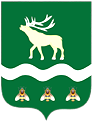 Российская Федерация Приморский крайДУМА ЯКОВЛЕВСКОГО МУНИЦИПАЛЬНОГО ОКРУГАПРИМОРСКОГО КРАЯРЕШЕНИЕ30 января 2024 года                       с. Яковлевка                               №   О внесении изменения в решение Думы Яковлевского муниципального округа «Об установлении границ территориального общественного самоуправления «Возрождение» с. Варфоломеевка»В соответствии с Федеральным законом от 06.10.2003 № 131-ФЗ «Об общих принципах организации местного самоуправления Российской Федерации», решением Думы Яковлевского муниципального округа от 13.06.2023 № 20-НПА «О Положении о территориальном общественном самоуправлении в Яковлевском муниципальном округе», рассмотрев заявление председателя территориального общественного самоуправления «Возрождение» с. Варфоломеевка о согласовании границ территориального общественного самоуправления и иные представленные документы, Дума Яковлевского муниципального округаРЕШИЛА:1. Внести в решение Думы Яковлевского муниципального округа от 27.06.2023 № 35  «Об установлении границ территориального общественного самоуправления «Возрождение» с. Варфоломеевка» изменение, изложив пункт 1 в следующей редакции:«1. Установить следующие границы территории, на которой осуществляется территориальное общественное самоуправление «Возрождение», расположенное в с.Варфоломеевка Приморского края:территория улицы Пролетарская по обе стороны (дома № 1 - № 56);территория улицы Колхозная по обе стороны с дома № 1 по дом № 63.Улица Пролетарская берет начало от улицы Советская, расположенной вдоль автодороги 05Н-100 (Осиновка – Рудная Пристань) в северо-восточном направлении, заканчивается на границе с землями Министерства обороны РФ в/ч 59313-7.Улица Колхозная берет начало от улицы Советская, расположенной вдоль автодороги 05Н-100 (Осиновка – Рудная Пристань) в северо-восточном направлении, заканчивается на границе с землями СХПК «Прогресс.».2. Настоящее решение вступает в силу со дня его принятия.3. Опубликовать настоящее решение в газете «Сельский труженик» и разместить на официальном сайте Яковлевского муниципального округа в информационно-телекоммуникационной сети «Интернет».Председатель Думы  Яковлевского
муниципального округа                                                        Е.А. ЖивотягинРоссийская Федерация Приморский крайДУМА ЯКОВЛЕВСКОГО МУНИЦИПАЛЬНОГО ОКРУГАПРИМОРСКОГО КРАЯРЕШЕНИЕ30 января 2024 года                   с. Яковлевка                                         №  000Об утверждении промежуточного ликвидационного балансаКонтрольно-счетной палаты  Яковлевского муниципального района	В связи с процессом ликвидации Контрольно-счетной палаты Яковлевского муниципального района, на основании пункта 2 статьи 63 Гражданского кодекса Российской Федерации Дума Яковлевского муниципального округа РЕШИЛА:1. Утвердить промежуточный ликвидационный баланс Контрольно-счетной палаты Яковлевского муниципального района (прилагается).2. Настоящее решение вступает в силу со дня его принятия.Председатель Думы  Яковлевского
муниципального округа                                                            Е.А. ЖивотягинРоссийская Федерация Приморский крайДУМА ЯКОВЛЕВСКОГО МУНИЦИПАЛЬНОГО ОКРУГАПРИМОРСКОГО КРАЯРЕШЕНИЕ30 января 2024 года                     с. Яковлевка                               №  О внесении изменений в структуру Администрации Яковлевского муниципального округа 	В соответствии с Федеральным законом от 06.10.2003 № 131-ФЗ «Об общих принципах местного самоуправления в Российской Федерации», Законом Приморского края от 05.12.2022 № 247-КЗ «О Яковлевском муниципальном округе Приморского края», на основании пункта 23 статьи 29 Устава Яковлевского муниципального округа Дума Яковлевского муниципального округа РЕШИЛА:	1.  Внести в структуру Администрации Яковлевского муниципального округа, утвержденную решением Думы Яковлевского муниципального округа от 24.10.2023 № 137, изменение, изложив ее в новой редакции согласно приложению к настоящему решению.2. Настоящее решение вступает в силу  со дня его принятия.Председатель Думы  Яковлевского
муниципального округа                                                               Е.А. ЖивотягинРоссийская Федерация Приморский крайДУМА ЯКОВЛЕВСКОГО МУНИЦИПАЛЬНОГО ОКРУГАПРИМОРСКОГО КРАЯРЕШЕНИЕ30 января 2024 года                     с. Яковлевка                               №   - НПАО Положении об организации предоставления общедоступного и бесплатного дошкольного, начального общего, основного общего, среднего общего образования по основным общеобразовательным программам в муниципальных бюджетных образовательных организациях Яковлевского муниципального округаВ соответствии с Федеральным законом от 06.10.2003 № 131-ФЗ «Об общих принципах организации местного самоуправления в Российской Федерации», Законом Приморского края от 05.12.2022 № 247-КЗ «О Яковлевском муниципальном округе Приморского края», Уставом Яковлевского муниципального округа, в связи с созданием Яковлевского муниципального округа и необходимостью формирования нормативной правовой базы Яковлевского муниципального округа Дума Яковлевского муниципального округаРЕШИЛА:1. Утвердить Положение об организации предоставления общедоступного и бесплатного дошкольного, начального общего, основного общего, среднего общего образования по основным общеобразовательным программам в муниципальных бюджетных  образовательных организациях Яковлевского муниципального округа (прилагается).2.    Признать утратившими силу решение Думы Яковлевского муниципального района от 28.02.2017 № 527-НПА «О Положении об организации предоставления общедоступного и бесплатного дошкольного, начального общего, основного общего, среднего общего образования по основным общеобразовательным программам в муниципальных образовательных организациях Яковлевского муниципального района».3. Настоящее решение вступает в силу после его официального опубликования.4. Опубликовать настоящее решение в газете «Сельский труженик» и разместить на официальном сайте Яковлевского муниципального округа в информационно-телекоммуникационной сети «Интернет».Председатель Думы Яковлевского муниципального округа                                                              Е.А. ЖивотягинГлава Яковлевского муниципального округа                                                               А.А. КоренчукПриложение УТВЕРЖДЕНОрешением Думы Яковлевскогомуниципального округаот  30.01.2024 №   - НПАПоложение об организации предоставления общедоступного и бесплатного дошкольного, начального общего, основного общего, среднего общего образования по основным общеобразовательным программам в муниципальных бюджетных образовательных организациях Яковлевского муниципального округа1. Общие положения1.1. Положение об организации предоставления общедоступного и бесплатного дошкольного, начального общего, основного общего, среднего общего образования по основным общеобразовательным программам в муниципальных бюджетных образовательных организациях Яковлевского муниципального округа разработано в соответствии с  Конституцией Российской Федерации, Федеральным законом от 24.07.1998 № 124-ФЗ «Об основных гарантиях прав ребенка в Российской Федерации», Федеральным законом от 06.10.2003 № 131-ФЗ «Об общих принципах организации местного самоуправления в Российской Федерации», Федеральным законом от 29.12.2012 № 273-ФЗ «Об образовании в Российской Федерации», Законом Приморского края от 13.08.2013 № 243-КЗ «Об образовании в Приморском крае», Приказом Министерства просвещения РФ  от 22.03.2021 № 115 «Об утверждении Порядка организации и осуществления образовательной деятельности по основным общеобразовательным программам – образовательным программам начального общего, основного общего и среднего общего образования», Приказом  Минпросвещения России от 01.12.2022 № 1048 «О внесении изменений в Порядок организации и осуществления образовательной деятельности по основным общеобразовательным программам - образовательным программам дошкольного образования, утвержденный приказом Министерства просвещения Российской Федерации от 31.07.2020 № 373».1.2. Настоящее Положение устанавливает порядок организации предоставления общедоступного и бесплатного дошкольного, начального общего, основного общего, среднего общего образования по основным общеобразовательным программам в муниципальных бюджетных образовательных организациях Яковлевского муниципального округа(далее - муниципальные образовательные организации Яковлевского муниципального округа).2. Организация общего образования в муниципальных  образовательных организациях Яковлевского муниципального округа2.1 Общее образование включает в себя следующие уровни:       дошкольное образование;        начальное общее образование;        основное общее образование;        среднее общее образование.2.2.Образование может быть получено в организациях, осуществляющих образовательную деятельность, а также вне организаций – в форме семейного образования и самообразования.2.3. Образовательная деятельность по образовательным программам дошкольного образования в муниципальных образовательных организациях Яковлевского муниципального округа, реализующих образовательные программы дошкольного образования (далее - муниципальные дошкольные образовательные организации Яковлевского муниципального округа), осуществляется в группах.Группы могут иметь общеразвивающую, компенсирующую, оздоровительную или комбинированную направленность.В группах общеразвивающей направленности осуществляется реализация образовательной программы дошкольного образования.В группах компенсирующей направленности осуществляется реализация адаптированной образовательной программы дошкольного образования для детей с ограниченными возможностями здоровья с учетом особенностей их психофизического развития, индивидуальных возможностей, обеспечивающей коррекцию нарушений развития и социальную адаптацию воспитанников с ограниченными возможностями здоровья.Группы оздоровительной направленности создаются для детей с туберкулезной интоксикацией, часто болеющих детей и других категорий детей, нуждающихся в длительном лечении и проведении для них необходимого комплекса специальных лечебно-оздоровительных мероприятий. В группах оздоровительной направленности осуществляется реализация образовательной программы дошкольного образования, а также комплекса санитарно-гигиенических, лечебно-оздоровительных и профилактических мероприятий и процедур.В группах комбинированной направленности осуществляется совместное образование здоровых детей и детей с ограниченными возможностями здоровья в соответствии с образовательной программой дошкольного образования, адаптированной для детей с ограниченными возможностями здоровья с учетом особенностей их психофизического развития, индивидуальных возможностей, обеспечивающей коррекцию нарушений развития и социальную адаптацию воспитанников с ограниченными возможностями здоровья.В муниципальных дошкольных образовательных организациях Яковлевского муниципального округа могут быть организованы также:группы детей раннего возраста без реализации образовательной программы дошкольного образования, обеспечивающие развитие, присмотр, уход и оздоровление воспитанников в возрасте от 2 месяцев до 3 лет;группы по присмотру и уходу без реализации образовательной программы дошкольного образования для воспитанников в возрасте от 2 месяцев до 7 лет. В группах по присмотру и уходу обеспечивается комплекс мер по организации питания и хозяйственно-бытового обслуживания детей, обеспечению соблюдения ими личной гигиены и режима дня;семейные дошкольные группы с целью удовлетворения потребности населения в услугах дошкольного образования в семьях. Семейные дошкольные группы могут иметь общеразвивающую направленность или осуществлять присмотр и уход за детьми без реализации образовательной программы дошкольного образования.В группы могут включаться как воспитанники одного возраста, так и воспитанники разных возрастов (разновозрастные группы).2.4. Режим работы по пятидневной или шестидневной рабочей неделе определяется муниципальными дошкольными образовательными организациями Яковлевского муниципального округа самостоятельно в соответствии с уставами. Группы могут функционировать в режиме: полного дня (10.5-часового пребывания), кратковременного пребывания (от 3 до 5 часов в день) и круглосуточного пребывания. По запросам родителей (законных представителей) возможна организация работы групп также в выходные и праздничные дни.2.5. В муниципальных дошкольных образовательных организациях Яковлевского муниципального округа, осуществляющих образовательную деятельность по адаптированным образовательным программам дошкольного образования, должны быть созданы специальные условия для получения дошкольного образования детьми с ограниченными возможностями здоровья.2.6. Под специальными условиями для получения дошкольного образования детьми с ограниченными возможностями здоровья понимаются условия обучения, воспитания и развития таких детей, включающие в себя использование специальных образовательных программ и методов обучения и воспитания, специальных учебников, учебных пособий и дидактических материалов, специальных технических средств обучения коллективного и индивидуального пользования, проведение групповых и индивидуальных коррекционных занятий, обеспечение беспрепятственного доступа в здания образовательных организаций (оборудование пандусов и поручней при входе в здание и т.п.) и другие условия, без которых невозможно или затруднено освоение образовательных программ дошкольного образования детьми с ограниченными возможностями здоровья.2.7. Дошкольное образование детей с ограниченными возможностями здоровья может быть организовано как совместно с другими детьми, так и в отдельных группах.2.8. В муниципальные дошкольные образовательные организации Яковлевского муниципального округа принимаются дети, имеющие право на получение дошкольного образования, зарегистрированные в автоматизированной информационной системе «Сетевой город. Образование»  (АИС СГО) по Яковлевскому муниципальному округу.2.9. Прием заявлений, постановка на учет и зачисление детей в муниципальные дошкольные образовательные организации Яковлевского муниципального округа осуществляются в рамках Административного регламента предоставления Администрацией Яковлевского муниципального округа муниципальной услуги «Прием заявлений и постановка на учет детей в целях зачисления в муниципальные образовательные организации, реализующие основные общеобразовательные программы дошкольного образования».2.10. Категории лиц, имеющих право на внеочередное (льготное) получение мест в муниципальных дошкольных образовательных организациях Яковлевского муниципального округа, указаны в Административном регламенте предоставления Администрацией Яковлевского муниципального округа  муниципальной услуги «Прием заявлений и постановка на учет детей в целях зачисления в муниципальные образовательные организации, реализующие основные общеобразовательные программы дошкольного образования».2.11. Дети с ограниченными возможностями здоровья принимаются на обучение по адаптированной образовательной программе дошкольного образования в муниципальные дошкольные образовательные организации Яковлевского муниципального округа только с согласия родителей (законных представителей) и на основании рекомендаций психолого-медико-педагогической комиссии.2.12. Массовое комплектование муниципальных дошкольных образовательных организаций Яковлевского муниципального округа осуществляется в мае - августе на очередной учебный год.Текущее комплектование осуществляется в течение всего календарного года при наличии свободных мест.2.13. Зачисление детей в муниципальные образовательные организации Яковлевского муниципального округа, реализующие образовательные программы начального общего, основного общего, среднего общего образования (далее - муниципальные общеобразовательные организации Яковлевского муниципального округа), осуществляется в рамках Административного регламента предоставления Администрацией Яковлевского муниципального округа муниципальной услуги «Зачисление в образовательное учреждение Яковлевского муниципального округа».2.14. Прием заявлений для зачисления в 1 класс:для граждан, проживающих на территории, за которой закреплена муниципальная общеобразовательная организация Яковлевского муниципального округа, реализующая образовательные программы начального общего, основного общего, среднего общего образования (далее - закрепленная территория), начинается не позднее 1 апреля текущего года и заканчивается не позднее 30 июня текущего года;для граждан, не проживающих на закрепленной территории, начинается с 1 июля текущего года до момента заполнения свободных мест, но не позднее 5 сентября текущего года.Для учащихся 1 - 11 классов, прибывающих в течение учебного года из других общеобразовательных организаций, прием заявлений осуществляется круглогодично при наличии свободных мест в образовательных организациях.Заявление о приеме на обучение и документы для приема на обучение подаются одним из следующих способов: - в электронной форме посредством ЕПГУ; - с использованием функционала (сервисов) региональных государственных информационных систем субъектов Российской Федерации, созданных органами государственной власти субъектов Российской Федерации (при наличии), интегрированных с ЕПГУ; - через операторов почтовой связи общего пользования заказным письмом с уведомлением о вручении; - лично в общеобразовательную организацию.2.15. Муниципальная общеобразовательная организация Яковлевского муниципального округа обязана ознакомить поступающего и (или) его родителей (законных представителей) со своим уставом, с лицензией на осуществление образовательной деятельности, со свидетельством о государственной аккредитации, с образовательными программами и другими документами, регламентирующими организацию и осуществление образовательной деятельности, права и обязанности обучающихся.2.16. Прием граждан в муниципальные общеобразовательные организации Яковлевского муниципального округа осуществляется по личному заявлению родителя (законного представителя) ребенка при предъявлении оригинала документа, удостоверяющего личность родителя (законного представителя), либо оригинала документа, удостоверяющего личность иностранного гражданина и лица без гражданства в Российской Федерации. Иностранные граждане и лица без гражданства все документы представляют на русском языке или вместе с заверенным в установленном порядке переводом на русский язык.2.17. В приеме в муниципальные общеобразовательные организации Яковлевского муниципального округа может быть отказано только по причине отсутствия в них свободных мест.2.18. Учебный год в муниципальных общеобразовательных организациях Яковлевского муниципального округа начинается 1 сентября и заканчивается в соответствии с учебным планом соответствующей общеобразовательной программы. Начало учебного года может переноситься муниципальными общеобразовательными организациями Яковлевского муниципального округа при реализации общеобразовательной программы в очно-заочной форме обучения не более чем на один месяц, в заочной форме обучения - не более чем на три месяца.В процессе освоения общеобразовательных программ учащимся предоставляются каникулы. Сроки начала и окончания каникул определяются муниципальными общеобразовательными организациями Яковлевского муниципального округа с учетом рекомендуемого министерством просвещения РФ. 3. Полномочия органов местного самоуправления Яковлевского муниципального округа по организации предоставления общедоступного и бесплатного дошкольного, начального общего, основного общего, среднего общего образования по основным общеобразовательным программам3.1. К полномочиям  Думы Яковлевского муниципального округа относятся:- утверждение решением о бюджете Яковлевского муниципального округа бюджетных ассигнований на реализацию мероприятий по организации предоставления общедоступного и бесплатного дошкольного, начального общего, основного общего, среднего общего образования по основным общеобразовательным программам, на содержание муниципальных образовательных организаций;осуществление контроля за исполнением Администрацией Яковлевского муниципального округа и должностными лицами местного самоуправления полномочий по организации предоставления общедоступного и бесплатного дошкольного, начального общего, основного общего, среднего общего образования в Яковлевском муниципальном округе;осуществление иных полномочий в соответствии с федеральным законодательством, законодательством Приморского края, Уставом Яковлевского муниципального округа.3.2.   К полномочиям Администрации Яковлевского муниципального округа относятся:формирование, утверждение и финансовое обеспечение выполнения муниципального задания для муниципальных образовательных организаций Яковлевского муниципального округа, контроль предоставления муниципальных услуг и выполнения муниципального задания;разработка и утверждение муниципальных программ в области общего образования детей Яковлевского муниципального округа;обеспечение соблюдения законодательства в области дошкольного, начального общего, основного общего, среднего общего образования детей;создание условий для осуществления присмотра и ухода за детьми, содержания детей в муниципальных образовательных организациях Яковлевского муниципального округа;обеспечение содержания зданий и сооружений муниципальных образовательных организаций Яковлевского муниципального округа, обустройство прилегающих к ним территорий;учет детей, подлежащих обучению по образовательным программам дошкольного, начального общего, основного общего, среднего общего образования;закрепление муниципальных образовательных организаций Яковлевского муниципального округа  за конкретными территориями Яковлевского округа;создание, реорганизация и ликвидация муниципальных образовательных организаций Яковлевского муниципального округа, а также осуществление функций и полномочий их учредителя;осуществление иных полномочий в соответствии с федеральным законодательством, законодательством Приморского края, Уставом Яковлевского муниципального округа.4. Финансирование организации предоставления общедоступного и бесплатного дошкольного, начального общего, основного общего, среднего общего образования по основным общеобразовательным программам в муниципальных образовательных организациях Яковлевского муниципального округа4.1. Финансовое обеспечение выполнения функций муниципальных образовательных организаций Яковлевского муниципального округа осуществляется за счет:средств бюджета Яковлевского муниципального округа;средств краевого бюджета;платы, взимаемой с родителей (законных представителей) за присмотр и уход за детьми, осваивающими образовательные программы дошкольного образования в муниципальных дошкольных образовательных организациях Яковлевского муниципального округа;иных источников, предусмотренных законодательством Российской Федерации.4.2. Для осуществления своей деятельности муниципальные образовательные организации Яковлевского муниципального округа вправе привлекать в порядке, установленном действующим законодательством Российской Федерации, дополнительные финансовые средства за счет предоставления платных дополнительных образовательных и иных предусмотренных уставом образовательного учреждения услуг, а также за счет добровольных пожертвований и целевых взносов физических и (или) юридических лиц. Привлечение муниципальными образовательными организациями Яковлевского муниципального округа дополнительных средств не влечет за собой снижение нормативов и (или) абсолютных размеров их финансирования за счет средств бюджета Яковлевского муниципального округа. Российская Федерация Приморский крайДУМА ЯКОВЛЕВСКОГО МУНИЦИПАЛЬНОГО ОКРУГАПРИМОРСКОГО КРАЯРЕШЕНИЕ30 января 2024 года                     с. Яковлевка                               №   - НПАО Положении об организации предоставления дополнительного образования  детей в муниципальных образовательных организациях Яковлевского муниципального округаВ соответствии с Федеральным законом от 06.10.2003 № 131-ФЗ «Об общих принципах организации местного самоуправления в Российской Федерации», Законом Приморского края от 05.12.2022 № 247-КЗ «О Яковлевском муниципальном округе Приморского края», Уставом Яковлевского муниципального округа, в связи с созданием Яковлевского муниципального округа и необходимостью формирования нормативной правовой базы Яковлевского муниципального округа Дума Яковлевского муниципального округаРЕШИЛА:1. Утвердить Положение об организации предоставления дополнительного образования  детей в муниципальных образовательных организациях Яковлевского муниципального округа (прилагается).2.    Признать утратившими силу решение Думы Яковлевского муниципального района от 26.03.2019 № 78-НПА «О Положении об организации предоставления дополнительного образования в муниципальных образовательных организациях Яковлевского муниципального района».3. Настоящее решение вступает в силу после его официального опубликования.4. Опубликовать настоящее решение в газете «Сельский труженик» и разместить на официальном сайте Яковлевского муниципального округа в информационно-телекоммуникационной сети «Интернет».Председатель Думы Яковлевского муниципального округа                                                              Е.А. ЖивотягинГлава Яковлевского муниципального округа                                                               А.А. КоренчукПриложение УТВЕРЖДЕНОрешением Думы Яковлевскогомуниципального округаот  30.01.2024 №   - НПАПоложениеоб организации предоставления дополнительного образования детей в муниципальных образовательных организациях Яковлевского муниципального округа1. Общие положения1.1. Настоящее Положение разработано в соответствии с Конституцией Российской Федерации, Федеральным законом от 06.10.2003 № 131-ФЗ «Об общих принципах организации местного самоуправления в Российской Федерации», Федеральным законом от 29.12.2012 № 273-ФЗ «Об образовании в Российской Федерации», Законом Приморского края от 13.08.2013 № 243-КЗ «Об образовании в Приморском крае».1.2. Настоящее Положение устанавливает порядок организации предоставления дополнительного образования детей в муниципальных образовательных организациях Яковлевского муниципального округа, осуществляющих образовательную деятельность (далее – образовательная организация) (за исключением дополнительного образования детей, финансовое обеспечение которого осуществляется органами государственной власти Приморского края).2. Организация предоставления дополнительного образования детей 2.1. Образовательные организации создают необходимые условия для реализации дополнительных общеобразовательных программ, учитывающие законодательство Российской Федерации в области обеспечения санитарно-эпидемиологического благополучия населения.2.2. Образовательные организации могут реализовывать дополнительные общеобразовательные программы в течение всего календарного года, включая каникулярное время.2.3. Содержание дополнительных общеразвивающих программ и сроки обучения по ним определяются образовательной программой, разработанной и утверждённой образовательной организацией. Содержание дополнительных предпрофессиональных программ в области искусств определяется образовательной программой, разработанной и утверждённой образовательной организацией в соответствии с федеральными государственными требованиями.2.4. Образовательные организации могут организовать образовательный процесс в соответствии с индивидуальными учебными планами в объединениях по интересам, сформированных в группы обучающихся одного возраста или разных возрастных категорий (разновозрастные группы), являющиеся основным составом объединения (секции, кружки, клубы, лаборатории, студии, оркестры, творческие коллективы, ансамбли, театры, мастерские, школы) (далее - объединение), а также индивидуально.2.5. Занятия в объединениях могут проводиться по дополнительным общеобразовательным программам различной направленности (технической, естественнонаучной, физкультурно-спортивной, художественной, социально-гуманитарной, туристско-краеведческой). Занятия в объединениях могут проводиться по группам, индивидуально или всем составом объединения.Допускается сочетание различных форм получения образования и форм обучения.  Формы обучения по дополнительным общеобразовательным программам определяются образовательной организацией самостоятельно, если иное не установлено законодательством Российской Федерации.Количество обучающихся в объединении, их возрастные категории, а также продолжительность учебных занятий в объединении зависят от направленности дополнительных общеобразовательных программ и определяются локальным нормативным актом образовательной организации. Каждый обучающийся имеет право заниматься в нескольких объединениях, переходить в процессе обучения из одного объединения в другое.2.6.Образовательная деятельность по дополнительным общеобразовательным программам должна быть направлена на:- обеспечение духовно-нравственного, гражданско-патриотического воспитания обучающихся;- формирование и развитие творческих способностей обучающихся;- удовлетворение индивидуальных потребностей обучающихся в интеллектуальном, нравственном, художественно-эстетическом развитии и  физическом совершенствовании;- формирование культуры здорового и безопасного образа жизни, укрепление здоровья, а также на организацию свободного времени обучающихся;- адаптацию обучающихся к жизни в обществе;- профессиональную ориентацию обучающихся;- выявление, развитие и поддержку обучающихся, проявивших выдающиеся способности;- удовлетворение иных образовательных потребностей и интересов обучающихся, не противоречащих законодательству Российской Федерации, осуществляемых за пределами федеральных государственных образовательных стандартов и федеральных государственных требований.Образовательные организации ежегодно обновляют дополнительные общеобразовательные программы с учетом развития науки, техники, культуры, экономики, технологий и социальной сферы.2.7.Кроме образовательной деятельности по дополнительным образовательным программам, образовательные организации осуществляют:организацию отдыха и оздоровления детей в каникулярное время, в том числе в детских оздоровительных лагерях с дневным пребыванием;организацию и проведение мероприятий с детьми и молодежью, направленных на развитие интеллектуальных и творческих способностей, способностей к занятиям физической культурой и спортом, интереса к научно-исследовательской, творческой деятельности, на пропаганду научных знаний.2.8.Образовательные организации самостоятельны в осуществлении образовательной, научной, административной, финансово-экономической деятельности, разработке и принятии локальных нормативных актов в соответствии с нормативными правовыми актами Российской Федерации и уставом образовательной организации.      2.9. Дополнительные общеобразовательные программы реализуются образовательной организацией как самостоятельно, так и посредством сетевых форм их реализации. Образовательные организации могут на договорной основе оказывать услуги по реализации дополнительных общеобразовательных программ других организаций, осуществляющих образовательную деятельность. 2.10. Для обучающихся с ограниченными возможностями здоровья образовательные организации организуют образовательный процесс по адаптированным дополнительным общеобразовательным программам с учетом особенностей психофизического развития указанных категорий обучающихся.Образовательные организации должны создать специальные условия в соответствии с заключением психолого-медико-педагогической комиссии и (или) индивидуальной программой реабилитации (абилитации) ребёнка-инвалида.2.11. Содержание образования и условия организации обучения и воспитания обучающихся с ограниченными возможностями здоровья определяются адаптированной образовательной программой.3. Полномочия органов местного самоуправления Яковлевского муниципального округа в сфере организации предоставления дополнительного образования детей3.1. К полномочиям Думы Яковлевского муниципального округа относятся:- утверждение решением о бюджете Яковлевского муниципального округа бюджетных ассигнований на реализацию мероприятий по организации предоставления дополнительного образования детей;- иные полномочия в соответствии с федеральным законодательством, законодательством Приморского края, Уставом Яковлевского муниципального округа.3.2. К полномочиям Администрации Яковлевского муниципального округа относятся:- организация предоставления дополнительного образования детей в образовательных организациях;- создание, реорганизация и ликвидация образовательных организаций;- осуществление в соответствии с действующим законодательством функций и полномочий учредителя образовательных организаций;- утверждение уставов образовательных организаций;-  назначение на должность и освобождение от должности руководителей образовательных организаций;- принятие правовых актов в сфере дополнительного образования детей;- разработка и утверждение муниципальных программ;- формирование, утверждение и финансовое обеспечение выполнения муниципального задания для образовательных организаций, контроль предоставления муниципальных услуг и выполнения муниципального задания;- обеспечение соблюдения законодательства в области дополнительного образования;- обеспечение эффективного функционирования существующей муниципальной системы дополнительного образования;- организация работы по обеспечению содержания зданий и сооружений образовательных организаций;- иные полномочия в соответствии с федеральным законодательством, законодательством Приморского края, Уставом Яковлевского муниципального округа.4. Финансовое обеспечение деятельности образовательных организаций4.1. Финансовое обеспечение деятельности образовательных организаций осуществляется на основе объемов выполнения муниципального задания по реализации дополнительных общеобразовательных программ. Объем финансового обеспечения определяется по каждому виду и направленности дополнительных общеобразовательных программ с учетом форм обучения, федеральных государственных требований, типа образовательной организации. 4.2. Объем финансового обеспечения деятельности образовательных организаций, реализующих дополнительные общеобразовательные программы, формируется за счет:субсидий на финансовое обеспечение выполнения муниципального задания по реализации дополнительных общеобразовательных программ;субсидий на иные цели, не связанные с финансовым обеспечением выполнения муниципального задания по реализации дополнительных общеобразовательных программ;средств бюджета Яковлевского муниципального округа в рамках системы персонифицированного финансирования;бюджетных инвестиций;поступлений от реализации образовательной организацией дополнительных общеобразовательных программ, относящихся в соответствии с уставом образовательной организации, реализующей дополнительные общеобразовательные программы, к его основным видам деятельности, сверх установленного муниципального задания, реализация которых осуществляется на платной основе, а также поступлений от иной, приносящей доход деятельности;добровольных взносов (пожертвований), безвозмездно перечисляемых от граждан и юридических лиц;субсидий на обеспечение финансирования оказания муниципальных услуг в социальной сфере по направлению деятельности «реализация дополнительных общеразвивающих программ для детей» в рамках муниципального социального заказа на оказание муниципальных услуг в социальной сфере с использованием социального сертификата на получение муниципальной услуги в социальной сфере;иных источников, не запрещенных законодательством.Российская Федерация Приморский крайДУМА ЯКОВЛЕВСКОГО МУНИЦИПАЛЬНОГО ОКРУГАПРИМОРСКОГО КРАЯРЕШЕНИЕ30 января 2024 года                      с. Яковлевка                               №   - НПАО Положении об обеспечении условий для развития на территории Яковлевского муниципального округа физической культуры, школьного спорта и массового спорта, организации поведения официальных физкультурно-оздоровительных и спортивных мероприятийВ соответствии с Федеральным законом от 06.10.2003 № 131-ФЗ «Об общих принципах организации местного самоуправления в Российской Федерации», Законом Приморского края от 05.12.2022 № 247-КЗ «О Яковлевском муниципальном округе Приморского края», Уставом Яковлевского муниципального округа, в связи с созданием Яковлевского муниципального округа и необходимостью формирования нормативной правовой базы Яковлевского муниципального округа Дума Яковлевского муниципального округаРЕШИЛА:1. Утвердить Положение об обеспечении условий для развития на территории Яковлевского муниципального округа физической культуры, школьного спорта и массового спорта, организации поведения официальных физкультурно-оздоровительных и спортивных мероприятий (прилагается).2.    Признать утратившими силу решение Думы Яковлевского муниципального района от 25.07. 2017 № 593-НПА «О Положении об обеспечении условий для развития на территории Яковлевского муниципального района физической культуры, школьного спорта и массового спорта, организации проведения официальных физкультурно-оздоровительных и спортивных мероприятий Яковлевского муниципального района».  3. Настоящее решение вступает в силу после его официального опубликования.4. Опубликовать настоящее решение в газете «Сельский труженик» и разместить на официальном сайте Яковлевского муниципального округа в информационно-телекоммуникационной сети «Интернет».Председатель Думы Яковлевского муниципального округа                                                              Е.А. ЖивотягинГлава Яковлевского муниципального округа                                                               А.А. КоренчукПриложение УТВЕРЖДЕНОрешением Думы Яковлевскогомуниципального округаот  30.01.2024 №   - НПАПоложениеоб обеспечении условий для развития на территории Яковлевского муниципального округа физической культуры, школьного спорта и массового спорта, организации поведения официальных физкультурно-оздоровительных и спортивных мероприятий1.Общие положенияНастоящее Положение об обеспечении условий для развития физической культуры, школьного спорта и массового спорта на территории Яковлевского муниципального округа (далее по тексту - Положение) определяет условия для развития на территории Яковлевского муниципального округа физической культуры, школьного спорта и массового спорта, организации проведения официальных физкультурно-оздоровительных и спортивных мероприятий (далее по тексту - спортивных мероприятий).Положение разработано на основании Федерального закона от 06.10.2003 № 131-ФЗ «Об общих принципах организации местного самоуправления в Российской Федерации», Федерального закона от 04.12.2007 № 329-ФЗ «О физической культуре и спорте в Российской Федерации», Закона Приморского края от 10.04.2009 № 399-КЗ «О физической культуре и спорте в Приморском крае» и иных нормативных правовых актов в сфере физической культуры и спорта.2.Задачи в сфере развития физической культуры, школьного спорта и массового спортаЗадачами в сфере развития физической культуры, школьного спорта и массового спорта (далее по тексту - физическая культура и спорт) являются:обеспечение гражданам возможности заниматься физической культурой и спортом на территории Яковлевского муниципального округа;формирование у населения устойчивого интереса к регулярным занятиям физической культурой и спортом, здоровому образу жизни, повышению уровня образованности в этой области;улучшение качества физического воспитания населения;укрепление здоровья населения;укрепление технической базы, предназначенной для занятий физической культурой и спортом;совершенствование деятельности муниципальных бюджетных и автономных учреждений дополнительного образования (детско-юношеских спортивных школ), муниципальных бюджетных и автономных учреждений по развитию физической культуры и спорта на территории Яковлевского муниципального округа.3. Принципы развития физической культуры и спортаРазвитие физической культуры и спорта на территории Яковлевского муниципального округа основывается на следующих принципах:доступность занятий физической культурой и спортом для всех категорий и групп населения;непрерывность и преемственность процесса физического воспитания и образования для всех категорий и групп населения;взаимодействие органов местного самоуправления Яковлевского муниципального округа с органами государственной власти Российской Федерации и Приморского края, общественными физкультурно-спортивными объединениями в вопросах развития физической культуры и спорта;систематизация мероприятий в сфере развития физической культуры и спорта.4. Направления функционирования и развития системы физической культуры и спортаОсновными направлениями функционирования и развития системы физической культуры и спорта являются:формирование у населения понимания необходимости занятий физической культурой и спортом;физическое воспитание детей дошкольного возраста в дошкольных учреждениях;физическое воспитание обучающихся в общеобразовательных учреждениях всех видов и типов;подготовка спортивного резерва путем развития детско-юношеского спорта;формирование муниципальной политики в сфере физической культуры и спорта;анализ эффективности использования спортивных сооружений и расходов на развитие физической культуры и массового спорта;развитие муниципальной спортивной материально - технической базы с целью обеспечения граждан местами для занятий физической культурой и спортом;привлечение для развития физической культуры и спорта денежных средств из различных источников, включая бюджеты всех уровней и внебюджетные средства, в том числе средств, поступающих от оказания платных услуг муниципальных учреждений физкультурно-спортивного назначения и доходы от иных, не запрещенных действующим законодательством источников;стимулирование привлечения инвестиций на цели развития физической культуры и массового спорта;подготовка кадров и повышение квалификации работников сферы физической культуры и спорта.5. Полномочия органов местного самоуправления Яковлевского муниципального округа в сфере развития физической культуры и спортаК полномочиям Думы Яковлевского муниципального округа в области развития физической культуры и спорта относятся:принятие муниципальных нормативных правовых актов в сфере физической культуры и спорта в соответствии с действующим законодательством; утверждение решением о бюджете Яковлевского муниципального округа бюджетных ассигнований на реализацию мероприятий по обеспечению условий для развития на территории Яковлевского муниципального округа физической культуры, школьного спорта и массового спорта, на организацию проведения официальных физкультурно-оздоровительных и спортивных мероприятий муниципального округа;иные полномочия в соответствии с федеральным законодательством, законодательством Приморского края, Уставом Яковлевского муниципального округа.К полномочиям Администрации Яковлевского муниципального округа относятся:разработка, утверждение и реализация муниципальных программ развития физической культуры и спорта;содействие развитию и обеспечению доступности массового спорта, развитие детско-юношеского спорта (включая школьный спорт) на территории Яковлевского муниципального округа;присвоение спортивных разрядов и квалификационных категорий спортивных судей в соответствии со статьей 22 Федерального закона от 04.12.2007 № 329-ФЗ «О физической культуре и спорте в Российской Федерации», Всероссийским реестром видов спорта, Положением о Единой всероссийской спортивной классификации, утвержденным приказом Минспорта России от 19.12.2022 № 1255;популяризация физической культуры и спорта среди различных групп населения, в том числе среди инвалидов, лиц с ограниченными возможностями здоровья;организация проведения спортивных мероприятий;организация физкультурно-спортивной работы по месту жительства и месту отдыха граждан, включая создание условий для занятий инвалидов, лиц с ограниченными возможностями здоровья физической культурой и спортом, а также организация и проведение муниципальных официальных физкультурных мероприятий и спортивных мероприятий, в том числе:а) утверждение и реализация календарных планов физкультурных мероприятий и спортивных мероприятий в Яковлевском муниципальном округе, включающих в себя физкультурные мероприятия и спортивные мероприятия по реализации комплекса ГТО;б) организация медицинского обеспечения официальных физкультурных мероприятий и спортивных мероприятий;содействие в рамках своих полномочий обеспечению общественного порядка и общественной безопасности при проведении на территории Яковлевского муниципального округа спортивных мероприятий;осуществление контроля за соблюдением муниципальными организациями, осуществляющими спортивную подготовку, федеральных стандартов спортивной подготовки в соответствии с законодательством Российской Федерации;развитие детско-юношеского спорта в целях создания условий для подготовки спортивных сборных команд Яковлевского муниципального округа, определение видов спорта, по которым могут формироваться спортивные сборные команды, утверждение порядка формирования и обеспечения таких команд, направление их для участия в межмуниципальных и региональных спортивных соревнованиях;участие в обеспечении подготовки спортивного резерва для спортивных сборных команд Яковлевского муниципального округа, Приморского края, включая обеспечение деятельности организаций, созданных Яковлевским муниципальным округом и реализующих программы спортивной подготовки, разработанные на основе федеральных стандартов спортивной подготовки, и (или) дополнительные общеобразовательные программы в области физической культуры и спорта, а также осуществление контроля за соблюдением организациями, созданными Яковлевским муниципальным округом и реализующими программы спортивной подготовки, разработанные на основе федеральных стандартов спортивной подготовки, федеральных стандартов спортивной подготовки в соответствии с законодательством Российской Федерации;реализация основных направлений функционирования и развития системы физической культуры и спорта;управление и распоряжение имуществом физкультурно-спортивного назначения, находящимся в муниципальной собственности;управление муниципальными учреждениями физкультурно-спортивного назначения;создание условий для надлежащего использования физкультурно-спортивными организациями финансовых, материально-технических и информационных ресурсов Яковлевского муниципального округа;создание условий для строительства и содержания физкультурно-спортивных сооружений на территории Яковлевского муниципального округа;создание условий для увеличения количества детско-юношеских спортивных школ всех типов и видов, клубов по месту жительства граждан, детских и молодежных спортивно-оздоровительных организаций и укрепление их материально-технической базы.участие в организации и проведении межмуниципальных, региональных, межрегиональных, всероссийских и международных спортивных соревнований на территории Яковлевского муниципального округа;рассмотрение обращений граждан и организаций по вопросам, связанным с развитием на территории Яковлевского муниципального округа физической культуры и массового спорта;иные полномочия в соответствии с федеральным законодательством, законодательством Приморского края, Уставом Яковлевского муниципального округа.6. Уполномоченный орган Администрации Яковлевского муниципального округа в сфере физической культуры и спортаОбеспечение условий для развития на территории Яковлевского муниципального округа физической культуры и спорта, организацию проведения официальных физкультурно-оздоровительных и спортивных мероприятий осуществляет Администрация Яковлевского муниципального округа в лице уполномоченного главой Яковлевского муниципального округа, возглавляющего Администрацию Яковлевского муниципального округа (далее – глава округа), структурного подразделения Администрации в сфере физической культуры и спорта (далее – уполномоченный орган) и отраслевых (функциональных) органов Администрации.2. Уполномоченный орган действует на основании Положения о данном органе, утвержденного главой округа.7. Муниципальные учреждения физкультурно-спортивного назначенияВ целях развития физической культуры и спорта на территории Яковлевского муниципального округа действуют муниципальные бюджетные учреждения дополнительного образования (далее - муниципальные учреждения физкультурно-спортивного назначения).Учредителем муниципальных учреждений физкультурно-спортивного назначения является Яковлевский муниципальный округ в лице Администрации Яковлевского муниципального округа.Муниципальные учреждения физкультурно-спортивного назначения вправе оказывать платные услуги, стоимость которых устанавливается в соответствии с действующим законодательством Российской Федерации и муниципальными нормативными правовыми актами.8.Развитие физической культуры и спорта в образовательных учрежденияхОбразовательные организации в процессе осуществления образовательной деятельности способствуют сохранению и укреплению здоровья обучающихся, формированию у них потребности в физическом совершенствовании, здоровом образе жизни.Физическое воспитание обучающихся осуществляется по образовательным программам образовательных организаций.Реализация образовательных программ в области физической культуры и спорта направлена на физическое воспитание личности, приобретение знаний, умений и навыков в области физической культуры и спорта, физическое совершенствование, формирование культуры здорового и безопасного образа жизни, укрепление здоровья, выявление и отбор наиболее одаренных детей и подростков, создание условий для прохождения спортивной подготовки, а также на подготовку кадров в области физической культуры и спорта.Образовательные организации с учетом местных условий и интересов обучающихся с соблюдением норм в соответствии с действующим законом, самостоятельно определяют формы занятий физической культурой, средства физического воспитания, виды спорта и двигательной активности, методы и продолжительность занятий физической культурой на основе федеральных государственных образовательных стандартов и нормативов физической подготовленности.9.Физическое воспитание по месту жительстваАдминистрация Яковлевского муниципального округа в пределах своих полномочий создает условия для занятия физической культурой и спортом по месту жительства путем строительства, реконструкции и содержания спортивных сооружений, спортивных площадок, стадионов и участвуют в организации и содержании физкультурно-спортивных клубов по месту жительства.10. Финансовое обеспечение физической культуры и спорта1. Финансовое обеспечение физической культуры и спорта в Яковлевском муниципальном округе осуществляется за счет средств бюджета Яковлевского муниципального округа и иных, предусмотренных действующим законодательством Российской Федерации источников финансирования.2. Расходы на финансирование физической культуры и спорта предусматриваются в бюджете Яковлевского муниципального округа в соответствии с действующей бюджетной классификацией.11. Использование финансовых средств для развития системы физической культуры и спортаФинансовые средства, поступающие на развитие в сфере физической культуры и спорта из источников, указанных в разделе 10 настоящего Положения направляются и используются на:обеспечение условий для развития на территории Яковлевского муниципального округа физической культуры и спорта;организацию проведения муниципальных официальных физкультурных мероприятий и спортивных мероприятий;обеспечение условий для реализации Всероссийского физкультурно-спортивного комплекса ГТО;содержание учреждений физкультурно-спортивного назначения, детско-юношеских спортивных школ всех типов и видов, клубов по месту жительства;строительство и содержание физкультурно-спортивных сооружений, находящихся в муниципальной собственности Яковлевского муниципального округа;финансирование подготовки и медицинского обеспечения  муниципальных сборных команд и отдельных спортсменов по различным видам спорта и их участия на официальных спортивных соревнованиях;финансирование приобретения спортивного инвентаря, необходимого для проведения физкультурно-спортивных мероприятий.12. Использование физкультурно-оздоровительных и спортивных сооружений1. Физкультурно-оздоровительные и спортивные сооружения надлежит использовать только по прямому назначению в целях осуществления деятельности в сфере физической культуры и спорта.2. Разрешается проводить на физкультурно-оздоровительных и спортивных сооружениях, находящихся в муниципальной собственности Яковлевского муниципального округа, занятия бесплатно или на льготных условиях для детей дошкольного возраста, детей из малообеспеченных семей, детей-сирот и детей, оставшихся без попечения родителей, а так же обучающихся в общеобразовательных учреждениях, пенсионеров, инвалидов и других категорий граждан в соответствии с муниципальными правовыми актами Администрации Яковлевского муниципального округа.Пояснительная записка к проекту Положения об обеспечении условий для развития 
на территории Яковлевского муниципального округа физической культуры, школьного спорта и массового спорта, организации поведения официальных физкультурно-оздоровительных 
и спортивных мероприятийФедеральным законом от 06.10.2003 № 131-ФЗ «Об общих принципах организации местного самоуправления в Российской Федерации», Федеральным законом от 04.12.2007 № 329-ФЗ «О физической культуре 
и спорте в Российской Федерации», Законом Приморского края от 10.04.2009 № 399-КЗ «О физической культуре и спорте в Приморском крае» установлены полномочия органов местного самоуправления в рамках обеспечения условий для развития физической культуры, школьного спорта и массового спорта, организации поведения официальных физкультурно-оздоровительных и спортивных мероприятий.В целях реализации прав граждан Яковлевского муниципального округа на обеспечения условий для развития физической культуры, школьного спорта и массового спорта, организации поведения официальных физкультурно-оздоровительных и спортивных мероприятий разработан представленный проект Положения.Коррупциогенные нормы в проекте решения отсутствуют.Разработчик проекта Положения,
начальник отдела социальной политики и спорта   Э.В. Гусаков     Российская Федерация Приморский крайДУМА ЯКОВЛЕВСКОГО МУНИЦИПАЛЬНОГО ОКРУГАПРИМОРСКОГО КРАЯРЕШЕНИЕ30 января 2024 года                     с. Яковлевка                               №   - НПАО Положении об организации в границах Яковлевского муниципального округа  электро-, тепло-, газо- и водоснабжения населения, водоотведения, снабжения населения топливомВ соответствии с Федеральным законом от 06.10.2003 № 131-ФЗ «Об общих принципах организации местного самоуправления в Российской Федерации», Законом Приморского края от 05.12.2022 № 247-КЗ «О Яковлевском муниципальном округе Приморского края», Уставом Яковлевского муниципального округа, в связи с созданием Яковлевского муниципального округа и необходимостью формирования нормативной правовой базы Яковлевского муниципального округа Дума Яковлевского муниципального округаРЕШИЛА:	1. Утвердить Положение об организации в границах Яковлевского муниципального округа  электро-, тепло-,  газо- и водоснабжения населения, водоотведения, снабжения населения топливом  (прилагается).2. Признать утратившим силу решение Думы Яковлевского муниципального района от 11.12.2014 № 206-НПА «О Положении об организации в границах Яковлевского муниципального района  электро-, тепло-, газо- и водоснабжения населения, водоотведения, снабжения населения топливом в пределах полномочий, установленных законодательством Российской Федерации».3. Настоящее решение вступает в силу после его официального опубликования.4. Опубликовать настоящее решение в газете «Сельский труженик» и разместить на официальном сайте Яковлевского муниципального округа в информационно-телекоммуникационной сети «Интернет».Председатель Думы Яковлевского муниципального округа                                                              Е.А. ЖивотягинГлава Яковлевского муниципального округа                                                               А.А. КоренчукПриложение УТВЕРЖДЕНОрешением Думы Яковлевского муниципального округаот 30.01.2024 № __ - НПАПоложениеоб организации в границах Яковлевского муниципальногоокруга электро-, тепло-, газо- и водоснабжения населения, водоотведения, снабжения населения топливом Общие положения1.1. Настоящее Положение разработано на основании Федерального закона от 06.10.2003 № 131-ФЗ «Об общих принципах организации местного самоуправления в Российской Федерации», Федерального закона от 07.12.2011 № 416-ФЗ «О водоснабжении и водоотведении», Федерального закона от 27.07.2010 № 190-ФЗ «О теплоснабжении», Федерального закона от 31.03.1999 № 69-ФЗ «О газоснабжении в Российской Федерации»,  Федерального закона от 23.11.2009 № 261-ФЗ «Об энергосбережении и повышении энергетической эффективности и о внесении изменений в отдельные законодательные акты Российской Федерации». 1.2. В настоящем Положении используются следующие основные термины и понятия:тепловая энергия - энергетический ресурс, при потреблении которого изменяются термодинамические параметры теплоносителей (температура, давление);теплоснабжающая организация - организация, осуществляющая продажу потребителям и (или) теплоснабжающим организациям произведенных или приобретенных тепловой энергии (мощности), теплоносителя и владеющая на праве собственности или ином законном основании источниками тепловой энергии и (или) тепловыми сетями в системе теплоснабжения, посредством которой осуществляется теплоснабжение потребителей тепловой энергии;теплосетевая организация - организация, оказывающая услуги по передаче тепловой энергии;потребитель тепловой энергии - лицо, приобретающее тепловую энергию (мощность), теплоноситель для использования на принадлежащих ему на праве собственности или ином законном основании теплопотребляющих установках либо для оказания коммунальных услуг в части горячего водоснабжения и отопления;газоснабжение - одна из форм энергоснабжения, представляющая собой деятельность по обеспечению потребителей газом;водоотведение - прием, транспортировка и очистка сточных вод с использованием централизованной системы водоотведения;водоснабжение - водоподготовка, транспортировка и подача питьевой или технической воды абонентам с использованием централизованных или нецентрализованных систем холодного водоснабжения (холодное водоснабжение);организация, осуществляющая холодное водоснабжение и (или) водоотведение (организация водопроводно-канализационного хозяйства) - юридическое лицо, осуществляющее эксплуатацию централизованных систем холодного водоснабжения и (или) водоотведения, отдельных объектов таких систем;твердое топливо – дрова; топливоснабжающая организация - предприятие, учреждение, индивидуальный предприниматель, осуществляющие непосредственное снабжение населения твердым топливом на основании муниципального контракта, заключенного с Администрацией Яковлевского муниципального округа.2.  Полномочия органов местного самоуправления в областиорганизации в границах Яковлевского муниципального округа электро-, тепло-, газо- и водоснабжения населения, водоотведения, снабжения населения топливом   2.1. К полномочиям Думы Яковлевского муниципального округа в области организации в границах  Яковлевского муниципального округа электро-, тепло-, газо- и водоснабжения населения,  водоотведения, снабжения населения топливом  относятся:принятие нормативных правовых актов, регулирующих вопросы организации электро-, тепло-, газо- и водоснабжения населения, водоотведения, снабжения населения топливом; утверждение расходов бюджета Яковлевского муниципального округа на исполнение полномочий по организации в границах округа электро-, тепло-, газо- и водоснабжения населения, водоотведения, снабжения населения топливом;          иные полномочия в соответствии с действующим законодательством и Уставом Яковлевского муниципального округа. 2.2. К полномочиям Администрации Яковлевского муниципального округа в области организации в границах Яковлевского муниципального округа электро-, тепло-, газо- и водоснабжения населения, водоотведения, снабжения населения топливом относятся:организация обеспечения надежного теплоснабжения потребителей, в том числе принятие мер по организации обеспечения теплоснабжения потребителей в случае неисполнения теплоснабжающими организациями или теплосетевыми организациями своих обязательств либо отказа указанных организаций от исполнения своих обязательств;рассмотрение обращений потребителей по вопросам надежности теплоснабжения в порядке, установленном правилами организации теплоснабжения, утвержденными Правительством Российской Федерации;согласование инвестиционных программ организаций, осуществляющих регулируемые виды деятельности в сфере теплоснабжения, за исключением таких программ, которые согласовываются в соответствии  с законодательством Российской Федерации об электроэнергетике;выполнение требований, установленных правилами оценки готовности Яковлевского муниципального округа к отопительному периоду, контроль за готовностью теплоснабжающих организаций, теплосетевых организаций, отдельных категорий потребителей к отопительному периоду;согласование вывода источников тепловой энергии, тепловых сетей в ремонт и из эксплуатации в случаях, установленных Федеральным законом от 27.07.2010 № 190-ФЗ «О теплоснабжении»;утверждение схем теплоснабжения округа, в том числе присвоение статуса единой теплоснабжающей организации;осуществление в ценовых зонах теплоснабжения после окончания переходного периода муниципального контроля за выполнением единой теплоснабжающей организацией мероприятий по строительству, реконструкции и модернизации объектов теплоснабжения, необходимых для развития, повышения надежности и энергетической эффективности системы теплоснабжения, определенных для нее в схеме теплоснабжения;рассмотрение разногласий, возникающих между единой теплоснабжающей организацией и потребителем тепловой энергии при определении в договоре теплоснабжения значений параметров качества теплоснабжения и (или) параметров, отражающих допустимые перерывы в теплоснабжении, в ценовых зонах теплоснабжения, в порядке обязательного досудебного урегулирования споров и определение значений таких параметров, рекомендуемых для включения в договор теплоснабжения;осуществление иных полномочий, установленных Федеральным законом от 27.07.2010 № 190-ФЗ «О теплоснабжении»; организация водоснабжения населения, в том числе принятие мер по организации водоснабжения населения и (или) водоотведения в случае невозможности исполнения организациями, осуществляющими холодное водоснабжение, и (или) водоотведение своих обязательств либо в случае отказа указанных организаций от исполнения своих обязательств;определение для централизованной системы холодного водоснабжения и (или) водоотведения Яковлевского муниципального округа гарантирующей организации;согласование вывода объектов централизованных систем холодного водоснабжения и (или) водоотведения в ремонт и из эксплуатации;        утверждение технических заданий на разработку инвестиционных программ в сфере  водоснабжения и водоотведения;        согласование инвестиционных программ в сфере водоснабжения и  водоотведения;   утверждение схем водоснабжения и водоотведения;заключение соглашений об условиях осуществления регулируемой деятельности в сфере водоснабжения и водоотведения в случаях, предусмотренных Федеральным законом от 07.12.2011 № 416-ФЗ «О водоснабжении и водоотведении»;установление нормативов состава сточных вод;иные полномочия, установленные Федеральным законом от 07.12.2011 № 416-ФЗ «О водоснабжении и водоотведении»;     в пределах  полномочий в сфере водоснабжения и водоотведения  запрашивать у организаций, осуществляющих холодное водоснабжение и (или) водоотведение, информацию, необходимую для осуществления полномочий;подготовка населения к использованию газа в соответствии с межрегиональными и региональными программами газификации жилищно-коммунального хозяйства, промышленных и иных организаций;согласование схем расположения объектов газоснабжения, используемых для обеспечения населения газом;разработка и реализация муниципальных программ;              установление требований к программам в области энергосбережения и повышения энергетической эффективности организаций коммунального комплекса, цены (тарифы) на товары, услуги которых подлежат установлению органами местного самоуправления;             информационное обеспечение мероприятий по энергосбережению и повышению энергетической эффективности, определенных в качестве обязательных федеральными законами и иными нормативными правовыми актами Российской Федерации, а также предусмотренных соответствующей муниципальной программой в области энергосбережения и повышения энергетической эффективности;                координация мероприятий по энергосбережению и повышению энергетической эффективности и контроль за их проведением муниципальными учреждениями, муниципальными унитарными предприятиями;          осуществление иных полномочий в области энергосбережения и повышения энергетической эффективности, отнесенных Федеральным законом от 23.11.2009 № 261-ФЗ «Об энергосбережении и повышении энергетической эффективности и о внесении изменений в отдельные законодательные акты Российской Федерации», другими федеральными законами к полномочиям органов местного самоуправления;       назначение главой Яковлевского муниципального округа уполномоченного органа для организации снабжения населения твердым топливом;       определение потребности населения в твердом топливе;       определение для снабжения населения твердым топливом единой топливоснабжающей организации на территории Яковлевского муниципального округа;определение порядка и условий организации снабжения населения Яковлевского муниципального округа твердым топливом;взаимодействие с организациями различных форм собственности, индивидуальными предпринимателями по вопросам качества оказываемых услуг;совместно с организациями различных форм собственности, индивидуальными предпринимателями информирование жителей округа через средства массовой по вопросам обеспечения их топливом;получение от организаций различных форм собственности, индивидуальных предпринимателей информаций, необходимых для осуществления полномочий.3. Требования к осуществлению организации в границах  Яковлевского муниципального округа электро-, тепло-, газо- и водоснабжения населения, водоотведения, снабжения населения топливом        3.1. Работы по осуществлению организации в границах  Яковлевского муниципального округа  электро-, тепло-, газо- и водоснабжения населения,  водоотведения, снабжения населения топливом, должны выполняться в соответствии с требованиями действующего законодательства Российской Федерации.3.2. Строительство и реконструкция объектов электро-, тепло- , газо- и водоснабжения населения, водоотведения в границах Яковлевского муниципального округа, выполняются в соответствии с разработанной и утвержденной в установленном порядке проектно-сметной документацией через организации, определяемые по итогам проводимых конкурсов, аукционов.3.3. Контроль по осуществлению организации в границах  Яковлевского муниципального округа  электро-, тепло-, газо- и водоснабжения населения,  водоотведения, снабжения населения топливом осуществляет Администрация Яковлевского муниципального округа  в пределах своих полномочий. 4. Финансовое обеспечение организации в границах  Яковлевского муниципального округа электро-, тепло-, газо- и водоснабжения населения, водоотведения, снабжения населения топливом      Финансовое обеспечение деятельности по организации в границах  Яковлевского муниципального округа  электро-, тепло-, газо- и водоснабжения населения,  водоотведения, снабжения населения топливом осуществляется в пределах средств, предусмотренных в бюджете Яковлевского муниципального округа за счет всех источников финансирования.Российская Федерация Приморский крайДУМА ЯКОВЛЕВСКОГО МУНИЦИПАЛЬНОГО ОКРУГАПРИМОРСКОГО КРАЯРЕШЕНИЕ30 января 2024 года                     с. Яковлевка                               №   - НПАО Перечне должностей муниципальной службы, в течение двух лет после  увольнения с которых работодатель обязан сообщать о заключении трудового или гражданско-правового договора на выполнение работ (оказание услуг) с гражданином, замещавшим должности муниципальной службы, представителю нанимателя (работодателю) муниципального служащего по последнему месту его службыВ целях исполнения части 4 статьи 12 Федерального закона от 25.12.2008 № 273-ФЗ «О противодействии коррупции»  Дума Яковлевского муниципального округаРЕШИЛА:1.  Утвердить Перечень должностей муниципальной службы, в течение двух лет после увольнения с которых работодатель обязан сообщать о заключении трудового или гражданско-правового договора на выполнение работ (оказание услуг) с гражданином, замещавшим должности муниципальной службы, представителю нанимателя (работодателю) муниципального служащего по последнему месту его службы (прилагается).2. Признать утратившим силу решение Думы Яковлевского муниципального района от 20.12.2016 № 501-НПА «О Перечне должностей муниципальной службы, в течение двух лет после  увольнения с которых работодатель обязан сообщать о заключении трудового или гражданско-правового договора на выполнение работ (оказание услуг) с гражданином, замещавшим должности муниципальной службы, представителю нанимателя (работодателю) муниципального служащего по последнему месту его службы».3. Настоящее решение вступает в силу после его официального опубликования.4. Опубликовать настоящее решение в газете «Сельский труженик» и разместить на официальном сайте Яковлевского муниципального округа в информационно-телекоммуникационной сети «Интернет».Председатель Думы Яковлевского муниципального округа                                                              Е.А. ЖивотягинГлава Яковлевского муниципального округа                                                               А.А. КоренчукПриложение УТВЕРЖДЕНрешением Думы Яковлевскогомуниципального округаот  30.01.2024 №   - НПАПеречень должностей муниципальной службы, в течение двух лет после  увольнения с которых работодатель обязан сообщать о заключении трудового или гражданско-правового договора на выполнение работ (оказание услуг) с гражданином, замещавшим должности муниципальной службы, представителю нанимателя (работодателю) муниципального служащего по последнему месту его службыВ соответствии с законодательством Российской Федерации о противодействии коррупции работодатель при заключении трудового или гражданско-правового договора на выполнение работ (оказание услуг), указанного в части 1 статьи 12 Федерального закона от 25.12.2008 № 273-ФЗ «О противодействии коррупции», с гражданином, замещавшим должности муниципальной службы в органах местного самоуправления Яковлевского муниципального района, указанных в разделах 1, 2 и 3 настоящего Перечня, в течение двух лет после его увольнения с муниципальной службы обязан в десятидневный срок сообщать о заключении такого договора представителю нанимателя (работодателю) муниципального служащего по последнему месту его службы в порядке, устанавливаемом нормативными правовыми актами Российской Федерации.Раздел 1. Перечень должностей в аппарате Думы Яковлевского муниципального округа 1. Главная группа должностей:1) начальник отдела.2. Ведущая группа должностей:1) главный специалист 1 разряда.Раздел 2. Перечень должностей в Администрации Яковлевского муниципального округа  1. Высшая группа должностей:1) первый заместитель главы Администрации;2) заместитель главы Администрации;3) заместитель главы Администрации - начальник управления;4) руководитель аппарата Администрации;5) начальник управления.2. Главная группа должностей:1) начальник отдела;2) начальник отдела в управлении;3) заместитель начальника управления;4) заместитель начальника управления - начальник отдела в управлении.3. Ведущая группа должностей:1) заместитель начальника отдела2) главный специалист 1 разряда;3) главный специалист 2 разряда;4) ведущий специалист 1 разряда;5) ведущий специалист 2 разряда;6) ведущий специалист 3 разряда.4. Старшая группа должностей:1) старший специалист 1 разряда.Раздел 3. Перечень должностей в Контрольно-счетной палатеЯковлевского муниципального округа1. Ведущая группа должностей:1) главный специалист 1 разряда.ПОЯСНИТЕЛЬНАЯ ЗАПИСКА
к проекту решения «О Перечне должностей муниципальной службы, в течение двух лет после  увольнения с которых работодатель обязан сообщать о заключении трудового или гражданско-правового договора на выполнение работ (оказание услуг) с гражданином, замещавшим должности муниципальной службы, представителю нанимателя (работодателю) муниципального служащего по последнему месту его службы»Частью 4 статьи 12 Федерального закона от 25 декабря 2008 г. № 273-ФЗ «О противодействии коррупции» установлено, что «работодатель при заключении трудового или гражданско-правового договора на выполнение работ (оказание услуг), указанного в части 1 настоящей статьи, с гражданином, замещавшим должности государственной или муниципальной службы, перечень которых устанавливается нормативными правовыми актами Российской Федерации, в течение двух лет после его увольнения с государственной или муниципальной службы обязан в десятидневный срок сообщать о заключении такого договора представителю нанимателя (работодателю) государственного или муниципального служащего по последнему месту его службы в порядке, устанавливаемом нормативными правовыми актами Российской Федерации».Порядок установлен Постановлением Правительства РФ от 21 января 2015 г. № 29 «Об утверждении Правил сообщения работодателем о заключении трудового или гражданско-правового договора на выполнение работ (оказание услуг) с гражданином, замещавшим должности государственной или муниципальной службы, перечень которых устанавливается нормативными правовыми актами Российской Федерации».Перечень должностей муниципальной службы, в течение двух лет после  увольнения с которых работодатель обязан сообщать о заключении трудового или гражданско-правового договора на выполнение работ (оказание услуг) с гражданином, замещавшим должности муниципальной службы, представителю нанимателя (работодателю) муниципального служащего по последнему месту его службы предлагается установить аналогичный перечню должностей муниципальной службы в органах местного самоуправления Яковлевского муниципального округа, при  поступлении на которые граждане, претендующие на замещение должностей муниципальной службы, и при замещении которых муниципальные служащие обязаны представлять сведения о доходах, расходах, об имуществе и обязательствах имущественного характера.Коррупциогенные нормы в проекте решения отсутствуют.Разработчик проекта решения,
начальник отдела по обеспечению деятельности Думы округа            Игнатьева Е.А.     Российская Федерация Приморский крайДУМА ЯКОВЛЕВСКОГО МУНИЦИПАЛЬНОГО ОКРУГАПРИМОРСКОГО КРАЯРЕШЕНИЕ30 января 2024 года                     с. Яковлевка                               №   - НПАОб ограничении, налагаемом на гражданина, замещавшего должность муниципальной службы в органах местного самоуправления Яковлевского муниципального округа, при заключении им трудового договора и (или) гражданско-правового договораВ соответствии со статьей 12 Федерального закона от 25.12.2008 № 273-ФЗ «О противодействии коррупции», руководствуясь Указом Президента Российской Федерации от 21.07.2010 № 925 «О мерах по реализации отдельных положений Федерального закона «О противодействии коррупции»,  Дума Яковлевского муниципального округаРЕШИЛА:1. Установить, что гражданин Российской Федерации, замещавший должность муниципальной службы в органах местного самоуправления Яковлевского муниципального округа, включенную в Перечень должностей муниципальной службы в органах местного самоуправления Яковлевского муниципального округа, при поступлении на которые граждане, претендующие на замещение указанных должностей, обязаны представлять сведения о доходах, об имуществе и обязательствах имущественного характера, и при замещении которых муниципальные служащие обязаны представлять сведения о доходах, расходах, об имуществе и обязательствах имущественного характера, утвержденный решением Думы Яковлевского муниципального округа от 19.12.2023 № 190 – НПА, в течение двух лет со дня увольнения с муниципальной службы:имеет право замещать на условиях трудового договора должности в организации и (или) выполнять в данной организации работы (оказывать данной организации услуги) в течение месяца стоимостью более ста тысяч рублей на условиях гражданско-правового договора (гражданско-правовых договоров), если отдельные функции муниципального (административного) управления данной организацией входили в должностные (служебные) обязанности муниципальные служащего, с согласия комиссии по соблюдению требований к служебному поведению муниципальных служащих органов местного самоуправления Яковлевского муниципального округа и урегулированию конфликта интересов в установленном порядке;обязан при заключении трудовых договоров и (или) гражданско-правовых договоров в случае, предусмотренном абзацем 2 настоящего пункта, сообщать представителю нанимателя (работодателю) сведения о последнем месте муниципальной службы с соблюдением законодательства Российской Федерации о государственной тайне.2. Признать утратившим силу решение Думы Яковлевского муниципального района 30.07.2013 № 897 – НПА «Об ограничении, налагаемом на гражданина, замещавшего должность муниципальной службы в органах местного самоуправления Яковлевского муниципального района, при заключении им трудового договора и (или) гражданско-правового договора».3. Настоящее решение вступает в силу после его официального опубликования.4. Опубликовать настоящее решение в газете «Сельский труженик» и разместить на официальном сайте Яковлевского муниципального округа в информационно-телекоммуникационной сети «Интернет».Председатель Думы Яковлевского муниципального округа                                                              Е.А. ЖивотягинГлава Яковлевского муниципального округа                                                               А.А. КоренчукПояснительная записка к проекту решения Думы округа «Об ограничении, налагаемом на гражданина, замещавшего должность муниципальной службы в органах местного самоуправления Яковлевского муниципального округа, при заключении им трудового договора и (или) гражданско-правового договора»Пунктом 4 Указа Президента Российской Федерации от 21.07.2010 № 925 «О мерах по реализации отдельных положений Федерального закона «О противодействии коррупции» органам местного самоуправления рекомендовано, руководствуясь данным Указом, в 2-месячный срок разработать  и утвердить перечни должностей муниципальной службы, предусмотренные статьей 12 Федерального закона от 25 декабря 2008 г. № 273-ФЗ «О противодействии коррупции».Проектом решения установлено, что указанные в статье 12 Федерального закона «О противодействии коррупции» ограничения распространяются на граждан, замещавших должность муниципальной службы в органах местного самоуправления округа, включенную в Перечень должностей муниципальной службы в органах местного самоуправления Яковлевского муниципального округа, при поступлении на которые граждане, претендующие на замещение указанных должностей, обязаны представлять сведения о доходах, об имуществе и обязательствах имущественного характера, и при замещении которых муниципальные служащие обязаны представлять сведения о доходах, расходах, об имуществе и обязательствах имущественного характера, утвержденный решением Думы Яковлевского муниципального округа от 19.12.2023 № 190 – НПА.По сравнению с ранее действовавшим решением в пункт 1 проекта решения внесено указание на другое решение Думы, так как решением от 19.12.2023 № 190 – НПА был утвержден новый Перечень.Коррупциогенные нормы в проекте решения отсутствуют.Разработчик проекта решения,
начальник отдела по обеспечению деятельности Думы округа          Игнатьева Е.А.     Российская Федерация Приморский крайДУМА ЯКОВЛЕВСКОГО МУНИЦИПАЛЬНОГО ОКРУГАПРИМОРСКОГО КРАЯРЕШЕНИЕ30 января 2024 года                     с. Яковлевка                               №   - НПАО  Порядке уведомления представителя нанимателя о фактах обращения в целях склонения муниципальных служащих органов местного самоуправления Яковлевского муниципального округа к совершению коррупционных правонарушенийВ соответствии с частью 5 статьи 9 Федерального закона от 25.12.2008 № 273-ФЗ «О противодействии коррупции» Дума Яковлевского муниципального округаРЕШИЛА:1. Утвердить Порядок уведомления представителя нанимателя о фактах обращения в целях склонения муниципальных служащих органов местного самоуправления Яковлевского муниципального округа к совершению коррупционных правонарушений (прилагается).2. Признать утратившими силу:1) решение Думы Яковлевского муниципального района от 27.11.2012 № 801 – НПА «О Положении о порядке уведомления представителя нанимателя (работодателя) о фактах обращения в целях склонения муниципального служащего органа местного самоуправления Яковлевского муниципального района к совершению коррупционных правонарушений»;2) решение Думы Яковлевского муниципального района от 24.11.2015 № 346 – НПА «О внесении изменений в Положение о порядке уведомления представителя нанимателя (работодателя) о фактах обращения в целях склонения муниципального служащего органа местного самоуправления Яковлевского муниципального района к совершению коррупционных правонарушений».3. Настоящее решение вступает в силу после его официального опубликования.4. Опубликовать настоящее решение в газете «Сельский труженик» и разместить на официальном сайте Яковлевского муниципального округа в информационно-телекоммуникационной сети «Интернет».Председатель Думы Яковлевского муниципального округа                                                              Е.А. ЖивотягинГлава Яковлевского муниципального округа                                                               А.А. КоренчукПриложение УТВЕРЖДЕНОрешением Думы Яковлевского муниципального округа
от  30.01.2024 №  - НПАПорядокуведомления представителя нанимателя о фактах обращения в целях склонения муниципальных служащих органов местного самоуправления Яковлевского муниципального округа к совершению коррупционных правонарушений1. Настоящий Порядок разработан в соответствии с Федеральным законом от 25.12.2008 № 273-ФЗ «О противодействии коррупции» и определяет порядок письменного уведомления представителя нанимателя (работодателя) (далее – представитель нанимателя) о фактах обращения в целях склонения муниципальных служащих, замещающих должности в органах местного самоуправления Яковлевского муниципального округа (далее – муниципальный служащий), к совершению коррупционных правонарушений (далее - уведомление), а также определяет перечень сведений, содержащихся в уведомлении, организацию проверки этих сведений и порядок регистрации уведомлений.2. Муниципальный служащий осуществляет письменное уведомление представителя нанимателя в течение 3 рабочих дней со дня, когда муниципальному служащему стало известно о факте обращения к нему в целях склонения его к совершению коррупционного правонарушения, по форме согласно приложению  1 к настоящему Порядку.При нахождении муниципального служащего вне места службы (командировка, отпуск, временная нетрудоспособность) он уведомляет представителя нанимателя о факте обращения к нему в целях склонения его к совершению коррупционного правонарушения любыми доступными средствами связи, а по прибытии к месту службы оформляет уведомление в письменной форме в течение 2 дней со дня прибытия.В уведомлении указываются сведения согласно приложению 2 к настоящему Порядку. К уведомлению прилагаются все имеющиеся у муниципального служащего материалы, подтверждающие факт обращения к нему в целях склонения его к совершению коррупционного правонарушения (далее - прилагаемые материалы).3. Представитель нанимателя поручает подразделению кадровой службы по профилактике коррупционных и иных правонарушений (должностному лицу кадровой службы, ответственному за работу по профилактике коррупционных и иных правонарушений) органа местного самоуправления Яковлевского муниципального округа, в котором муниципальный служащий замещает должность муниципальной службы (далее - кадровая служба), проверку сведений, содержащихся в уведомлении. Кадровая служба в день получения уведомления производит его регистрацию в журнале регистрации уведомлений, который ведется по форме согласно приложению 3 к настоящему Порядку. Листы журнала регистрации уведомлений должны быть пронумерованы, прошнурованы и скреплены печатью органа местного самоуправления.Ведение журнала регистрации уведомлений возлагается на уполномоченное должностное лицо кадровой службы (далее - должностное лицо кадровой службы).4. Должностное лицо кадровой службы, принявшее уведомление, помимо его регистрации в журнале, обязано выдать муниципальному служащему, осуществившему письменное уведомление, под роспись талон-уведомление с указанием данных о лице, принявшем уведомление, дате и времени его принятия.Талон-уведомление состоит из двух частей: корешка талона-уведомления и талона-уведомления по форме согласно приложению 4 к настоящему Порядку.После заполнения корешок талона-уведомления остается у должностного лица кадровой службы, а талон-уведомление вручается муниципальному служащему, направившему уведомление.В случае если уведомление поступило по почте, талон-уведомление направляется муниципальному служащему, направившему уведомление, по почте заказным письмом.Отказ в регистрации уведомления, а также невыдача талона-уведомления не допускаются.5. Конфиденциальность полученных сведений обеспечивается по поручению представителя нанимателя кадровой службой.6. Кадровая служба по поручению представителя нанимателя в течение 10 рабочих дней со дня получения уведомления осуществляет проверку сведений, содержащихся в уведомлении, прилагаемых материалов, проводит с муниципальным служащим собеседование, истребует дополнительные материалы. По окончании проверки кадровая служба в течение 2 рабочих дней готовит письменное заключение, в котором указываются результаты проверки представленных сведений. Заключение кадровой службы, уведомление и прилагаемые к нему материалы в течение 1 рабочего дня направляются представителю нанимателя для принятия им в течение 10 рабочих дней решения о направлении или ненаправлении уведомления в правоохранительные органы.При принятии представителем нанимателя решения о направлении уведомления оно в течение 2 рабочих дней направляется в правоохранительные органы.7. Муниципальный служащий, которому стало известно о факте обращения к иным муниципальным служащим в связи с исполнением служебных обязанностей каких-либо лиц в целях склонения их к совершению коррупционных правонарушений, вправе уведомлять об этом представителя нанимателя согласно настоящему Порядку.8. К муниципальному служащему, уведомившему представителя нанимателя о фактах обращения в целях склонения его к совершению коррупционного правонарушения, о фактах обращения к иным муниципальным служащим в связи с исполнением служебных обязанностей каких-либо лиц в целях склонения их к совершению коррупционных правонарушений, меры дисциплинарной ответственности применяются (в случае совершения этим муниципальным служащим в течение года после указанного уведомления дисциплинарного проступка) только по итогам рассмотрения вопроса о возможности привлечения его к дисциплинарной ответственности на заседании комиссии по соблюдению требований к служебному поведению муниципальных служащих органов местного самоуправления Яковлевского муниципального округа и урегулированию конфликта интересов.Приложение  1к Порядку уведомления представителя нанимателя о фактах обращения в целях склонения муниципальных служащих органов местного самоуправления Яковлевского муниципального округа к совершению коррупционных правонарушенийФорма_____________________________________________(должность представителя нанимателя)______________________________________________(наименование органа местного самоуправления)______________________________________________(Ф.И.О. представителя нанимателя)от _______________________________                                          __________________________________(Ф.И.О., должность  муниципального служащего)УВЕДОМЛЕНИЕо факте обращения в целях склонения муниципального служащегок совершению коррупционных правонарушенийСообщаю, что:1. ________________________________________________________________________(описание обстоятельств, при которых стало известно о случаях___________________________________________________________________________обращения к муниципальному служащему в связи___________________________________________________________________________с исполнением им служебных обязанностей каких-либо лиц в целях склонения___________________________________________________________________________его к совершению коррупционных правонарушений___________________________________________________________________________(дата, время, другие условия)__________________________________________________________________________.2. ________________________________________________________________________(подробные сведения о коррупционных правонарушениях, которые___________________________________________________________________________должен был бы совершить муниципальный служащий___________________________________________________________________________по просьбе обратившихся лиц)__________________________________________________________________________.3. ________________________________________________________________________(все известные сведения о физическом (юридическом) лице,___________________________________________________________________________склоняющем к коррупционному правонарушению)__________________________________________________________________________.4. ________________________________________________________________________(способ и обстоятельства склонения к коррупционному правонарушению___________________________________________________________________________(подкуп, угроза, обман и т.д.), а также информация об отказе (согласии)___________________________________________________________________________принять предложение лица о совершении коррупционного правонарушения)__________________________________________________________________________.Лицо, представившее уведомление"__" _______________ 20___ г.    _____________      _____________________                                                                                                  (подпись)                              (расшифровка подписи)Регистрационный номерв журнале регистрации уведомлений           _________________________Дата регистрации уведомления                       «___» _____________ 20_ г._____________________________________   _________________________(подпись лица, зарегистрировавшего уведомление)                                                 (расшифровка подписи)Приложение  2к Порядку уведомления представителя нанимателя о фактах обращения в целях склонения муниципальных служащих органов местного самоуправления Яковлевского муниципального округа к совершению коррупционных правонарушенийПеречень сведений, содержащихся в уведомлении представителя нанимателя о фактах обращения в целях склонения муниципальных служащих органов местного самоуправления Яковлевского муниципального округа к совершению коррупционных правонарушений1. Фамилия, имя, отчество, должность, место жительства и телефон лица, направившего уведомление.2. Описание обстоятельств, при которых стало известно о случаях обращения к муниципальному служащему в связи с исполнением им служебных обязанностей каких-либо лиц в целях склонения его к совершению коррупционных правонарушений (дата, место, время, другие условия). Если уведомление направляется муниципальным служащим, указанным в пункте 7 Порядка уведомления представителя нанимателя о фактах обращения в целях склонения муниципальных служащих органов местного самоуправления Яковлевского муниципального округа к совершению коррупционных правонарушений, указывается фамилия, имя, отчество и должность муниципального служащего, которого склоняют к совершению коррупционных правонарушений.3. Подробные сведения о коррупционных правонарушениях, которые должен был бы совершить муниципальный служащий по просьбе обратившихся лиц.4. Все известные сведения о физическом (юридическом) лице, склоняющем к коррупционному правонарушению.5. Способ и обстоятельства склонения к коррупционному правонарушению, а также информацию об отказе (согласии) принять предложение лица о совершении коррупционного правонарушения.Приложение  3к Порядку уведомления представителя нанимателя о фактах обращения в целях склонения муниципальных служащих органов местного самоуправления Яковлевского муниципального округа к совершению коррупционных правонарушенийФормаЖурнал регистрации уведомлений о фактах обращения в целях склонения муниципальных служащих ______________________________________________________________(наименование органа местного самоуправления) к совершению коррупционных правонарушенийПриложение  4к Порядку уведомления представителя нанимателя о фактах обращения в целях склонения муниципальных служащих органов местного самоуправления Яковлевского муниципального округа к совершению коррупционных правонарушенийФорма┌────────────────────────────────────┬────────────────────────────────────┐│           ТАЛОН-КОРЕШОК            │         ТАЛОН-УВЕДОМЛЕНИЕ          ││            № __________            │            № __________            ││                                    │                                    ││Уведомление принято от _____________│Уведомление принято от _____________││____________________________________│____________________________________││____________________________________│____________________________________││(Ф.И.О.муниципального служащего     │ (Ф.И.О. муниципального служащего   ││Краткое содержание уведомления _____│Краткое содержание уведомления _____││____________________________________│____________________________________││____________________________________│____________________________________││____________________________________│____________________________________││                                    │Уведомление принято:                ││____________________________________│____________________________________││     (подпись и должность лица,     │(Ф.И.О., должность лица, принявшего ││      принявшего уведомление)       │             уведомление)           ││                                    │____________________________________││   "___" _______________ 20___ г.   │         (номер по журналу)         ││     "_____" час. "______" мин      │   "___" _______________ 20___ г.   ││                                    │     "_____" час. "______" мин      ││____________________________________│                                    ││ (подпись лица, получившего талон-  │____________________________________││            уведомление)            │      (подпись муниципального       ││                                    │        служащего, принявшего       ││   "___" _______________ 20___ г.   │             уведомление)           │└────────────────────────────────────┴────────────────────────────────────┘Пояснительная записка
к проекту решения «О  Порядке уведомления представителя нанимателя о фактах обращения в целях склонения муниципальных служащих органов местного самоуправления Яковлевского муниципального округа к совершению коррупционных правонарушений»Согласно части 5 статьи 9 Федерального закона от 25 декабря 2008 года № 273-ФЗ "О противодействии коррупции» порядок уведомления представителя нанимателя (работодателя) о фактах обращения в целях склонения муниципального служащего к совершению коррупционных правонарушений, перечень сведений, содержащихся в уведомлениях, организация проверки этих сведений и порядок регистрации уведомлений определяются представителем нанимателя (работодателем).Статьей 2 Федерального закона от 2 марта 2007 г. № 25-ФЗ "О муниципальной службе в Российской Федерации" определено, что представителем нанимателя (работодателем) может быть глава муниципального образования, руководитель органа местного самоуправления, председатель избирательной комиссии муниципального образования или иное лицо, уполномоченное исполнять обязанности представителя нанимателя (работодателя).В целях установления единого подхода к порядку уведомления представителя нанимателя (работодателя) о фактах обращения в целях склонения муниципального служащего к совершению коррупционных правонарушений предлагается проект Порядка, который распространяется на все органы местного самоуправления округа. По сравнению с ранее действовавшим Положением оно полностью изменено и разработано по аналогии с постановлением Губернатора Приморского края от 04.02.2010 № 6-пг о порядке уведомления представителя нанимателя о фактах обращения в целях склонения государственных гражданских служащих Приморского края к совершению коррупционных правонарушений.Коррупциогенные нормы в проекте решения отсутствуют.Разработчик проекта решения,
начальник отдела по обеспечению деятельности Думы округа          Игнатьева Е.А.     Российская Федерация Приморский крайДУМА ЯКОВЛЕВСКОГО МУНИЦИПАЛЬНОГО ОКРУГАПРИМОРСКОГО КРАЯРЕШЕНИЕ30 января 2024 года                     с. Яковлевка                               №   - НПАО Порядке получения муниципальным служащим органа местного самоуправления Яковлевского муниципального округа разрешения представителя нанимателя на участие на безвозмездной основе в управлении некоммерческой организациейНа основании части 3 статьи 7 Закона Приморского края от 04.06.2007 № 82-КЗ «О муниципальной службе в Приморском крае» Дума Яковлевского муниципального округаРЕШИЛА:1. Утвердить Порядок получения муниципальным служащим органа местного самоуправления Яковлевского муниципального округа разрешения представителя нанимателя на участие на безвозмездной основе в управлении некоммерческой организацией (прилагается).2. Признать утратившим силу решение Думы Яковлевского муниципального района от 07.05.2020 № 269 - НПА «О Порядке получения муниципальным служащим органа местного самоуправления Яковлевского муниципального района разрешения представителя нанимателя на участие на безвозмездной основе в управлении некоммерческой организацией».3. Настоящее решение вступает в силу после его официального опубликования.4. Опубликовать настоящее решение в газете «Сельский труженик» и разместить на официальном сайте Яковлевского муниципального округа в информационно-телекоммуникационной сети «Интернет».Председатель Думы Яковлевского муниципального округа                                                              Е.А. ЖивотягинГлава Яковлевского муниципального округа                                                               А.А. КоренчукПриложение УТВЕРЖДЕНрешением Думы Яковлевскогомуниципального округаот  30.01.2024 №   - НПАПорядок получения муниципальным служащим органа местного самоуправления Яковлевского муниципального округа разрешения представителя нанимателя на участие на безвозмездной основе в управлении некоммерческой организацией1. Настоящий Порядок разработан в целях реализации положений пункта 3 части 1 статьи 14 Федерального закона от 02.03.2007 № 25-ФЗ «О муниципальной службе в Российской Федерации», части 3 статьи 7 Закона Приморского края от 04.06.2007 № 82-КЗ «О муниципальной службе в Приморском крае» и устанавливает процедуру  регистрации и рассмотрения заявления о получении разрешения на участие на безвозмездной основе в управлении некоммерческой организацией, его форму, а также способ уведомления муниципального служащего органа местного самоуправления Яковлевского муниципального округа (далее – муниципальный служащий)  о принятом решении. 2. Муниципальный служащий, планирующий участие на безвозмездной основе в управлении некоммерческой организацией (далее - участие в управлении), направляет в письменной форме в адрес представителя нанимателя (работодателя) (далее – представитель нанимателя) заявление о получении разрешения на участие в управлении по форме согласно приложению 1 к настоящему Порядку. К заявлению муниципального служащего прилагается заверенная копия учредительного документа соответствующей некоммерческой организации.Заявление представляется муниципальным служащим лично либо направляется посредством почтовой связи с уведомлением о вручении.3. Поступившее заявление регистрируется подразделением кадровой службы по профилактике коррупционных и иных правонарушений (должностным лицом кадровой службы, ответственным за работу по профилактике коррупционных и иных правонарушений) органа местного самоуправления Яковлевского муниципального округа, в котором муниципальный служащий замещает должность муниципальной службы (далее - кадровая служба), в день поступления в журнале регистрации заявлений по форме согласно приложению 2 к настоящему Порядку. 4. В случае изменения вида деятельности, реорганизации некоммерческой организации или изменения порядка участия муниципального служащего в управлении некоммерческой организацией муниципальный служащий обязан направить представителю нанимателя новое заявление в соответствии с требованиями настоящего Порядка.5. Изменение занимаемой должности муниципальной службы лицом, участвующим на безвозмездной основе в управлении некоммерческой организацией, влечет повторное обращение к представителю нанимателя для получения разрешения на данный вид деятельности.6. Кадровой службой в срок не позднее 3 рабочих дней со дня регистрации заявления осуществляется рассмотрение обращения, в том числе путем проведения бесед с муниципальным служащим, получения от него письменных пояснений, по результатам которого подготавливается мотивированное заключение о наличии или отсутствии возможного конфликта интересов, содержащее рекомендации для принятия представителем нанимателя решения.7. Заявление муниципального служащего с приложением документа, указанного в пункте 2 настоящего Порядка, и мотивированное заключение в течение одного рабочего дня после его подготовки направляются представителю нанимателя для принятия одного из следующих решений:разрешить муниципальному служащему участвовать на безвозмездной основе в управлении некоммерческой организацией;отказать муниципальному служащему участвовать на безвозмездной основе в управлении некоммерческой организацией.8. Представитель нанимателя принимает соответствующее решение в срок не позднее 5 рабочих дней со дня поступления заявления муниципального служащего.9. Отметка о принятом представителем нанимателя решения проставляется на заявлении муниципального служащего в форме резолюции «Отказать» или «Разрешить» и заверяется подписью.Решение представителя нанимателя оформляется распоряжением.10. О принятом решении представитель нанимателя в течение 2 рабочих дней со дня принятия решения в письменной форме уведомляет муниципального служащего, подавшего заявление.Приложение  1к Порядку получения муниципальным служащим органа местного самоуправления Яковлевского муниципального округа разрешения представителя нанимателя на участие на безвозмездной основе в управлении некоммерческой организациейФорма_____________________________________________(должность представителя нанимателя)______________________________________________(наименование органа местного самоуправления)______________________________________________(Ф.И.О. представителя нанимателя)от _______________________________                                          __________________________________(Ф.И.О., должность  муниципального служащего)Заявление о получении разрешения на участие на безвозмездной основе в управлении некоммерческой организациейВ  соответствии  с  пунктом  3  части  1  статьи 14 Федерального закона от 02.03.2007 № 25-ФЗ «О муниципальной службе в Российской Федерации», части 3 статьи 7 Закона Приморского края от 04.06.2007 № 82-КЗ «О муниципальной службе в Приморском крае» прошу разрешить мне с "___" __________ 20__ года по "___" _________ 20__ года (или  бессрочно)  участвовать   на   безвозмездной  основе   в   управлениинекоммерческой организацией ________________________________________________________________________________________________________(указать организационно-правовую форму, наименование организации, __________________________________________________________________ее юридический и фактический адрес, ИНН,__________________________________________________________________ сфера ее деятельности,__________________________________________________________________наименование должности, основные функции и направления деятельности, которые намеревается выполнять лицо)__________________________________________________________________Мое  участие  в  управлении  указанной организацией носит безвозмездный характер,  не предполагает предоставление мне каких-либо льгот и (или) иных преференций.     Участие  в управлении некоммерческой организации будет осуществляться в свободное  от  службы  время и не повлечет за собой возникновения конфликта интересов или возможности возникновения конфликта интересов при исполнении должностных обязанностей.При  осуществлении  указанной  деятельности обязуюсь соблюдать  требования, предусмотренные статьями 14, 14.1 и 14.2 Федерального закона   от   02.03.2007   № 25-ФЗ «О муниципальной службе в Российской Федерации». К заявлению прилагаю следующие документы: _____________________________Лицо, представившее заявление"__" _______________ 20___ г.    _____________      _____________________                                                                                                  (подпись)                              (расшифровка подписи)Регистрационный номерв журнале регистрации заявлений           _________________________Дата регистрации заявления                        «___» _____________ 20_ г._____________________________________   _________________________(подпись лица, зарегистрировавшего заявление)                                                 (расшифровка подписи)Приложение  2к Порядку получения муниципальным служащим органа местного самоуправления Яковлевского муниципального округа разрешения представителя нанимателя на участие на безвозмездной основе в управлении некоммерческой организациейФормаЖурналрегистрации заявлений о разрешении на участиена безвозмездной основе в управлениинекоммерческой организациейПояснительная записка к проекту решения «О Порядке получения муниципальным служащим органа местного самоуправления Яковлевского муниципального округа разрешения представителя нанимателя на участие на безвозмездной основе в управлении некоммерческой организацией»Частью 3 статьи 7 Закона Приморского края от 04.06.2007 № 82-КЗ «О муниципальной службе в Приморском крае» установлено, что процедура регистрации и рассмотрения заявления о получении разрешения на участие в управлении, его форма, а также способ уведомления муниципального служащего о принятом решении устанавливаются муниципальным нормативным правовым актом представительного органа муниципального образования.В целях реализации данного требования разработан представленный проект Порядка.По сравнению с ранее действовавшим Порядком в текст проекта Порядка внесены редакционные правки и дополнительное приложение с формой журнала учета заявлений.Коррупциогенные нормы в проекте решения отсутствуют.Разработчик проекта решения,
начальник отдела по обеспечению деятельности Думы округа          Игнатьева Е.А.     Российская Федерация Приморский крайДУМА ЯКОВЛЕВСКОГО МУНИЦИПАЛЬНОГО ОКРУГАПРИМОРСКОГО КРАЯРЕШЕНИЕ30 января 2024 года                     с. Яковлевка                               №   - НПАО Положении о сообщении лицами, замещающими муниципальные должности, должности муниципальной службы в органах местного самоуправления Яковлевского муниципального округа, о получении подарка в связи с протокольными мероприятиями, служебными командировками и другими официальными мероприятиями, участие в которых связано с исполнением ими служебных (должностных) обязанностей, сдаче и оценке подарка, реализации (выкупе) и зачислении средств, вырученных от его реализацииВ соответствии со статьей 575 Гражданского кодекса Российской Федерации, пунктом 42 части 1 статьи 16 Федерального закона от 06.10.2003  № 131-ФЗ «Об общих принципах организации местного самоуправления в Российской Федерации», статьей 14 Федерального закона от 02.03.2007 № 25-ФЗ «О муниципальной службе в Российской Федерации», статьей  12.1 Федерального закона от 25.12.2008 № 273-ФЗ «О противодействии коррупции», Постановлением Правительства Российской Федерации от 09.01. 2014 № 10 «О порядке сообщения отдельными категориями лиц о получении подарка в связи с протокольными мероприятиями, служебными командировками и другими официальными мероприятиями, участие в которых связано с исполнением ими служебных (должностных) обязанностей, сдаче и оценке подарка, реализации (выкупе) и зачислении средств, вырученных от его реализации»,  Дума Яковлевского муниципального округаРЕШИЛА:1. Утвердить Положение о сообщении лицами, замещающими муниципальные должности, должности муниципальной службы в органах местного самоуправления Яковлевского муниципального округа, о получении подарка в связи с протокольными мероприятиями, служебными командировками и другими официальными мероприятиями, участие в которых связано с исполнением ими служебных (должностных) обязанностей, сдаче и оценке подарка, реализации (выкупе) и зачислении средств, вырученных от его реализации (прилагается).2. Признать утратившим силу решение Думы Яковлевского муниципального района от 24.09.2019 № 160 – НПА «О Положении о сообщении лицами, замещающими муниципальные должности, должности муниципальной службы в органах местного самоуправления Яковлевского муниципального района, о получении подарка в связи с протокольными мероприятиями, служебными командировками и другими официальными мероприятиями, участие в которых связано с исполнением ими служебных (должностных) обязанностей, сдаче и оценке подарка, реализации (выкупе) и зачислении средств, вырученных от его реализации».3. Настоящее решение вступает в силу после его официального опубликования.4. Опубликовать настоящее решение в газете «Сельский труженик» и разместить на официальном сайте Яковлевского муниципального округа в информационно-телекоммуникационной сети «Интернет».Председатель Думы Яковлевского муниципального округа                                                              Е.А. ЖивотягинГлава Яковлевского муниципального округа                                                               А.А. КоренчукПриложение УТВЕРЖДЕНрешением Думы Яковлевскогомуниципального округаот  30.01.2024 №   - НПАПоложение о сообщении лицами, замещающими муниципальные должности, должности муниципальной службы в органах местного самоуправления Яковлевского муниципального округа, о получении подарка в связи с протокольными мероприятиями, служебными командировками и другими официальными мероприятиями, участие в которых связано с исполнением ими служебных (должностных) обязанностей, сдаче и оценке подарка, реализации (выкупе) и зачислении средств, вырученных от его реализации1. Общие положения	1. Настоящее Положение определяет порядок сообщения лицами, замещающими муниципальные должности на постоянной основе и должности муниципальной службы в органах местного самоуправления Яковлевского муниципального округа (далее - лицо, замещающее муниципальную должность, должность муниципальной службы), о получении подарка в связи с протокольными мероприятиями, служебными командировками и другими официальными мероприятиями, участие в которых связано с их должностным положением или исполнением ими служебных (должностных) обязанностей, порядок сдачи и оценки подарка, реализации (выкупа) и зачисления средств, вырученных от его реализации.	2. Для целей настоящего Положения используются следующие понятия:	- «подарок, полученный в связи с протокольными мероприятиями, служебными командировками и другими официальными мероприятиями» - подарок, полученный лицом, замещающим муниципальную должность, должность муниципальной службы, от физических (юридических) лиц, которые осуществляют дарение исходя из должностного положения одаряемого или исполнения им служебных (должностных) обязанностей, за исключением канцелярских принадлежностей, которые в рамках протокольных мероприятий, служебных командировок и других официальных мероприятий предоставлены каждому участнику указанных мероприятий в целях исполнения им своих служебных (должностных) обязанностей, цветов и ценных подарков, которые вручены в качестве поощрения (награды);	- «получение подарка в связи с протокольными мероприятиями, служебными командировками и другими официальными мероприятиями, участие в которых связано с исполнением служебных (должностных) обязанностей» - получение лицом, замещающим  муниципальную должность, должность муниципальной службы, лично или через посредника от физических (юридических) лиц подарка в рамках осуществления деятельности, предусмотренной должностным регламентом (должностной инструкцией), а также в связи с исполнением служебных (должностных) обязанностей в случаях, установленных федеральными законами и иными нормативными актами, определяющими особенности правового положения и специфику профессиональной служебной и трудовой деятельности указанных лиц.	3. Лицо, замещающее муниципальную должность, должность муниципальной службы, не вправе получать подарки от физических (юридических) лиц в связи с его должностным положением или исполнением им служебных (должностных) обязанностей, за исключением подарков, полученных в связи с протокольными мероприятиями, служебными командировками и другими официальными мероприятиями, участие в которых связано с исполнением им служебных (должностных) обязанностей.	4. Лицо, замещающее муниципальную должность, должность муниципальной службы, обязано в порядке, предусмотренном настоящим Положением, уведомлять обо всех случаях получения подарка в связи с протокольными мероприятиями, служебными командировками и другими официальными мероприятиями, участие в которых связано с исполнением им служебных (должностных) обязанностей, орган местного самоуправления Яковлевского муниципального округа, в котором лицо замещает муниципальную должность, должность муниципальной службы.5. Уведомление о получении подарка в связи с протокольными мероприятиями, служебными командировками и другими официальными мероприятиями, участие в которых связано с исполнением служебных (должностных) обязанностей (далее - уведомление), составленное по форме согласно  приложению 1 к настоящему Положению, представляется не позднее 3 рабочих дней со дня получения подарка в подразделение кадровой службы по профилактике коррупционных и иных правонарушений (должностному лицу кадровой службы, ответственному за работу по профилактике коррупционных и иных правонарушений) органа местного самоуправления Яковлевского муниципального округа, в котором лицо, замещает муниципальную должность, должность муниципальной службы (далее - кадровая служба).	В случае если подарок получен во время служебной командировки, уведомление представляется не позднее 3 рабочих дней со дня возвращения лица, получившего подарок, из служебной командировки.	При невозможности подачи уведомления в сроки, указанные  в абзацах первом и втором настоящего пункта, по причине, не зависящей от лица, замещающего муниципальную должность, должность муниципальной службы, уведомление представляется не позднее следующего дня после ее устранения.К уведомлению прилагаются документы (при их наличии), подтверждающие стоимость подарка (кассовый чек, товарный чек, иной документ об оплате (приобретении) подарка).	6.  Регистрация уведомления осуществляется работником кадровой службы в день его поступления в журнале регистрации уведомлений, оформленном по форме согласно приложению  2 к настоящему Положению.7. Уведомление составляется в 2 экземплярах. Первый экземпляр уведомления после регистрации и ознакомления с ним руководителя соответствующего органа местного самоуправления Яковлевского муниципального округа  возвращается лицу, представившему уведомление, с отметкой о регистрации.Второй экземпляр вместе с документами, подтверждающими стоимость подарка (при их наличии), направляется руководителем соответствующего органа местного самоуправления Яковлевского муниципального округа в комиссию по поступлению и выбытию активов Администрации Яковлевского муниципального округа, созданную в соответствии с постановлением Администрации Яковлевского муниципального округа  (далее - Комиссия).Комиссия в день поступления от органов местного самоуправления Яковлевского муниципального округа указанных в абзаце втором настоящего пункта документов уведомляет об этом главу Яковлевского муниципального округа, возглавляющего Администрацию Яковлевского муниципального округа (далее – глава Яковлевского округа).  	8. Подарок, стоимость которого подтверждается документами и превышает 3 тысячи рублей либо стоимость которого получившему его лицу неизвестна, сдается ответственному лицу, назначаемому руководителем соответствующего органа местного самоуправления Яковлевского муниципального округа, которое принимает его на хранение по акту приема-передачи, составленному по форме согласно приложению 3 к настоящему Положению, не позднее 5 рабочих дней со дня регистрации уведомления в журнале регистрации.К акту приема-передачи прилагаются копии документов, подтверждающих стоимость подарка (кассовый чек, товарный чек, иной документ об оплате (приобретении) подарка) (при их наличии).Акт приема-передачи подарка составляется в трех экземплярах: один экземпляр - лицу, сдавшему подарок на хранение, второй экземпляр – для ответственного лица, принявшего подарок на хранение, третий экземпляр - для Комиссии.	9. Подарок, полученный лицом, замещающим муниципальную должность, независимо от его стоимости, подлежит передаче на хранение в порядке, предусмотренном пунктом 8 настоящего Положения.	10. До передачи подарка по акту приема-передачи ответственность в соответствии с законодательством Российской Федерации за утрату или повреждение подарка несет лицо, получившее подарок.	11. Определение стоимости подарка в целях принятия его на бухгалтерский учет в порядке, установленном законодательством Российской Федерации, осуществляется Комиссией на основе рыночной цены, действующей на дату принятия к учету подарка, или цены на аналогичную материальную ценность в сопоставимых условиях с привлечением при необходимости субъектов оценочной деятельности.Сведения о рыночной цене подтверждаются документально, а при невозможности документального подтверждения - экспертным путем.Обоснование рыночной цены может проводиться рабочей группой, состоящей из членов Комиссии.В случае невозможности определения стоимости подарка Комиссия направляет главе Яковлевского округа предложение о проведении оценки экспертным путем.Решение о проведении экспертизы стоимости подарка принимается главой Яковлевского округа.Выписка из протокола заседания Комиссии в течение 3 рабочих дней после проведения оценки подарка направляется лицу, сдавшему подарок, и ответственному лицу, принявшему подарок на хранение.Принятие к бухгалтерскому учету подарка осуществляется отделом бухгалтерского учета и отчетности Администрации Яковлевского муниципального округа.	Возврат подарка, стоимость которого по результатам оценки не превышает 3 тысяч рублей, сдавшему его лицу осуществляется ответственным лицом в течение 5 рабочих дней с даты оценки по акту возврата, составленному по форме согласно приложению 4 к настоящему Положению.	12.   Уполномоченное главой Яковлевского округа структурное подразделение Администрации Яковлевского муниципального округа (далее – уполномоченный орган), обеспечивает включение в установленном порядке принятого к бухгалтерскому учету подарка, стоимость которого превышает 3 тысячи рублей, в реестр муниципального имущества Яковлевского муниципального округа.Первичные учетные документы для постановки на учет подарков передаются в уполномоченный орган не позднее 5 рабочих дней с даты их оформления.	13. Лицо, замещающее муниципальную должность, должность муниципальной службы, сдавшее подарок, может его выкупить, направив на имя главы Яковлевского округа заявление, составленное по форме согласно приложению 5  к настоящему Положению, не позднее 2 месяцев со дня сдачи подарка.	14. Уполномоченный орган в течение 3 месяцев со дня поступления заявления, указанного в пункте 13 настоящего Положения, организует оценку стоимости подарка для реализации (выкупа) и уведомляет в письменной форме лицо, подавшее заявление (далее - заявитель), о результатах оценки, после чего в течение 30 дней заявитель выкупает подарок по установленной в результате оценки стоимости или отказывается от выкупа.	15. В случае  если в отношении подарка, изготовленного из драгоценных металлов и (или) драгоценных камней, не поступило от лица, замещающего муниципальную должность, должность муниципальной службы, заявление, указанное в пункте 13 настоящего Положения, либо в случае отказа указанного лица от выкупа такого подарка подарок, изготовленный из драгоценных металлов и (или) драгоценных камней, подлежит передаче уполномоченным органом в федеральное казенное учреждение «Государственное учреждение по формированию Государственного фонда драгоценных металлов и драгоценных камней Российской Федерации, хранению, отпуску и использованию драгоценных металлов и драгоценных камней (Гохран России) при Министерстве финансов Российской Федерации» для зачисления в Государственный фонд драгоценных металлов и драгоценных камней Российской Федерации.	16. Подарок, в отношении которого не поступило заявление, указанное в пункте 13 настоящего Положения, может использоваться органами местного самоуправления Яковлевского муниципального округа с учетом заключения Комиссии о целесообразности использования подарка для обеспечения деятельности органа местного самоуправления Яковлевского муниципального округа.Подарки, которые морально устарели, потеряли свою значимость и актуальность, внешний вид, подлежат списанию с учета и уничтожению на основании заключения Комиссии.	17. В случае нецелесообразности использования подарка главой Яковлевского округа принимается решение о реализации подарка и проведении оценки его стоимости для реализации (выкупа), осуществляемой посредством проведения торгов в порядке, предусмотренном законодательством Российской Федерации.	18. В случаях, предусмотренных пунктами 14 и 17 настоящего Положения, оценка стоимости подарка осуществляется субъектами оценочной деятельности в соответствии с законодательством Российской Федерации об оценочной деятельности.	19. В случае если подарок не выкуплен или не реализован, главой Яковлевского округа принимается решение о повторной реализации подарка, либо о его безвозмездной передаче на баланс благотворительной организации, либо о его уничтожении в соответствии с законодательством Российской Федерации.	20. Средства, вырученные от реализации (выкупа) подарка, зачисляются в доход бюджета Яковлевского муниципального округа в порядке, установленном бюджетным законодательством Российской Федерации.Приложение  1к Положению о сообщении лицами,замещающими муниципальныедолжности, должности муниципальной службы в органах местного самоуправленияЯковлевского муниципального округа,о получении подарка в связи с протокольнымимероприятиями, служебными командировками и другими официальными мероприятиями, участие в которых связано с исполнением ими служебных(должностных) обязанностей, сдаче и оценке подарка, реализации (выкупе) и зачислении средств,вырученных от его реализацииФорма                      Уведомление о получении подарка_____________________________________________(должность представителя нанимателя)______________________________________________(наименование органа местного самоуправления)______________________________________________(Ф.И.О. представителя нанимателя)от _______________________________                                          __________________________________(Ф.И.О., должность  муниципального служащего)Уведомление о получении подарка от "___" __________ 20__ г.Извещаю о получении _______________________________________________                                                                                                           (дата получения)подарка (ов) на _____________________________________________________(наименование протокольного мероприятия, служебной_____________________________________________________________________________командировки, другого официального мероприятия,_____________________________________________________________________________место и дата проведения)Приложение: _______________________________________________ на ____ листах.                                          (наименование документа)Лицо, представившееуведомление         _________       _____________________ "___" _________ 20__ г.                                    (подпись)                (расшифровка подписи)Лицо, принявшееуведомление         _________       _____________________ "___" _________ 20__ г.                                               (подпись)           (расшифровка подписи)Регистрационный номер в журнале регистрации уведомлений ____________"__" __________ 20_ г.    --------------------------    <*>  -  заполняется  при  наличии  документов, подтверждающих стоимостьподарка.Приложение 2к Положению о сообщении лицами,замещающими муниципальныедолжности, должности муниципальной службы в органах местного самоуправленияЯковлевского муниципального округа,о получении подарка в связи с протокольнымимероприятиями, служебными командировками и другими официальными мероприятиями, участие в которых связано с исполнением ими служебных(должностных) обязанностей, сдаче и оценке подарка, реализации (выкупе) и зачислении средств,вырученных от его реализацииФормаЖурнал
регистрации уведомлений лиц, замещающихмуниципальные должности, должности муниципальнойслужбы о получении подарка в связи с протокольнымимероприятиями, служебными командировками и другимиофициальными мероприятиями, участие в которыхсвязано с исполнением ими служебных(должностных) обязанностейПриложение  3к Положению о сообщении лицами,замещающими муниципальныедолжности, должности муниципальной службы в органах местного самоуправленияЯковлевского муниципального округа,о получении подарка в связи с протокольнымимероприятиями, служебными командировками и другими официальными мероприятиями, участие в которых связано с исполнением ими служебных(должностных) обязанностей, сдаче и оценке подарка, реализации (выкупе) и зачислении средств,вырученных от его реализацииФормаАкт приема-передачи подарка № ________"__" ____________ 20__ г.    Мы, нижеподписавшиеся, составили настоящий акт о том, что___________________________________________________________________________________________________________________________________(Ф.И.О. лица, замещающего муниципальную должность, должность муниципальной службы)сдал, а ответственное лицо ___________________________________________                                     (Ф.И.О., должность)принял на ответственное хранение следующие подарки:Принял на ответственное хранение:           Сдал на ответственное хранение:_________ ______________________            _________ _____________________          (подпись) (расшифровка подписи)                          (подпись) (расшифровка подписи)Принято к учету___________________________________________________________________________(дата и номер решения комиссии по поступлению и выбытию активов)Исполнитель ____________________________________ "__" _____________ 20__ г.                                            (подпись)   (расшифровка подписи)    --------------------------------    <*>  -  заполняется  при  наличии  документов, подтверждающих стоимостьподарка.Приложение  4к Положению о сообщении лицами,замещающими муниципальныедолжности, должности муниципальной службы в органах местного самоуправленияЯковлевского муниципального округа,о получении подарка в связи с протокольнымимероприятиями, служебными командировками и другими официальными мероприятиями, участие в которых связано с исполнением ими служебных(должностных) обязанностей, сдаче и оценке подарка, реализации (выкупе) и зачислении средств,вырученных от его реализацииФормаАкт возврата подарка № ________"___" ____________ 20__ г.Ответственное лицо _________________________________________________(Ф.И.О., должность)На основании протокола заседания Комиссии по поступлению и выбытию активов от "__" _____________ 20__ г. № _______  возвращает  ______________________________________________________________________________(Ф.И.О., должность)подарок _______________________ стоимостью _____________________руб.,                                  (наименование подарка)Переданный по акту приема-передачи от "__" __________ 20_ г. № ________Выдал:                                                            Принял:_________ _____________________         _________ _____________________    (подпись) (расшифровка подписи)                        (подпись) (расшифровка подписи)"__" ____________ 20__ г.                            "__" ____________ 20__ г.Приложение  5к Положению о сообщении лицами,замещающими муниципальныедолжности, должности муниципальной службы в органах местного самоуправленияЯковлевского муниципального округа,о получении подарка в связи с протокольнымимероприятиями, служебными командировками и другими официальными мероприятиями, участие в которых связано с исполнением ими служебных(должностных) обязанностей, сдаче и оценке подарка, реализации (выкупе) и зачислении средств,вырученных от его реализацииФорма_____________________________________________(должность представителя нанимателя)______________________________________________(наименование органа местного самоуправления)______________________________________________(Ф.И.О. представителя нанимателя)от _______________________________                                          __________________________________(Ф.И.О., должность  муниципального служащего)Заявление о выкупе подаркаНастоящим заявляю о желании выкупить подарок, полученный мною на_________________________________________________________________(наименование протокольного мероприятия, служебной________________________________________________________________командировки, другого официального мероприятия,__________________________________________________________________место и дата проведения)и переданный в _____________________________________________________по акту приема-передачи от "__" __________ 20_ г. № ______________________   ______________________             (подпись)                       (расшифровка подписи)"__" ____________ 20__ г.Пояснительная записка к проекту решения «О Положении о сообщении лицами, замещающими муниципальные должности, должности муниципальной службы в органах местного самоуправления Яковлевского муниципального округа, о получении подарка в связи с протокольными мероприятиями, служебными командировками и другими официальными мероприятиями, участие в которых связано с исполнением ими служебных (должностных) обязанностей, сдаче и оценке подарка, реализации (выкупе) и зачислении средств, вырученных от его реализации»Пунктом 6 Постановления Правительства РФ от 09.01.2014 № 10  «О порядке сообщения отдельными категориями лиц о получении подарка в связи с протокольными мероприятиями, служебными командировками и другими официальными мероприятиями, участие в которых связано с исполнением ими служебных (должностных) обязанностей, сдачи и оценки подарка, реализации (выкупа) и зачисления средств, вырученных от его реализации» органам местного самоуправления рекомендовано разработать и утвердить порядок сообщения о получении подарка в связи с протокольными мероприятиями, служебными командировками и другими официальными мероприятиями, участие в которых связано с исполнением служебных (должностных) обязанностей, его сдачи, оценки и реализации (выкупа) на основании Типового положения, утвержденного данным постановлением.В целях реализации данного требования разработан представленный проект Положения.По сравнению с ранее действовавшим Положением, утвержденным  24.09.2019, изменено наименование «район» на «округ». Необходимости внесения других изменений нет.Коррупциогенные нормы в проекте решения отсутствуют.Разработчик проекта решения,
начальник отдела по обеспечению деятельности Думы округа          Игнатьева Е.А.     Российская Федерация Приморский крайДУМА ЯКОВЛЕВСКОГО МУНИЦИПАЛЬНОГО ОКРУГАПРИМОРСКОГО КРАЯРЕШЕНИЕ30 января 2024 года                     с. Яковлевка                               №   - НПАО Положении о представлении гражданами, претендующими на замещение должностей муниципальной службы в органах местного самоуправления Яковлевского муниципального округа, и муниципальными служащими органов местного самоуправления Яковлевского муниципального округа сведений о доходах, об имуществе и обязательствах имущественного характераВ соответствии со статьей 8 Федерального закона от 25.12.2008 № 273-ФЗ «О противодействии коррупции», статьей 15 Федерального закона от 02.03.2007 № 25-ФЗ «О муниципальной службе в Российской Федерации», руководствуясь Указом Президента Российской Федерации от 18.05.2009 № 559 «О представлении гражданами, претендующими на замещение должностей федеральной государственной службы, и федеральными государственными служащими сведений о доходах, об имуществе и обязательствах имущественного характера», Дума Яковлевского муниципального округаРЕШИЛА:1. Утвердить Положение о представлении гражданами, претендующими на замещение должностей муниципальной службы в органах местного самоуправления Яковлевского муниципального округа, и муниципальными служащими органов местного самоуправления Яковлевского муниципального округа сведений о доходах, об имуществе и обязательствах имущественного характера (прилагается).2. Признать утратившими силу:1) решение Думы Яковлевского муниципального района от 08.10.2013 № 15-НПА «О Положении о представлении гражданами, претендующими на замещение должностей муниципальной службы в органах местного самоуправления Яковлевского муниципального района, и муниципальными служащими органов местного самоуправления Яковлевского муниципального района сведений о доходах, об имуществе и обязательствах имущественного характера»;2) решение Думы Яковлевского муниципального района от 25.02.2015 № 258-НПА «О внесении изменений в решение Думы Яковлевского муниципального района «О Положении о представлении гражданами, претендующими на замещение должностей муниципальной службы в органах местного самоуправления Яковлевского муниципального района, и муниципальными служащими органов местного самоуправления Яковлевского муниципального района сведений о доходах, об имуществе и обязательствах имущественного характера»;3) решение Думы Яковлевского муниципального района от 29.12.2015 № 360-НПА «О внесении изменений в решение Думы Яковлевского муниципального района «О Положении о представлении гражданами, претендующими на замещение должностей муниципальной службы в органах местного самоуправления Яковлевского муниципального района, и муниципальными служащими органов местного самоуправления Яковлевского муниципального района сведений о доходах, об имуществе и обязательствах имущественного характера»; 4) решение Думы Яковлевского муниципального района от 28.01.2020 № 207-НПА  «О внесении изменений в Положение о представлении гражданами, претендующими на замещение должностей муниципальной службы в органах местного самоуправления Яковлевского муниципального района, и муниципальными служащими органов местного самоуправления Яковлевского муниципального района сведений о доходах, об имуществе и обязательствах имущественного характера».3. Настоящее решение вступает в силу после его официального опубликования.4. Опубликовать настоящее решение в газете «Сельский труженик» и разместить на официальном сайте Яковлевского муниципального округа в информационно-телекоммуникационной сети «Интернет».Председатель Думы Яковлевского муниципального округа                                                              Е.А. ЖивотягинГлава Яковлевского муниципального округа                                                               А.А. КоренчукПриложение УТВЕРЖДЕНОрешением Думы Яковлевскогомуниципального округаот  30.01.2024 №   - НПАПоложение о представлении гражданами, претендующими на замещение должностей муниципальной службы в органах местного самоуправления Яковлевского муниципального округа, и муниципальными служащими органов местного самоуправления Яковлевского муниципального округа сведений о доходах, об имуществе и обязательствах имущественного характера1. Настоящее Положение разработано в соответствии с Федеральным законом от 02.03.2007 № 25-ФЗ «О муниципальной службе в Российской Федерации», Федеральным законом от 25.12.2008 № 273-ФЗ «О противодействии коррупции», Законом Приморского края от 04.06.2007 № 82-КЗ «О муниципальной службе в Приморском крае», постановлением Губернатора Приморского края от 28.01.2010 № 2-пг «О представлении гражданами, претендующими на замещение должностей государственной гражданской службы Приморского края, и государственными гражданскими служащими Приморского края сведений о доходах, об имуществе и обязательствах имущественного характера» и определяет  порядок представления гражданами, претендующими на замещение должностей муниципальной службы в органах местного самоуправления Яковлевского муниципального округа (далее - должности муниципальной службы), и муниципальными служащими, замещающими должности в органах местного самоуправления Яковлевского муниципального округа (далее - муниципальные служащие), сведений о полученных ими доходах, об имуществе, принадлежащем им на праве собственности, и об их обязательствах имущественного характера, а также сведений о доходах супруги (супруга) и несовершеннолетних детей, об имуществе, принадлежащем им на праве собственности, и об их обязательствах имущественного характера (далее - сведения о доходах, об имуществе и обязательствах имущественного характера).2. Обязанность представлять сведения о доходах, об имуществе и обязательствах имущественного характера в соответствии с федеральным законодательством и законодательством Приморского края возлагается:а) на гражданина, претендующего на замещение должности муниципальной службы (далее - гражданин);б) на муниципального служащего, замещавшего по состоянию на 31 декабря отчетного года должность муниципальной службы, включенную в Перечень должностей муниципальной службы, утвержденный решением Думы Яковлевского муниципального округа от 19.12.2023 № 190 – НПА,  (далее - муниципальный служащий); в) на муниципального служащего, замещающего должность муниципальной службы, не включенную в Перечень должностей муниципальной службы, утвержденный решением Думы Яковлевского муниципального округа от 19.12.2023 № 190 – НПА,   и претендующего на замещение должности муниципальной службы, включенной в этот Перечень (далее - кандидат на должность, включенную в Перечень).3. Сведения о доходах, об имуществе и обязательствах имущественного характера представляются по утвержденной Указом Президента Российской Федерации от 23 июня 2014 года № 460 форме справки, заполненной с использованием специального программного обеспечения «Справки-БК», размещенного на официальном сайте государственной информационной системы в области государственной службы в информационно-телекоммуникационной сети «Интернет» по адресу: https://gossluzhba.gov.ru/anticorruption/spravki_bk:а) гражданами - при поступлении на муниципальную службу;б) кандидатами на должности, включенные в Перечень, - при назначении на должности муниципальной службы, включенные в Перечень должностей муниципальной службы, утвержденный решением Думы Яковлевского муниципального округа от 19.12.2023 № 190 – НПА;в) муниципальными служащими, замещающими должности муниципальной службы, включенные в Перечень должностей муниципальной службы, утвержденный решением Думы Яковлевского муниципального округа от 19.12.2023 № 190 – НПА, - ежегодно, не позднее 30 апреля года, следующего за отчетным.4. Гражданин при назначении на должность муниципальной службы представляет:сведения о своих доходах, полученных от всех источников (включая доходы по прежнему месту работы или месту замещения выборной должности, пенсии, пособия, иные выплаты) за календарный год, предшествующий году подачи документов для замещения должности муниципальной службы, а также сведения об имуществе, принадлежащем ему на праве собственности, и о своих обязательствах имущественного характера по состоянию на первое число месяца, предшествующего месяцу подачи документов для замещения должности муниципальной службы (на отчетную дату);сведения о доходах супруги (супруга) и несовершеннолетних детей, полученных от всех источников (включая заработную плату, пенсии, пособия, иные выплаты) за календарный год, предшествующий году подачи гражданином документов для замещения должности муниципальной службы, а также сведения об имуществе, принадлежащем им на праве собственности, и об их обязательствах имущественного характера по состоянию на первое число месяца, предшествующего месяцу подачи гражданином документов для замещения должности муниципальной службы (на отчетную дату).5. Кандидат на должность, включенную в Перечень, представляет сведения о доходах, об имуществе и обязательствах имущественного характера в соответствии с пунктом 4 настоящего Положения.6. Муниципальный служащий представляет ежегодно:сведения о своих доходах, полученных за отчетный период (с 1 января по 31 декабря) от всех источников (включая денежное содержание, пенсии, пособия, иные выплаты), а также сведения об имуществе, принадлежащем ему на праве собственности, и о своих обязательствах имущественного характера по состоянию на конец отчетного периода;сведения о доходах супруги (супруга) и несовершеннолетних детей, полученных за отчетный период (с 1 января по 31 декабря) от всех источников (включая заработную плату, пенсии, пособия, иные выплаты), а также сведения об имуществе, принадлежащем им на праве собственности, и об их обязательствах имущественного характера по состоянию на конец отчетного периода.7. Сведения о доходах, об имуществе и обязательствах имущественного характера предоставляются в подразделение кадровой службы по профилактике коррупционных и иных правонарушений (должностному лицу кадровой службы, ответственному за работу по профилактике коррупционных и иных правонарушений).8. В случае, если гражданин или муниципальный служащий обнаружили, что в представленных ими в кадровую службу органа местного самоуправления сведениях о доходах, об имуществе и обязательствах имущественного характера не отражены или не полностью отражены какие-либо сведения либо имеются ошибки, они вправе представить уточненные сведения в порядке, установленном настоящим Положением.Гражданин может представить уточненные сведения в течение одного месяца со дня представления сведений в соответствии с подпунктом "а" пункта 3 настоящего Положения. Кандидат на должность, включенную в Перечень, может представить уточненные сведения в течение одного месяца со дня представления сведений в соответствии с подпунктом "б" пункта 3 настоящего Положения. Муниципальный служащий может представить уточненные сведения в течение одного месяца после окончания срока, указанного в подпункте "в" пункта 3 настоящего Положения.9. В случае непредставления по объективным причинам муниципальным служащим сведений о доходах, об имуществе и обязательствах имущественного характера супруги (супруга) и несовершеннолетних детей данный факт подлежит рассмотрению на комиссии по соблюдению требований к служебному поведению муниципальных служащих органов местного самоуправления Яковлевского муниципального округа и урегулированию конфликта интересов. 10. Проверка достоверности и полноты сведений о доходах, об имуществе и обязательствах имущественного характера, представленных в соответствии с настоящим Положением гражданином и муниципальным служащим, осуществляется в порядке, определяемом постановлением Губернатора Приморского края и принятым в соответствии с ним муниципальным нормативным правовым актом. 11. Сведения о доходах, об имуществе и обязательствах имущественного характера, представляемые в соответствии с настоящим Положением гражданином и муниципальным служащим, являются сведениями конфиденциального характера, если федеральным законом они не отнесены к сведениям, составляющим государственную тайну.Эти сведения представляются руководителю органа местного самоуправления и другим должностным лицам органа местного самоуправления, наделенным полномочиями назначать на должность и освобождать от должности муниципальных служащих, а также иным должностным лицам в случаях, предусмотренных федеральными законами.12. Муниципальные служащие, в должностные обязанности которых входит работа со сведениями о доходах, об имуществе и обязательствах имущественного характера, виновные в их разглашении или использовании в целях, не предусмотренных законодательством Российской Федерации, несут ответственность в соответствии с законодательством Российской Федерации.13. Сведения о доходах, об имуществе и обязательствах имущественного характера, представленные в соответствии с настоящим Положением гражданином или кандидатом на должность, включенную в Перечень, а также представляемые муниципальным служащим ежегодно, и информация о результатах проверки достоверности и полноты этих сведений приобщаются к личному делу муниципального служащего. В случае, если гражданин или кандидат на должность, включенную в Перечень, представившие в кадровую службу органа местного самоуправления справки о своих доходах, об имуществе и обязательствах имущественного характера, а также справки о доходах, об имуществе и обязательствах имущественного характера своих супруги (супруга) и несовершеннолетних детей, не были назначены на должность муниципальной службы, такие справки возвращаются указанным лицам по их письменному заявлению вместе с другими документами.14. Непредставление гражданином при поступлении на муниципальную службу представителю нанимателя (работодателю) сведений о своих доходах, об имуществе и обязательствах имущественного характера, а также о доходах, об имуществе и обязательствах имущественного характера своих супруги (супруга) и несовершеннолетних детей, представление заведомо неполных сведений, за исключением случаев, установленных федеральными законами, либо представление заведомо недостоверных сведений является основанием для отказа в приеме указанного гражданина на муниципальную службу. 15. Непредставление муниципальным служащим сведений, указанных в пункте 6 настоящего Положения, либо представление заведомо неполных сведений является правонарушением, влекущим увольнение муниципального служащего с муниципальной службы, за исключением случаев, установленных федеральными законами.16. Представление муниципальным служащим заведомо недостоверных сведений, указанных в пункте 6 настоящего Положения, является правонарушением, влекущим увольнение муниципального служащего с муниципальной службы.ПОЯСНИТЕЛЬНАЯ ЗАПИСКА
к проекту решения «О Положении о представлении гражданами, претендующими на замещение должностей муниципальной службы в органах местного самоуправления Яковлевского муниципального округа, и муниципальными служащими органов местного самоуправления Яковлевского муниципального округа сведений о доходах, об имуществе и обязательствах имущественного характера» Частью 1 статьи 15 Федерального закона от 02.03.2007 № 25-ФЗ "О муниципальной службе в Российской Федерации" установлено, что граждане, претендующие на замещение должностей муниципальной службы, включенных в соответствующий перечень, муниципальные служащие, замещающие указанные должности, обязаны представлять представителю нанимателя (работодателю) сведения о своих доходах, об имуществе и обязательствах имущественного характера, а также сведения о доходах, об имуществе и обязательствах имущественного характера своих супруги (супруга) и несовершеннолетних детей. Указанные сведения представляются в порядке, сроки и по форме, которые установлены для представления сведений о доходах, об имуществе и обязательствах имущественного характера государственными гражданскими служащими субъектов Российской Федерации».Данный порядок установлен постановлением Губернатора Приморского края от 28.01.2010 № 2-пг «О представлении гражданами, претендующими на замещение должностей государственной гражданской службы Приморского края, и государственными гражданскими служащими Приморского края сведений о доходах, об имуществе и обязательствах имущественного характера».Кроме этого, Указом  Президента РФ от 18.05.2009 № 559 "О представлении гражданами, претендующими на замещение должностей федеральной государственной службы, и федеральными государственными служащими сведений о доходах, об имуществе и обязательствах имущественного характера" органам местного самоуправления рекомендовано руководствоваться данным Указом при разработке и утверждении положений о представлении гражданами, претендующими на замещение должностей муниципальной службы, муниципальными служащими сведений о доходах, об имуществе и обязательствах имущественного характера.На основании вышеизложенного разработан представленный проект Положения.По сравнению с ранее действовавшим Положением в проект внесены редакционные правки.  Кроме этого, в новой редакции, отличной от редакции постановления Губернатора Приморского края от 28.01.2010 № 2-пг, изложены пункты 14, 15 и 16, которые изложены в соответствии с нормами части 5 и 5.1 статьи 15 Федерального закона от 02.03.2007 № 25-ФЗ «О муниципальной службе в Российской Федерации».Коррупциогенные нормы в проекте решения отсутствуют.Разработчик проекта решения,
начальник отдела по обеспечению деятельности Думы округа            Игнатьева Е.А.    Российская Федерация Приморский крайДУМА ЯКОВЛЕВСКОГО МУНИЦИПАЛЬНОГО ОКРУГАПРИМОРСКОГО КРАЯРЕШЕНИЕ30 января 2024 года                     с. Яковлевка                               №   - НПАО внесении изменений в пункт 15 Положения о комиссии по соблюдению требований к служебному поведению муниципальных служащих органов местного самоуправления Яковлевского муниципального округа и урегулированию конфликта интересовВ целях установления единого подхода к порядку направления в кадровые службы органов местного самоуправления Яковлевского муниципального округа обращений граждан, замещавших в органах местного самоуправления должности муниципальной службы, заявлений и уведомлений муниципальных служащих органов местного самоуправления Яковлевского муниципального округа, установленных подпунктом «б» пункта 15 Положения о комиссии по соблюдению требований к служебному поведению муниципальных служащих органов местного самоуправления Яковлевского муниципального округа и урегулированию конфликта интересов, Дума Яковлевского муниципального округаРЕШИЛА:1. Внести в пункт 15 Положения о комиссии по соблюдению требований к служебному поведению муниципальных служащих органов местного самоуправления Яковлевского муниципального округа и урегулированию конфликта интересов, утвержденного решением Думы Яковлевского муниципального округа от  18.07.2023  № 54-НПА, следующие изменения:а) в абзаце первом подпункта «б» слова «соответствующего органа местного самоуправления» заменить словами «Думы Яковлевского муниципального округа»;б) в абзаце втором подпункта «б» слово «государственной» заменить словом «муниципальной».2. Настоящее решение вступает в силу после его официального опубликования.3. Опубликовать настоящее решение в газете «Сельский труженик» и разместить на официальном сайте Яковлевского муниципального округа в информационно-телекоммуникационной сети «Интернет».Председатель Думы Яковлевского муниципального округа                                                              Е.А. ЖивотягинГлава Яковлевского муниципального округа                                                               А.А. КоренчукПояснительная записка к проекту решения Думы Яковлевского муниципального округа «О внесении изменения в пункт 15 Положения о комиссии по соблюдению требований к служебному поведению муниципальных служащих органов местного самоуправления Яковлевского муниципального округа и урегулированию конфликта интересов»Подпунктом «б» пункта 15 указанного Положения установлено, что основаниями для проведения заседания комиссии по соблюдению требований к служебному поведению муниципальных служащих органов местного самоуправления Яковлевского муниципального округа и урегулированию конфликта интересов являются поступившее в подразделение кадровой службы в порядке, установленном нормативным правовым актом соответствующего органа местного самоуправления:- обращение гражданина, замещавшего в органе местного самоуправления должность муниципальной службы, включенную в перечень должностей, утвержденный нормативным правовым актом Думы Яковлевского муниципального округа, о даче согласия на замещение должности в коммерческой или некоммерческой организации либо на выполнение работы на условиях гражданско-правового договора в коммерческой или некоммерческой организации, если отдельные функции по муниципальному управлению этой организацией входили в его должностные (служебные) обязанности, до истечения двух лет со дня увольнения с государственной службы;- заявление муниципального служащего о невозможности по объективным причинам представить сведения о доходах, об имуществе и обязательствах имущественного характера своих супруги (супруга) и несовершеннолетних детей;- уведомление муниципального служащего о возникновении личной заинтересованности при исполнении должностных обязанностей, которая приводит или может привести к конфликту интересов.В целях установления единого подхода к порядку направления в кадровые службы органов местного самоуправления Яковлевского муниципального округа указанных обращений, заявлений и уведомлений  предлагается в абзаце первом подпункта «б» слова «соответствующего органа местного самоуправления» заменить словами «Думы Яковлевского муниципального округа».Т.е. Дума будет утверждать общие для всех органов местного самоуправления округа порядки.Также предлагается внести редакционную правку, заменив в абзаце втором подпункта «б» слово «государственной» словом «муниципальной».Коррупциогенные нормы в проекте решения отсутствуют.Разработчик проекта решения,
начальник отдела по обеспечению деятельности Думы округа          Игнатьева Е.А.     Российская Федерация Приморский крайДУМА ЯКОВЛЕВСКОГО МУНИЦИПАЛЬНОГО ОКРУГАПРИМОРСКОГО КРАЯРЕШЕНИЕ30 января 2024 года                     с. Яковлевка                               №   - НПАО  Положении  о наставничестве в органах местного самоуправления Яковлевского муниципального округа В целях определения единого подхода к организации института наставничества в органах местного самоуправления Яковлевского муниципального округа Дума Яковлевского муниципального округаРЕШИЛА:1. Утвердить Положение о наставничестве в органах местного самоуправления Яковлевского муниципального округа (прилагается).2. Признать утратившим силу решение Думы Яковлевского муниципального района от 27.10.2020 № 324 – НПА «О Положении о наставничестве в органах местного самоуправления Яковлевского муниципального района».3. Настоящее решение вступает в силу после его официального опубликования.4. Опубликовать настоящее решение в газете «Сельский труженик» и разместить на официальном сайте Яковлевского муниципального округа в информационно-телекоммуникационной сети «Интернет».Председатель Думы Яковлевского муниципального округа                                                              Е.А. ЖивотягинГлава Яковлевского муниципального округа                                                               А.А. КоренчукПриложение УТВЕРЖДЕНОрешением Думы Яковлевскогомуниципального округаот  30.01.2024 №   - НПАПоложениео наставничестве в органах местного самоуправления Яковлевского муниципального округа1. Общие положения1.1. Настоящее Положение определяет цели, задачи, порядок осуществления наставничества в органах местного самоуправления Яковлевского муниципального округа.1.2. Наставничество в органах местного самоуправления Яковлевского муниципального округа осуществляется лицами, имеющими значительный опыт в определенной сфере, в целях содействия профессиональному развитию муниципальных служащих, направленному на формирование знаний и умений, необходимых для обеспечения служебной деятельности на высоком профессиональном уровне, и воспитания добросовестного отношения к исполнению должностных обязанностей.1.3. Цель наставничества – помощь в развитии профессиональных знаний и умений, а также сокращение периода профессиональной адаптации лица, в отношении которого осуществляется наставничество, к условиям служебной деятельности.1.4. Задачи наставничества:а) повышение информированности муниципального служащего, в отношении которого осуществляется наставничество, о направлениях и целях деятельности соответствующего органа местного самоуправления, стоящих перед ним задачах;б) развитие у муниципального служащего, в отношении которого осуществляется наставничество, умений самостоятельно, качественно и своевременно исполнять возложенные на него должностные обязанности и поддерживать профессиональный уровень, необходимый для их надлежащего исполнения;в) содействие в выработке навыков служебного поведения лица, в отношении которого осуществляется наставничество, соответствующего профессионально-этическим принципам и правилам поведения муниципального служащего, а также требованиям, установленным действующим законодательством;г) повышение мотивации муниципального служащего, в отношении которого осуществляется наставничество, к надлежащему исполнению должностных обязанностей, эффективной и долгосрочной профессиональной служебной деятельности.2. Порядок осуществления наставничества муниципальных служащих в органах местного самоуправления2.1. Наставничество организуется в отношении муниципальных служащих, замещающих младшие, старшие и ведущие должности муниципальной службы, которые впервые поступили на муниципальную службу и (или) имеют стаж работы менее 6 месяцев по специальности и не достигли возраста 30 лет.2.2. Наставник назначается из числа наиболее опытных, обладающих высокими профессиональными качествами работников, имеющих стаж муниципальной службы не менее двух лет, у которых на дату назначения наставником не должно быть  дисциплинарного взыскания, а также в отношении него на дату назначения наставником не должна проводиться служебная проверка.2.3. Назначение наставника осуществляется с его согласия распоряжением руководителя соответствующего органа местного самоуправления, не позднее 3 дней со дня назначения на должность муниципальной службы лица, в отношении которого осуществляется наставничество.2.4. Наставник одновременно может осуществлять наставничество в отношении не более чем двух лиц.2.5. Наставник в своей деятельности руководствуется Конституцией Российской Федерации, федеральными законами и иными нормативными правовыми актами Российской Федерации, законами и иными нормативными правовыми актами Приморского края, Уставом Яковлевского муниципального округа, настоящим Положением, иными муниципальными правовыми актами Яковлевского муниципального округа. 2.6. Наставничество устанавливается на срок три месяца. В случае отсутствия лица, в отношении которого осуществляется наставничество, по уважительной причине (отпуск, временная нетрудоспособность, иные причины) срок наставничества продлевается на срок, равный времени его отсутствия, но не более чем на один месяц.2.7. Руководитель соответствующего органа местного самоуправления принимает решение о замене наставника в следующих случаях:а) при увольнении наставника с муниципальной службы;б) при переводе наставника на иную должность муниципальной службы; в) по иным основаниям при наличии обстоятельств, препятствующих осуществлению процесса наставничества (невозможность установления межличностных взаимоотношений, применение к наставнику взыскания за коррупционное правонарушение, отсутствие на муниципальной службе наставника либо лица, в отношении которого осуществляется наставничество, в течение более чем одного месяца в связи с его нахождением в ежегодном оплачиваемом отпуске или с его временной нетрудоспособностью).2.8. Функции наставника:а) содействие в ознакомлении муниципального служащего с условиями прохождения муниципальной службы;б) представление муниципальному служащему рекомендаций по вопросам, связанным с исполнением его должностных обязанностей;в) выявление ошибок, допущенных муниципальным служащим при осуществлении им профессиональной деятельности, и содействие в их устранении;г) передача накопленного опыта, профессионального мастерства, демонстрация и разъяснение наиболее рациональных методов исполнения должностных обязанностей;д) оказание муниципальному служащему консультативно-методической помощи при его обращении за профессиональным советом.2.9. Функции наставника осуществляются наряду с исполнением муниципальным служащим, являющимся наставником, его должностных обязанностей.2.10. Деятельность муниципального служащего в качестве наставника учитывается при решении вопросов, связанных с поощрением или награждением муниципального служащего.2.11. Муниципальные служащие, успешно выполнявшие функции наставников на протяжении не менее пяти лет, могут быть представлены к награждению знаком отличия «За наставничество» в соответствии с Указом Президента Российской Федерации от 02.03.2018 № 94 «Об утверждении знака отличия «За наставничество».3. Права и обязанности участников наставничества3.1. Наставник имеет право:а) принимать участие в обсуждении вопросов, связанных с исполнением должностных обязанностей муниципальным служащим, в отношении которого осуществляется наставничество, с его непосредственным руководителем;б) давать муниципальному служащему рекомендации, способствующие выработке практических умений по исполнению должностных обязанностей;в) контролировать своевременность исполнения лицом, в отношении которого осуществляется наставничество, должностных обязанностей;г) направлять руководителю соответствующего органа местного самоуправления служебную записку по вопросу сложения с него обязанностей наставника в случаях, предусмотренных подпунктом «в» пункта 2.7 настоящего Положения.3.2. Наставник не вправе требовать от муниципального служащего, в отношении которого осуществляется наставничество, исполнения должностных обязанностей, не установленных трудовым договором и должностной инструкцией лица, в отношении которого осуществляется наставничество.3.3. Обязанности наставника:а) разработка индивидуального плана по наставничеству для лица, в отношении которого оно осуществляется, по форме согласно приложению 1 к настоящему Положению (далее – индивидуальный план наставничества) в течение 5 рабочих дней со дня подписания распоряжения о назначении наставника; б) оказание методической и практической помощи лицу, в отношении которого осуществляется наставничество, в приобретении знаний и умений; осуществление контроля его деятельности, выявление допущенных ошибок и недостатков в работе, принятие мер к их устранению;в) подготовка отчета о результатах наставничества лица, в отношении которого оно осуществляется, по форме согласно приложению 2 к настоящему Положению (далее – отчет о результатах наставничества), в течение 5 рабочих дней после завершения наставничества.3.4. В отчете о результатах наставничества лицу, в отношении которого осуществлялось наставничество, даются рекомендации по дальнейшему повышению профессионального уровня.3.5. Копия индивидуального плана наставничества в течение 3 рабочих дней после его утверждения руководителем соответствующего органа местного самоуправления передается наставнику.3.6. Копии отчета о результатах наставничества не позднее 3 рабочих дней после его подписания наставником и ознакомления с ним лицом, в отношении которого осуществлялось наставничество, передаются в кадровую службу соответствующего органа местного самоуправления (специалисту, ответственному за ведение кадрового учета соответствующего органа).3.7. Муниципальный служащий, в отношении которого осуществляется наставничество, имеет право:а) обращаться к наставнику за экспертной и консультационной помощью по вопросам, связанным с исполнением своих должностных обязанностей;б) принимать участие в обсуждении вопросов, связанных с наставничеством с непосредственным руководителем и наставником;в) представлять руководителю соответствующего органа местного самоуправления обоснованное ходатайство о замене наставника.3.8. Обязанности муниципального служащего, в отношении которого осуществляется наставничество:а) самостоятельное выполнение заданий руководителя соответствующего органа местного самоуправления с учетом рекомендаций наставника;б) усвоение опыта, переданного наставником, обучение практическому решению поставленных задач;в) учет рекомендаций наставника, выполнение индивидуального плана мероприятий по наставничеству. Приложение 1к Положению о наставничестве в органах местного самоуправления Яковлевского муниципального округаУТВЕРЖДАЮ____________________________    (наименование должности  руководителя ____________________________          органа местного самоуправления)           __________ __________________     ( подпись)                    ( расшифровка подписи)  «____»   ___________ 20__ г.ИНДИВИДУАЛЬНЫЙ ПЛАНпо наставничествуФамилия, имя, отчество лица, в отношении которого осуществляется наставничество ________________________________________________________________________________Наименование органа местного самоуправления ________________________________________________________________________________Должность ______________________________________________________________________________________________________________________________________________________Период наставничества с «____» ______________ 20__г. по «____»_______________ 20__г.Индивидуальный план наставничества разработал:Наставник_____________________________________ ___________   ______________________                                              ( должность)                                                    (подпись)                             (расшифровка подписи)«____»___________20__ г.Ознакомлен.Лицо, в отношении которого осуществляется наставничество_____________________________________ ___________   ______________________                                              ( должность)                                                    (подпись)                             (расшифровка подписи)«___»_________20__г.Приложение 2к Положению о наставничестве в органах местного самоуправления Яковлевского муниципального округаОТЧЕТо результатах наставничестваФамилия, имя, отчество и должность наставника ______________________________________________________________________________________________________________________Наименование органа местного самоуправления ________________________________________________________________________________Фамилия, имя, отчество и должность лица, в отношении которого осуществлялось наставничество __________________________________________________________________________________________________________________________________________________1. Краткая информация о работе с лицом, в отношении которого осуществлялось наставничество________________________________________________________________________________________________________________________________________________________________________________________________________________________________.2. Рекомендации лицу, в отношении которого осуществлялось наставничество, по результатам служебной деятельности________________________________________________________________________________________________________________________________________________________________Наставник_____________________________________ ___________   ______________________                                              ( должность)                                                    (подпись)                             (расшифровка подписи)«____»___________20__ г.С отчетом о результатах наставничества ознакомлен(а)Лицо, в отношении которого осуществляется наставничество_____________________________________ ___________   ______________________                                              ( должность)                                                    (подпись)                             (расшифровка подписи)«___»_________20__г.ПОЯСНИТЕЛЬНАЯ ЗАПИСКА
к проекту решения «О  Положении  о наставничестве в органах местного самоуправления Яковлевского муниципального округа» В июне 2019 года была принята резолюция молодежной парламентской ассамблеи при Законодательном Собрании Приморского края с рекомендацией о разработке Положения о наставничестве в представительном органе местного самоуправления.Так как Положение о наставничестве в Думе принимать нецелесообразно, было принято Положение о наставничестве в органах местного самоуправления района.В связи с формированием муниципальной правовой базы округа предлагается утвердить Положение  о наставничестве в органах местного самоуправления Яковлевского муниципального округа.По сравнению с ранее действовавшим Положением, утвержденным 27.10.2020,  изменено наименование «район» на «округ». Необходимости внесения других изменений нет.Коррупциогенные нормы в проекте решения отсутствуют.Разработчик проекта решения,
начальник отдела по обеспечению деятельности Думы округа            Игнатьева Е.А.     Российская Федерация Приморский крайДУМА ЯКОВЛЕВСКОГО МУНИЦИПАЛЬНОГО ОКРУГАПРИМОРСКОГО КРАЯРЕШЕНИЕ30 января 2024 года                      с. Яковлевка                               №   - НПАО  Порядке предоставления ежегодного оплачиваемого отпуска лицам, замещающим муниципальные должности в органах местного самоуправления Яковлевского муниципального округаНа основании статьи 20.1 Федерального закона от 07.02.2011 № 6-ФЗ «Об общих принципах организации и деятельности контрольно-счетных органов субъектов Российской Федерации, федеральных территорий и муниципальных образований»,  статьи 13 Закона Приморского края от 14.07.2008 № 288-КЗ «О сроке полномочий и гарантиях осуществления полномочий депутата, члена выборного органа местного самоуправления, выборного должностного лица местного самоуправления в Приморском крае» Дума Яковлевского муниципального округаРЕШИЛА:1. Утвердить Порядок предоставления ежегодного оплачиваемого отпуска лицам, замещающим муниципальные должности в органах местного самоуправления Яковлевского муниципального округа (прилагается).2. Признать утратившим силу решение Думы Яковлевского муниципального района от  25.01.2022 № 511 – НПА «О Порядке предоставления ежегодного оплачиваемого отпуска лицам, замещающим муниципальные должности в органах местного самоуправления Яковлевского муниципального района».  3. Настоящее решение вступает в силу после его официального опубликования.4. Опубликовать настоящее решение в газете «Сельский труженик» и разместить на официальном сайте Яковлевского муниципального округа в информационно-телекоммуникационной сети «Интернет».Председатель Думы Яковлевского муниципального округа                                                              Е.А. ЖивотягинГлава Яковлевского муниципального округа                                                               А.А. КоренчукПриложение УТВЕРЖДЕНОрешением Думы Яковлевскогомуниципального округаот  30.01.2024 №   - НПАПорядок предоставления ежегодного оплачиваемого отпуска лицам, замещающим муниципальные должности в органах местного самоуправления Яковлевского муниципального округа1. Настоящий Порядок разработан в соответствии с Федеральными законами от 06.10.2003 № 131-ФЗ «Об общих принципах организации местного самоуправления в Российской Федерации», от 07.02.2011 № 6-ФЗ «Об общих принципах организации и деятельности контрольно-счетных органов субъектов Российской Федерации, федеральных территорий и муниципальных образований», Законом Приморского края от 14.07.2008 № 288-КЗ «О сроке полномочий и гарантиях осуществления полномочий депутата, члена выборного органа местного самоуправления, выборного должностного лица местного самоуправления в Приморском крае»  и регулирует правоотношения, связанные с предоставлением ежегодного оплачиваемого отпуска главе Яковлевского муниципального округа, председателю Думы Яковлевского муниципального округа, осуществляющим полномочия на постоянной основе,  председателю и аудитору Контрольно-счетной палаты Яковлевского муниципального округа (далее – лица, замещающие муниципальные должности). 2. Лицам, замещающим муниципальные должности, предоставляется ежегодный отпуск с сохранением денежного вознаграждения.3. Ежегодный оплачиваемый отпуск лиц, замещающих муниципальные должности, состоит из основного оплачиваемого отпуска и дополнительных оплачиваемых отпусков.4. Лицам, замещающим муниципальные должности, предоставляется ежегодный основной оплачиваемый отпуск продолжительностью 30 календарных дней, а также ежегодные дополнительные оплачиваемые отпуска:1) за ненормированный рабочий день – продолжительностью 12 календарных дней;2) за работу в южных районах Дальнего Востока - продолжительностью 8 календарных дней.5. Отпуск лицам, замещающим муниципальные должности, предоставляется в соответствии с графиком предоставления ежегодных оплачиваемых отпусков.6. Ежегодный оплачиваемый отпуск лиц, замещающих муниципальные должности, может быть разделен на части. При этом хотя бы одна из частей этого отпуска должна быть не менее 14 календарных дней.7. Решение об отзыве из отпуска главы Яковлевского муниципального округа, председателя Думы Яковлевского муниципального округа и председателя Контрольно-счетной палаты Яковлевского муниципального округа принимается ими самостоятельно.Отзыв из отпуска аудитора Контрольно-счетной палаты Яковлевского муниципального округа производится по решению председателя Контрольно-счетной палаты Яковлевского муниципального округа и только с согласия отзываемого работника. Неиспользованная в связи с этим часть отпуска должна быть предоставлена по выбору лица, замещающего муниципальную должность, в удобное для него время в течение текущего рабочего года или присоединена к отпуску за следующий рабочий год.8. Часть ежегодного оплачиваемого отпуска главы Яковлевского муниципального округа, председателя Думы Яковлевского муниципального округа, председателя Контрольно-счетной палаты Яковлевского муниципального округа, превышающая 30 календарных дней, на основании распоряжения указанных лиц может быть заменена денежной компенсацией.Часть ежегодного оплачиваемого отпуска аудитора Контрольно-счетной палаты Яковлевского муниципального округа, превышающая 30 календарных дней, по его письменному заявлению, на основании распоряжения председателя Контрольно-счетной палаты Яковлевского муниципального округа может быть заменена денежной компенсацией.9. При предоставлении ежегодного оплачиваемого отпуска лицам, замещающим муниципальные должности,  один раз в год производится единовременная денежная выплата в размере двойного ежемесячного денежного вознаграждения, установленного нормативным правовым актом Думы Яковлевского муниципального округа.В случае предоставления ежегодного оплачиваемого отпуска по частям, единовременная денежная выплата представляется один раз в год при предоставлении одной из частей отпуска.Если лицо, замещающее муниципальную должность, не использовало в течение календарного года право на отпуск, единовременная денежная выплата производится по его письменному заявлению в конце календарного года пропорционально отработанному времени, а в год прекращения полномочий – при окончательном расчете, пропорционально отработанному времени.10. При прекращении полномочий лицам, замещающим муниципальные должности, выплачивается денежная компенсация за все неиспользованные дни отпуска.11. Финансирование расходов, связанных с предоставлением социальных гарантий, установленных настоящим Порядком, осуществляется за счет средств бюджета Яковлевского муниципального округа, предусмотренных на содержание органов местного самоуправления.ПОЯСНИТЕЛЬНАЯ ЗАПИСКА
к проекту решения «О  Порядке предоставления ежегодного оплачиваемого отпуска лицам, замещающим муниципальные должности в органах местного самоуправления Яковлевского муниципального округа» Статьей 20.1Федерального закона от 07.02.2011 № 6-ФЗ «Об общих принципах организации и деятельности контрольно-счетных органов субъектов Российской Федерации, федеральных территорий и муниципальных образований» установлено, что должностным лицам контрольно-счетных органов гарантируются ежегодные оплачиваемые отпуска (основной и дополнительные), а также другие меры материального и социального обеспечения, установленные для лиц, замещающих муниципальные должности. Меры по материальному и социальному обеспечению устанавливаются муниципальными правовыми актами в соответствии с указанным Федеральным законом, другими федеральными законами и законами субъекта Российской Федерации.Статьей 13 Закона Приморского края от 14.07.2008 № 288-КЗ «О сроке полномочий и гарантиях осуществления полномочий депутата, члена выборного органа местного самоуправления, выборного должностного лица местного самоуправления в Приморском крае» установлено, что продолжительность ежегодного основного оплачиваемого отпуска, предоставляемого лицу, замещающему муниципальную должность, осуществляющему полномочия на постоянной основе, устанавливается муниципальным правовым актом, а также порядок предоставления лицу, замещающему муниципальную должность, ежегодного оплачиваемого отпуска устанавливается муниципальным правовым актом.В целях установления указанного порядка разработан представленный проект.По сравнению с ранее действовавшим Положением, утвержденным  25.01.2022, изменено наименование «район» на «округ». Необходимости внесения других изменений нет.Коррупциогенные нормы в проекте решения отсутствуют.Разработчик проекта решения,
начальник отдела по обеспечению деятельности Думы округа            Игнатьева Е.А.     Российская Федерация Приморский крайДУМА ЯКОВЛЕВСКОГО МУНИЦИПАЛЬНОГО ОКРУГАПРИМОРСКОГО КРАЯРЕШЕНИЕ30 января 2024 года                    с. Яковлевка                               №   О результатах публичных слушаний по обсуждению проекта решения Думы Яковлевского муниципального округа «О внесении изменений в Устав Яковлевского муниципального округа Приморского края»Заслушав информацию председателя  оргкомитета по  подготовке  и  проведению   публичных слушаний Животягина Е.А. о результатах проведенных 23 января 2023 года  публичных слушаний по обсуждению проекта решения Думы Яковлевского муниципального округа «О внесении изменений в Устав Яковлевского муниципального округа Приморского края», Дума Яковлевского муниципального округа РЕШИЛА:1. Публичные слушания по обсуждению проекта решения Думы Яковлевского муниципального округа «О внесении изменений в Устав Яковлевского муниципального округа Приморского края», проведенные 23 января 2024 года, считать состоявшимися.2. Рекомендации публичных слушаний принять к сведению (прилагаются).3.  Настоящее решение вступает в силу со дня его принятия.Председатель Думы  Яковлевского
муниципального округа                                                           Е.А. ЖивотягинПриложение к решению Думы Яковлевского
муниципального округаот 30.01.2024 года  №                                                                                                              Рекомендации публичных слушаний по обсуждению проекта решения Думы Яковлевского муниципального округа «О внесении изменений в Устав Яковлевского муниципального округа Приморского края», проведенных  23 января 2024 годаОдобрить проект  решения Думы Яковлевского муниципального округа «О внесении изменений в Устав Яковлевского муниципального округа Приморского края» и  рекомендовать Думе принять его.Российская Федерация Приморский крайДУМА ЯКОВЛЕВСКОГО МУНИЦИПАЛЬНОГО ОКРУГАПРИМОРСКОГО КРАЯРЕШЕНИЕ30 января 2024 года                    с. Яковлевка                               №   - НПА О внесении изменений в Устав Яковлевского муниципального округа Приморского краяВ целях приведения Устава Яковлевского муниципального округа Приморского края в соответствие с  Федеральным законом от 02.11.2023 № 517-ФЗ «О внесении изменений в Федеральный закон «Об общих принципах организации местного самоуправления в Российской Федерации», Федеральным законом от 25.12.2023 № 657-ФЗ «О внесении изменений в Водный кодекс Российской Федерации и отдельные законодательные акты Российской Федерации» Дума Яковлевского муниципального округа на основании пункта 1 статьи 28, статьи 68 Устава Яковлевского муниципального округа РЕШИЛА:1. Внести в Устав Яковлевского муниципального округа Приморского края, принятый решением Думы Яковлевского муниципального округа от 18 июля 2023 года № 56 – НПА  («Сельский труженик», 2023 год, № 33; 2024 год, № 1), следующие изменения:1) в статье 6:а) пункт 40 изложить в следующей редакции:«40) организация и осуществление мероприятий по работе с детьми и молодежью, участие в реализации молодежной политики, разработка и реализация мер по обеспечению и защите прав и законных интересов молодежи, разработка и реализация муниципальных программ по основным направлениям реализации молодежной политики, организация и осуществление мониторинга реализации молодежной политики в Яковлевском муниципальном округе;»;б) пункт 41 дополнить словами «, а также правил использования водных объектов для рекреационных целей»;2) пункт 10 части 1 статьи 8 изложить в следующей редакции:«10) учреждение печатного средства массовой информации и (или) сетевого издания для обнародования муниципальных правовых актов, доведения до сведения жителей Яковлевского муниципального округа официальной информации;»;3) статью 54 изложить в следующей редакции:«Статья 54. Вступление в силу и обнародование муниципальных правовых актов1. Муниципальные правовые акты вступают в силу в порядке, установленном настоящим Уставом, за исключением нормативных правовых актов Думы муниципального округа о налогах и сборах, которые вступают в силу в соответствии с Налоговым кодексом Российской Федерации.2. Муниципальные нормативные правовые акты, затрагивающие права, свободы и обязанности человека и гражданина, муниципальные нормативные правовые акты, устанавливающие правовой статус организаций, учредителем которых выступает Яковлевский муниципальный округ, иные муниципальные нормативные правовые акты, а также соглашения, заключаемые между органами местного самоуправления, вступают в силу после их официального обнародования в форме официального опубликования.3. Официальным опубликованием муниципального правового акта, в том числе соглашения, заключенного между органами местного самоуправления, считается первая публикация его полного текста в периодическом печатном издании, распространяемом в Яковлевском муниципальном округе, - в газете «Сельский труженик».4. Устав Яковлевского муниципального округа, муниципальные нормативные правовые акты о внесении в него изменений, иные муниципальные нормативные правовые акты подлежат дополнительному официальному обнародованию на портале Минюста России в разделе «Нормативные правовые акты в Российской Федерации» (http://pravo-minjust.ru, http://право-минюст.рф, портал зарегистрирован в качестве сетевого издания: ЭЛ № ФС 77 – 72471 от 05.03.2018).5. Муниципальные правовые акты, не указанные в части 2 настоящей статьи, вступают в силу со дня их принятия, если иное не установлено в самом муниципальном правовом акте.6. Обнародованием муниципальных правовых актов, в том числе соглашений, заключенных между органами местного самоуправления, обеспечивающим возможность ознакомления с ними граждан, является официальное опубликование муниципального правового акта в газете «Сельский труженик» и размещение на официальном сайте Яковлевского муниципального округа в информационно-телекоммуникационной сети «Интернет».7. Муниципальные правовые акты, не указанные в части 2 настоящей статьи, подлежат обнародованию в случае, если требование об обнародовании такого муниципального правового акта установлено действующим законодательством, муниципальными нормативными правовыми актами либо установлено в самом муниципальном правовом акте. 8. Муниципальные правовые акты, в том числе соглашения, заключенные между органами местного самоуправления, подлежат опубликованию в газете «Сельский труженик» и размещению на официальном сайте Яковлевского муниципального округа в информационно-телекоммуникационной сети «Интернет» в течение 10 дней со дня их подписания.9. Муниципальные правовые акты или их отдельные положения, содержащие сведения, распространение которых ограничено федеральным законом, обнародованию не подлежат. Указанные муниципальные правовые акты вступают в силу со дня их принятия, если иное не установлено в самом муниципальном правовом акте.».2. Направить настоящее решение в Главное управление Министерства юстиции Российской Федерации по Приморскому краю для государственной регистрации.3. После государственной регистрации опубликовать настоящее решение в газете «Сельский труженик» и разместить на официальном сайте Яковлевского муниципального округа в информационно-телекоммуникационной сети «Интернет» в течение 7 дней со дня поступления уведомления о включении сведений о настоящем решении в государственный реестр уставов муниципальных образований Приморского края.4. Настоящее решение вступает в силу после его официального опубликования.Председатель Думы  Яковлевского
муниципального округа                                                           Е.А. ЖивотягинГлава Яковлевского муниципального округа                                                            А.А. КоренчукПояснительная записка к проекту решения «О внесении изменений в Устав Яковлевского муниципального округа Приморского края»Предлагается внести изменения в целях приведения Устава Яковлевского муниципального округа в соответствие с Федеральным законом от 02.11.2023 № 517-ФЗ «О внесении изменений в Федеральный закон «Об общих принципах организации местного самоуправления в Российской Федерации».  В целях согласования положений Федерального закона № 131-ФЗ с положениями Федерального закона от 30 декабря 2020 г. № 489-ФЗ «О молодежной политике в Российской Федерации» Федеральным законом № 517-ФЗ скорректированы содержащиеся в Федеральном законе № 131-ФЗ формулировки вопросов местного значения муниципальных образований в области молодежной политики.Новую редакцию вопроса местного значения предлагается внести в пункт 40 статьи 6 Устава округа, которая называется «Вопросы местного значения Яковлевского муниципального округа».В целях согласования положений Федерального закона № 131-ФЗ с положениями Закона Российской Федерации от 27 декабря 1991 г. № 2124-1 «О средствах массовой информации» Федеральным законом № 517-ФЗ  внесены изменения в Федеральный закон № 131-ФЗ и закреплено полномочие органов местного самоуправления учреждать наряду с печатными средствами массовой информации сетевые издания для обнародования муниципальных правовых актов, доведения до сведения жителей муниципального образования официальной информации.В силу Закона № 2124-1 под сетевым изданием понимается сайт в информационно-телекоммуникационной сети «Интернет», зарегистрированный в качестве средства массовой информации.Соответствующее изменение предлагается внести в пункт 10 части 1 статьи 8 Устава округа «Полномочия органов местного самоуправления по решению вопросов местного значения».Кроме этого, Федеральным законом № 517-ФЗ в новой редакции изложена статья 47 Федерального закона № 131-ФЗ, регулирующая отношения, связанные с вступлением в силу и обнародованием муниципальных правовых актов.В новой редакции статьи дано расширенное понятие обнародования муниципальных правовых актов и установлено, что порядок обнародования муниципальных правовых актов, в том числе соглашений, заключаемых между органами местного самоуправления, устанавливается уставом муниципального образования.Также данной статьей Закона определено, что официальным опубликованием муниципального правового акта, в том числе соглашения, считается первая публикация его полного текста в периодическом печатном издании, или первое размещение его полного текста в сетевом издании. В случае, если официальное опубликование муниципального правового акта, в том числе соглашения, осуществляется в сетевом издании, в муниципальном образовании обеспечивается создание одного или нескольких пунктов подключения к информационно-телекоммуникационной сети "Интернет" в местах, доступных для их использования неограниченным кругом лиц.Наименование периодического печатного издания и (или) наименование сетевого издания с указанием доменного имени соответствующего сайта в информационно-телекоммуникационной сети "Интернет" и сведений о его регистрации в качестве средства массовой информации, в которых осуществляется официальное опубликование муниципальных правовых актов, в том числе соглашений, указываются в уставе муниципального образования.Так как сетевое издание пока не учреждено и не зарегистрировано, то в Уставе предлагается установить, что официальным опубликованием муниципального правового акта, в том числе соглашения, заключенного между органами местного самоуправления, считается первая публикация его полного текста в периодическом печатном издании, распространяемом в Яковлевском муниципальном округе, - в газете «Сельский труженик».Обнародованием муниципальных правовых актов, в том числе соглашений, является официальное опубликование в газете «Сельский труженик» и размещение на официальном сайте Яковлевского муниципального округа в информационно-телекоммуникационной сети «Интернет» в течение 10 дней со дня их подписания.Полная новая редакция статьи 54 Устава округа, разработанная с учетом новой редакции статьи 47 Федерального закона, была вам направлена.Кроме этого, 25 декабря 2023 года был принят Федеральный закон № 657-ФЗ «О внесении изменений в Водный кодекс Российской Федерации и отдельные законодательные акты Российской Федерации», который дополнил вопрос местного значения в сфере водного законодательства вопросом установления правил использования водных объектов для рекреационных целей.Данное дополнение предлагается внести в пункт 41 статьи 6 Устава округа, которая называется «Вопросы местного значения Яковлевского муниципального округа».Коррупциогенные факторы в проекте решения отсутствуют.Разработчик проекта решенияначальник отдела Думы округа Игнатьева Е.А.Российская Федерация Приморский крайДУМА ЯКОВЛЕВСКОГО МУНИЦИПАЛЬНОГО ОКРУГАПРИМОРСКОГО КРАЯРЕШЕНИЕ30 января 2024 года                    с. Яковлевка                               №   Об отчете о работе Думы Яковлевского муниципального округапервого созыва в 2023 годуЗаслушав и обсудив отчет председателя Думы Яковлевского муниципального округа Е.А. Животягина о работе Думы Яковлевского муниципального округа первого созыва в 2023 году, Дума округа на основании пункта 18 части 11 статьи 31 Устава Яковлевского муниципального округа, пункта 19 части 1 статьи 44, статьи 55 Регламента Думы Яковлевского муниципального округа РЕШИЛА:1. Утвердить отчет о работе Думы Яковлевского муниципального округа первого созыва в 2023 году (прилагается).2. Настоящее решение вступает в силу со дня его принятия.Председатель Думы Яковлевскогомуниципального округа                                                            Е.А. Животягин    Приложение УТВЕРЖДЕНрешением Думы Яковлевскогомуниципального округаот 30 января 2024 года №  Отчет о работеДумы Яковлевского муниципального округа первого созыва в 2023 годуВыборы депутатов в Думу Яковлевского муниципального округа первого созыва состоялись 14 мая 2023 года. Было избрано 18 депутатов.По состоянию на 31 декабря 2023 года Дума округа состояла из 17 депутатов. В 2023 году со 2 ноября прекращены полномочия депутата Думы округа Мажуги Сергея Федоровича. Дума округа начала свою работу со дня первого заседания, которое состоялось 25 мая 2023 года.В отчетном году Думой округа было проведено 13 заседаний.Посещаемость депутатами заседаний Думы округа составила 75 % (таблица прилагается).В 2023 году основная деятельность Думы округа первого созыва была направлена на формирование органов местного самоуправления Яковлевского муниципального округа и формирование новой нормативной правовой базы в связи с созданием Яковлевского муниципального округа. Всего за 8 месяцев 2023 года было принято 211 решений (за весь 2022 год -  122 решения).Информация о принятых в 2023 году решениях Думы округа32 из принятых решений – о внесении изменений в решения муниципальных комитетов сельских поселений, так как Дума округа исполняет полномочия муниципальных комитетов сельских поселений в порядке правопреемства.Из общего количества принятых в 2023 году решений  110 - нормативные правовые акты.  Информация о принятых Думой округа в 2023 году нормативных правовых актах Устав Яковлевского муниципального округа и решение о внесении в него изменений были зарегистрированы Главным управлением Министерства юстиции Российской Федерации по Приморскому краю без замечаний.Руководствуясь Законом Приморского края «О наградах Приморского края», Дума округа в октябре месяце представила к награждению почетным знаком Приморского края «Семейная доблесть» две семьи: Рычика Анатолия Лаврентьевича и Рычик Надежды Николаевны и Штанулина Александра Петровича и Макеенко Анны Петровны.Обе семьи в декабре месяце были награждены почетным знаком Приморского края «Семейная доблесть».В августе месяце Думой округа было принято решение о присвоении почетного звания «Почетный житель Яковлевского муниципального округа» Милициной Нине Васильевне, а также решение об утверждении кандидатур для занесения на Доску почета Яковлевского муниципального округа. На Доску почета были занесены: Олейник Алексей Леонидович, Возняк Виктор Максимович, Зимин Михаил Иванович, Мажуга Наталья Сергеевна,  Селедцов Петр Евгеньевич, Голов Алексей Сергеевич, Зубков Александр Васильевич, Бугоркова Виктория Александровна,  Машкова Ольга Владимировна,  Савчук Елена Владимировна.В 2023 году 10 человек были награждены почетной грамотой Думы Яковлевского округа, 6 человек - Благодарностью Думы Яковлевского округа, 51 – Благодарственным письмом Думы Яковлевского округа.Дума Яковлевского муниципального округа зарегистрировала и ведет официальные аккаунты в социальных сетях «ВКонтакте» и «Одноклассники».Дума округа участвовала в организации международной акции «Тест по истории Великой Отечественной войны», которая состоялась 1 декабря, (в Думе была зарегистрирована площадка для тестирования, размещена информация о предстоящей акции в газете «Сельский труженик», на сайте и в аккаунтах Думы). Председатель Думы участвовал во всероссийской акции «Елка желаний». В целях решения проблем обратившихся к депутатам граждан и решения других волнующих население вопросов депутаты Думы округа в рамках реализации своих полномочий направляли письменные депутатские запросы и обращения в государственные органы, органы местного самоуправления, руководителям организаций. Так в 2023 году депутатами были направлены: - 1 депутатский запрос депутата Блинова Е.С.;- 3 депутатских обращения депутата Бируна А.В.;- 1 депутатское обращение депутата Моора Р.Б.В Думе Яковлевского округа первого созыва сформированы 4 постоянные комиссии.В отчетном периоде было проведено 26 правомочных заседаний постоянных комиссий:по законности и регламенту – 9;по бюджетно-налоговой политике и финансовым ресурсам - 8;по социальной политике и защите прав граждан – 6;по экономической политике и собственности – 3.В Думе округа зарегистрирована одна фракция: фракция политической партии «Единая Россия», в которую входят 16 депутатов, руководитель фракции Шпартов Андрей Николаевич. В 2023 году Думой округа был проведен конкурс на должность главы Яковлевского муниципального округа. По вопросам, связанным с проведением конкурса, было принято 5 решений Думы округа. Решением Думы округа от 24 августа 2023 года по результатам конкурса на должность главы Яковлевского муниципального округа был избран Коренчук Алексей Александрович. В структуру Думы округа входит отдел по обеспечению деятельности Думы Яковлевского муниципального округа (далее – Отдел). Отдел осуществляет свою деятельность в соответствии с Положением об отделе по обеспечению деятельности Думы Яковлевского муниципального округа, утвержденным распоряжением председателя Думы от 28 июня 2023 года № 3-о.Отдел состоит из 2 муниципальных служащих – начальника Отдела и главного специалиста 1 разряда (бухгалтера).Отдел осуществляет свою деятельность по следующим направлениям:- организационное обеспечение, включающее осуществление организационных мероприятий по подготовке и проведению заседаний Думы округа, публичных слушаний, подготовку информационных и других материалов к поступающим в Думу округа документам, подготовку писем, сбор данных, составление справок и других материалов для представления в Законодательное Собрание Приморского края по вопросам деятельности Думы и др.;- правовое обеспечение, включающее проведение юридической и антикоррупционной экспертиз проектов нормативных правовых актов, внесенных на рассмотрение Думы, подготовку соответствующих заключений, контроль за соответствием Устава округа действующему законодательству, проведение проверки соответствия нормативных правовых актов Думы действующему законодательству, разработка проектов нормативных и иных правовых актов, принимаемых Думой, а также проектов распоряжений председателя Думы и др.;- делопроизводство, включающее ведение делопроизводства в Думе, осуществление документационного обеспечения мероприятий, проводимых в Думе, протоколирование заседаний Думы, выполнение машинописных, копировально-множительных работ; организацию работы с письменными и устными обращениями граждан, ведение учета, систематизации и хранения документов Думы, составление номенклатур и описей дел и др.;- кадровое обеспечение,  включающее разработку должностных инструкций, правил внутреннего трудового распорядка, проектов трудовых договоров и дополнительных соглашений к ним, ведение  личных дел работников,  подготовку проектов распоряжений председателя Думы по личному составу, ведение и хранение трудовых книжек, формирование сведений о  трудовой деятельности в порядке, установленном законодательством Российской Федерации об индивидуальном (персонифицированном) учете в системе обязательного пенсионного страхования, осуществление воинского учета,  работу по профилактике коррупционных и иных правонарушений и др.; - финансовое обеспечение, включающее разработку бюджетной сметы расходов на содержание Думы и ее аппарата, осуществление расчетов с юридическими и физическими лицами, а также с подотчетными лицами, дебиторами и кредиторами; начисление и выплату заработной платы, осуществление платежей в соответствующие бюджеты, во внебюджетные фонды (пенсионный, обязательного медицинского страхования, социального страхования) и др.; - иные направления.Распоряжениями председателя Думы округа начальник Отдела назначена ответственной за обработку персональных данных в Думе Яковлевского муниципального округа, за профилактику коррупционных и иных правонарушений в Думе Яковлевского муниципального округа, за ведение официальных страниц Думы Яковлевского муниципального округа в социальных сетях «Одноклассники» и «ВКонтакте».Документооборот Думы округа в отчетном периоде составил 413 документов:- 292 документа входящей корреспонденции, - 121 документ исходящей корреспонденции.По итогам 2023 года было подготовлено и принято 48 организационно-распорядительных документов – распоряжений председателя Думы, в том числе 16 - по личному составу, 22 – по основной деятельности, 10 – иные.В 2023 году на рассмотрение Думы округа Администрацией, Контрольно-счетной палатой и сельскими поселениями было внесено 106 проектов решений Думы. По всем поступившим проектам отделом по обеспечению деятельности Думы округа были проведены правовая и антикоррупционная экспертизы, а также проверка на соответствие проектов правилам  оформления муниципальных правовых актов. После доработки проекты были направлены депутатам для рассмотрения на заседаниях постоянных депутатских комиссий и Думы округа.Отделом Думы округа был разработан проект Устава Яковлевского муниципального округа, разработаны 105 проектов решений, из них: 26 Положений и иных нормативных правовых актов.Все проекты решений направлялись в прокуратуру Яковлевского района для проведения правовой экспертизы; заключений о несоответствии проектов действующему законодательству от прокуратуры не поступало. Для ознакомления населения проекты повестки и решений Думы округа, информация о дате, времени и месте проведения заседания размещались на официальном сайте Думы округа в сети «Интернет». Путем опубликования объявления в газете «Сельский труженик» осуществлялось извещение населения о дате, месте и времени проведения очередного заседания Думы округа и основных вопросах проекта повестки заседания. Все принятые Думой округа нормативные правовые акты размещены на официальном сайте Думы, а также направлены в Администрацию округа, прокуратуру и другие органы. Нормативные правовые акты направлялись для их размещения в Справочной правовой системе «Консультант». В целях информирования населения аппаратом Думы направлялись для  опубликования в газете «Сельский труженик» отдельные решения Думы округа ненормативного характера, извещения о назначении и проведении  публичных слушаний, решения публичных слушаний, информация о приеме заявлений от граждан о возбуждении ходатайства о награждении почетным знаком Приморского края «Семейная доблесть» и иная необходимая для информирования жителей информация. В социальных сетях «Одноклассники» и «ВКонтакте» отделом Думы опубликовано по 103 поста в каждом.В отчетном периоде аппаратом Думы округа также велась работа по формированию электронных баз правовых актов Думы.Подводя итоги результатов работы Думы за отчетный период, могу с уверенностью сказать, что депутатский корпус своевременно и  профессионально решал проблемные вопросы жизнедеятельности населения и округа целом.Депутаты Думы совместно с Администрацией Яковлевского муниципального округа в 2024 году продолжат работу по выработке и принятию решений, определяющих основные направления работы органов местного самоуправления по снижению социальной напряженности, улучшению экологии и привлекательности территории, созданию условий для комфортного проживания населения на территории Яковлевского муниципального округа.Поскольку нормотворчество на муниципальном уровне играет важную роль в реализации компетенции местного самоуправления, оно выделено всамостоятельное направление деятельности органа по осуществлению его полномочий и является основой деятельности окружной Думы.Время ставит новые задачи. Нужно совершенствовать уже созданную нормативную базу, оперативно реагировать на новации.Таким образом, для дальнейшего успешного решения стоящих перед муниципалитетом задач должен сохраняться хороший тандем главы округа и депутатского корпуса.Поэтому, обращаясь к коллегам по депутатскому корпусу, прошу не забывать о том, что наша повседневная деятельность должна строиться во благо наших избирателей. Впереди нас ждут новые планы и серьезные начинания.Благодарю всех депутатов за столь активную работу, явку на заседания Думы округа, принятие решений и активность в решении вопросов местного значения на благо Яковлевского муниципального округа.Так же хотелось бы отметить участие председателя Думы и депутатов в различных спортивных мероприятиях, участие в семинарах, работу с Советом ветеранов, работу с главой округа, выезд на объекты для оперативного решения проблем, участие председателя Думы в Совете председателей представительных органов муниципальных образований при Законодательном Собрании Приморского края.Приложение ПОСЕЩАЕМОСТЬ ЗАСЕДАНИЙ
депутатами Думы Яковлевского муниципального округа
в 2023 годуРоссийская Федерация Приморский крайДУМА ЯКОВЛЕВСКОГО МУНИЦИПАЛЬНОГО ОКРУГАПРИМОРСКОГО КРАЯРЕШЕНИЕ30 января 2024 года                    с. Яковлевка                               №Об отчетах о работе постоянных комиссий Думы Яковлевского муниципального округа первого созыва в 2023 годуЗаслушав и обсудив отчеты постоянных комиссий Думы Яковлевского муниципального округа о работе комиссий в 2023 году, Дума округа на основании пункта 1.6 раздела 1, пункта 12 раздела 6 Положения о постоянных комиссиях Думы Яковлевского муниципального округа Приморского края, утвержденного решением Думы Яковлевского муниципального округа от 25.05.2023 № 10, РЕШИЛА:1. Отчет о работе постоянной комиссии по законности и регламенту в 2023 году принять к сведению (приложение 1).2. Отчет о работе постоянной комиссии по бюджетно-налоговой политике и финансовым ресурсам в 2023 году принять к сведению (приложение 2).3. Отчет о работе постоянной комиссии по социальной политике и защите прав граждан в 2023 году принять к сведению (приложение 3).4. Отчет о работе постоянной комиссии по экономической политике и собственности в 2023 году принять к сведению (приложение 4).5. Настоящее решение вступает в силу со дня его принятия.Председатель Думы Яковлевского
муниципального округа                                                               Е.А. ЖивотягинПриложение 1к решению Думы Яковлевскогомуниципального округаот 30.01.2024 №  Отчето работе постоянной комиссии по законности и регламенту Думы Яковлевского муниципального округа первого созывав 2023 годуПостоянная комиссия по законности и регламенту была сформирована решением Думы Яковлевского муниципального округа 13 июня 2023 года в составе 4 человек:Бирун Алексей Викторович.Шпартов Андрей Николаевич.Дубовенко Марина Анатольевна.Блинов Евгений Сергеевич.С июня по декабрь 2023 года постоянной комиссией по законности и регламенту было проведено 9 правомочных заседаний. Одно заседание не состоялось в связи с отсутствием кворума.Всего было рассмотрено 74 вопроса:в июне - 11 вопросов;в июле – 11 вопросов;в августе – 8 вопросов;в сентябре – 19 вопросов;в октябре – 14 вопросов (на трех заседаниях);в ноябре – 4 вопроса;в декабре – 7 вопросов. 
        Из рассмотренных вопросов:1 проект Устава Яковлевского округа;36 проектов Положений и Порядков;10 проектов решений о внесении изменений в Устав округа, в Положения и Порядки;3 проекта решения о признании утратившими силу нормативных правовых актов;11 – о ликвидации и о создании органов местного самоуправления района, округа и поселений; 13 - иные вопросы нормативного и ненормативного характера.Комиссией были приняты:- 71 решение с рекомендацией Думе принять решения в представленной редакции;- 1 решение комиссии с рекомендацией внести в представленный проект решения Думы изменения;- 1 решение с рекомендацией снять вопрос с рассмотрения;- 1 решение с рекомендацией отказать в установлении границ ТОС.Средняя явка членов комиссии на заседания комиссии составила 69%:Бирун А.В. присутствовал на 9 правомочных заседаниях из 9;Шпартов А.Н. присутствовал на 8 правомочных заседаниях из 9;Блинов Е.С. присутствовал на 6 правомочных заседаниях из 9;Дубовенко М.А. присутствовала на 2 правомочных заседаниях из 9.Приложение 2к решению Думы Яковлевскогомуниципального округаот 30.01.2024 №  Отчет о работе постоянной комиссии 
по бюджетно-налоговой политике и финансовым ресурсамДумы Яковлевского муниципального округа первого созывав 2023 годуПостоянная комиссия по бюджетно-налоговой политике и финансовым ресурсам была сформирована решением Думы Яковлевского муниципального округа 13 июня 2023 года в составе 4 человек:Вязовик Николай Васильевич.Моор Роберт Борисович.Казанцева Татьяна Григорьевна.Портнягин Евгений Сергеевич.С июня по декабрь 2023 года постоянной комиссией по бюджетно-налоговой политике и финансовым ресурсам было проведено 8 правомочных заседаний. Одно заседание не состоялось в связи с отсутствием кворума.Всего было рассмотрено 57 вопросов:в июне - 5 вопросов;в июле – 3 вопроса;в августе – 7 вопросов;в сентябре – 16 вопросов;в октябре – 7 вопросов;в ноябре – 10 вопроса;в декабре – 9 вопросов. 
        Из рассмотренных вопросов:23 -  о бюджете Яковлевского муниципального округа;4 -  о бюджете Варфоломеевского сельского поселения и оплате труда муниципальных служащих;7- о бюджете Новосысоевского сельского поселения и оплате труда муниципальных служащих;4 - о бюджете Покровского сельского поселения и оплате труда муниципальных служащих;5 - о бюджете Яблоновского сельского поселения и оплате труда муниципальных служащих;5 - о бюджете Яковлевского сельского поселения и оплате труда муниципальных служащих;5 – в сфере налогов Яковлевского округа;4 - о структуре, работе и отчете Контрольно-счетной палаты Яковлевского муниципального округа.Комиссией были приняты:- 56 решений с рекомендацией Думе принять решения в представленной редакции;- 1 решение с рекомендацией дальнейшего  рассмотрения.Средняя явка членов комиссии на заседания комиссии составила 69%:Вязовик Н.В. присутствовал на 6 правомочных заседаниях из 8;Моор Р.Б. присутствовал на 6 правомочных заседаниях из 8;Казанцева Т.Г. присутствовал на 6 правомочных заседаниях из 8;Портнягин Е.С. присутствовала на 4 правомочных заседаниях из 8.Приложение 3к решению Думы Яковлевскогомуниципального округаот 30.01.2024 №  Отчето работе постоянной комиссии по социальной политике и защите прав граждан  Думы Яковлевского муниципального округа первого созывав 2023 годуПостоянная комиссия по законности и регламенту была сформирована решением Думы Яковлевского муниципального округа 13 июня 2023 года в составе 5 человек:Зубков Александр Васильевич.Волков Сергей Сергеевич.Ким Наталья Васильевна.Сосновский Николай Николаевич.Захаревич Лилия Анатольевна.С июня по декабрь 2023 года постоянной комиссией по социальной политике и защите прав граждан было проведено 6 правомочных заседаний. Одно заседание не состоялось в связи с отсутствием кворума.Всего было рассмотрено 9 вопросов:в июне - 2 вопроса;в августе – 4 вопроса (на двух заседаниях);в сентябре – 1 вопрос;в октябре – 1 вопрос;в ноябре – 1 вопрос.
        Из рассмотренных вопросов:1 - о рассмотрении Предложения №61 территориального отдела Управления Роспотребнадзора по Приморскому краю в г. Арсеньеве «О мерах по улучшению условий отдыха и оздоровления детей в 2024 году»;1 - о рассмотрении «Положения об осуществлении мероприятий по обеспечению организации отдыха детей в каникулярное время, включая мероприятия по обеспечению безопасности их жизни и здоровья, на территории Яковлевского муниципального округа»;1 предложение «О  присвоении звания «Почетный житель Яковлевского муниципального округа»1 предложение «Об утверждении кандидатур для занесения на Доску почета Яковлевского муниципального округа»;3 ходатайства о награждении Почётной Грамотой Думы Яковлевского муниципального округа;2 ходатайства о награждении Благодарностью Думы Яковлевского муниципального округа;1 - иные вопросы нормативного и ненормативного характера.Комиссией были приняты:- 1 решение с рекомендацией Думе принять к сведению Предложение №61 территориального отдела Управления Роспотребнадзора по Приморскому краю в г. Арсеньеве «О мерах по улучшению условий отдыха и оздоровления детей в 2024 году»;- 1 рекомендовать Думе Яковлевского муниципального округа принять Положение в изложенной редакции;- 1 решение с рекомендацией Думе округа присвоить звание «Почетный житель Яковлевского муниципального округа» Милициной Нине Васильевне;- 3 решения о  поддержке ходатайства о награждении Почётной Грамотой Думы Яковлевского муниципального округа;- 1 решение с рекомендацией рекомендовать Думе округа утвердить кандидатуры для занесения на Доску почета Яковлевского муниципального округа в 2023 году.Средняя явка членов комиссии на заседания комиссии составила 69%:Зубков А.В. присутствовал на 5 правомочных заседаниях из 6;Волков С.С. присутствовал на 5 правомочных заседаниях из 6;Сосновский Н.Н. присутствовал на 4 правомочных заседаниях из 6;Захаревич Л.А. присутствовала на 4 правомочных заседаниях из 6;Ким Н.В. присутствовала на 4 правомочных заседаниях из 6.Приложение 4к решению Думы Яковлевскогомуниципального округаот 30.01.2024 №  Отчет о работе постоянной комиссии 
по экономической политике и собственностиДумы Яковлевского муниципального округа первого созывав 2023 годуПостоянная комиссия по экономической политике и собственности была сформирована решением Думы Яковлевского муниципального округа 13 июня 2023 года в составе 4 человек:Мажуга Сергей Федорович.Литвиненко Игорь Олегович.Черненко Валерий Яковлевич.Шпарчинская Тамара Александровна.При формировании постоянной комиссии по экономической политике и собственности были избраны:Председатель комиссии - Мажуга Сергей Федорович; Заместитель  председателя – Литвиненко  Игорь Олегович;Секретарь – Шпарчинская Тамара Александровна.В ноябре 2023 года  в связи с досрочным прекращением полномочий депутата Думы Яковлевского МО Мажуга Сергея Федоровича,  решением комиссии Мажуга С.Ф. был  исключен  из состава комиссии.Комиссия  провела перевыборы и приняла решение об избрании председателя и зам. председателя :председатель комиссии - Литвиненко  Игорь Олегович;заместитель  председателя – Черненко Валерий Яковлевич.С июня по декабрь 2023 года постоянной комиссией по экономической политике и собственности  было проведено 3 правомочных заседания. Одно заседание не состоялось в связи с отсутствием кворума.Всего было рассмотрено 6 вопросов:в июне - 3 вопроса;в августе – не состоялась комиссия;в октябре – 1 вопрос;в ноябре – 2 вопроса.
 Из рассмотренных вопросов:1 вопрос о составе постоянных комиссий Думы Яковлевского МО;2 вопроса об утверждении  председателей, зам. председателей, секретарей постоянной комиссии;1 вопрос о внесении изменения в условия приватизации имущества в собственности Яковлевского муниципального района;1 вопрос о даче согласия на принятия безвозмездно в муниципальную собственность Яковлевского МО  автобусов в количестве 3 шт.;1 вопрос о Программе приватизации имущества, находящегося в собственности Яковлевского МО, на 2024 год и плановый  период 2025 и 2026 годов.Комиссией были приняты:- 3 решения с рекомендацией Думе принять решения в представленной редакции;- 3 решения  комиссии об утверждении  председателей, зам. председателей, секретарей.Средняя явка членов комиссии на заседания комиссии составила 89%:Литвиненко И.О. присутствовал на 3 правомочных заседаниях из 3;Черненко В.Я. присутствовал на 3 правомочных заседаниях из 3;Шпарчинская Т.А. присутствовала на 2 правомочных заседаниях из 3.Российская Федерация Приморский крайДУМА ЯКОВЛЕВСКОГО МУНИЦИПАЛЬНОГО ОКРУГАПРИМОРСКОГО КРАЯРЕШЕНИЕ30 января 2024 года                     с. Яковлевка                               №   - НПАО признании утратившими силу решений муниципальных комитетов сельских поселений Яковлевского муниципального района
в сфере муниципальной службы  В соответствии с Федеральным законом от 06.10.2003 № 131-ФЗ «Об общих принципах организации местного самоуправления в Российской Федерации», Законом Приморского края от 05.12.2022 № 247-КЗ «О Яковлевском муниципальном округе Приморского края», в связи с созданием Яковлевского муниципального округа и утратой сельскими поселениями, входившими в состав Яковлевского муниципального района, статуса муниципальных образований Дума Яковлевского муниципального округа РЕШИЛА:1. Признать утратившими силу решения муниципальных комитетов сельских поселений Яковлевского муниципального района в сфере муниципальной службы по перечню согласно приложению к настоящему решению.2. Настоящее решение вступает в силу после его официального опубликования.3. Опубликовать настоящее решение в газете «Сельский труженик» и разместить на официальном сайте Яковлевского муниципального округа в информационно-телекоммуникационной сети «Интернет».Председатель Думы Яковлевского муниципального округа                                                              Е.А. ЖивотягинГлава Яковлевского муниципального округа                                                               А.А. КоренчукПриложениек решению Думы Яковлевского
муниципального округа от  30.01.2024 №   - НПАПеречень решений муниципальных комитетов
сельских поселений Яковлевского муниципального района,признанных утратившими силуРешение муниципального комитета Варфоломеевского сельского поселения от 20.12.2005 № 45	«О Положении о порядке проведения конкурса на замещение вакантной должности муниципального служащего администрации Варфоломеевского сельского поселения»; решение муниципального комитета Яковлевского сельского поселения от 12.07.2007 № 38	«О Положение о проведении аттестации муниципальных служащих в Яковлевском сельском поселении»;решение муниципального комитета Яблоновского сельского поселения  от  20.07.2007 № 24 «Об утверждении Положения «О проведении аттестации муниципальных служащих Яблоновского сельского поселения»;решение муниципального комитета Покровского сельского поселения от 23.08.2007 № 149	«Об утверждении Положения о размере и условиях оплаты труда выборных должностных лиц, муниципальных служащих органов местного самоуправления Покровского сельского поселения»;решение муниципального комитета Варфоломеевского сельского поселения от 04.09.2007 № 150	«Положение о размере и условиях оплаты труда выборного должностного лица, муниципальных служащих органов местного самоуправления Варфоломеевского сельского поселения»;решение муниципального комитета Варфоломеевского сельского поселения от 04.09.2007 № 153	«О Положении о проведении аттестации муниципальных служащих администрации Варфоломеевского сельского поселения»;решение муниципального комитета Новосысоевского сельского поселения от 05.09.2007 № 104	«О Положении «О проведении аттестации муниципальных служащих администрации Новосысоевского сельского поселения»;решение муниципального комитета Покровского сельского поселения от 14.08.2008 № 268-НПА	«О внесении изменений в решение от 23.08.2007 г. № 149 "Об утверждении Положения  о размере и условиях оплаты труда выборных должностных лиц, муниципальных служащих органов местного самоуправления Покровского сельского поселения", решение от 27.03.2009 г. № 248 "О внесении изменений в Положение о размере и условиях оплаты труда выборных должностных лиц, муниципальных служащих органов местного самоуправления Покровского сельского поселения";решение муниципального комитета Новосысоевского сельского поселения от 18.02.2009 № 213-НПА	«О Положении «Об оплате труда муниципальных служащих органов местного самоуправления Новосысоевского сельского поселения»;решение муниципального комитета Покровского сельского поселения от 27.03.2009 № 248	«О внесении изменений в Положение о размере и условиях оплаты труда выборных должностных лиц, муниципальных служащих органов местного самоуправления Покровского сельского поселения, утвержденного Решением № 149 от 23.08.2007 г.»;решение муниципального комитета Яблоновского сельского поселения от 30.03.2009	№ 10	«Об утверждении Положения «Об установлении размеров оплаты труда выборных должностных лиц и муниципальных служащих Яблоновского сельского поселения»;решение муниципального комитета Покровского сельского поселения от 30.04.2010 № 196-НПА	«О внесении изменений в Положения о размере и условиях оплаты труда выборных должностных лиц, муниципальных служащих органов местного самоуправления Покровского сельского поселения»;решение муниципального комитета Новосысоевского сельского поселения от 25.05.2011 № 42-НПА	«О внесении изменений в Положение «Об оплате труда муниципальных служащих органов местного самоуправления Новосысоевского сельского поселения»;решение муниципального комитета Новосысоевского сельского поселения от 21.02.2012 № 83-НПА	«О Кодексе этики и служебного поведения муниципальных служащих Новосысоевского сельского поселения»;решение муниципального комитета Покровского сельского поселения от 29.02.2012 № 4-НПА	«Об утверждении Кодекса этики и служебного поведения муниципальных служащих Покровского сельского поселения»;решение муниципального комитета Яковлевского сельского поселения от 16.03.2012 № 5-НПА	«Об утверждении Кодекса этики и служебного поведения муниципальных служащих органов местного самоуправления Яковлевского сельского поселения»;решение муниципального комитета Яблоновского сельского поселения от 05.10.2012	16-НПА	«О представлении лицами, замещающими муниципальные должности, замещаемые на постоянной основе, сведений о доходах, об имуществе и обязательствах  имущественного характера»;решение муниципального комитета Новосысоевского сельского поселения от 24.10.2012 № 113-НПА	«О внесении изменений в Положение «Об оплате труда муниципальных служащих органов местного самоуправления Новосысоевского сельского поселения»;решение муниципального комитета Варфоломеевского сельского поселения от 30.10.2012 № 28-НПА	«О внесении изменений в решение Муниципального комитета Варфоломеевского сельского поселения от 04.09.2007г. № 150 «О Положении об установлении размеров оплаты труда лиц, замещающих муниципальные должности в органах  местного самоуправления Варфоломеевского сельского поселения»;04.12.2012 № 34-НПА	«Об утверждении порядка уведомления представителя нанимателя (работодателя)  о фактах обращения в целях склонения муниципальных служащих к совершению коррупционных правонарушений»;решение муниципального комитета Варфоломеевского сельского поселения от 24.12.2012 № 47-НПА	«О внесении изменений в Положение  об установлении размеров оплаты труда лиц, замещающих муниципальные должности в органах  местного самоуправления Варфоломеевского сельского поселения»;решение муниципального комитета Яблоновского сельского поселения  от 27.12.2012	 № 27-НПА «Об утверждении квалификационных требований для замещения должностей муниципальной службы в Яблоновском сельском поселении»;решение муниципального комитета Яблоновского сельского поселения  от 27.12.2012	 № 28-НПА	«Об утверждении Порядка размещения сведений о доходах, об имуществе, и обязательствах имущественного характера лиц, замещающих должность муниципальной службы в органах местного самоуправления Яблоновского сельского поселения, и членов их семей в сети Интернет на официальном сайте органов местного самоуправления Яблоновского сельского поселения и предоставления этих сведений средствам массовой информации для опубликования»;решение муниципального комитета Яблоновского сельского поселения  от 27.12.2012 № 	29-НПА	«Об утверждении Порядка уведомления представителя нанимателя (работодателя) о фактах обращения в целях склонения муниципального служащего Яблоновского сельского поселения к совершению коррупционных правонарушений»;решение муниципального комитета Яблоновского сельского поселения  от 01.03.2013 № 07 – НПА «Об утверждении Положения о должностях муниципальной службы в администрации Яблоновского сельского поселения».;решение муниципального комитета Варфоломеевского сельского поселения от 30.04.2013 № 17-НПА	«О Положении о пенсионном обеспечении муниципальных служащих Варфоломеевского сельского поселения»;решение муниципального комитета Новосысоевского сельского поселения от 24.05.2013 № 145-НПА	«О внесении изменений в Положение «Об оплате труда муниципальных служащих органов местного самоуправления Новосысоевского сельского поселения»;решение муниципального комитета Новосысоевского сельского поселения от 27.06.2013 № 19-НПА	«Об утверждении перечня должностей муниципальной службы при поступлении на которые граждане, претендующие на замещение должностей муниципальной службы, и при замещении которых муниципальные служащие обязаны предоставлять  сведения о своих доходах, об имуществе и обязательствах имущественного характера, а также сведения о доходах, об имуществе и обязательствах имущественного характера своих супруги (супруга) и несовершеннолетних  детей»;решение муниципального комитета Покровского сельского поселения от 28.06.2013 № 16-НПА	«Об утверждении Перечня должностей муниципальной  службы в органах местного самоуправления Покровского сельского поселения, при поступлении на которые граждане, претендующие на замещение должностей муниципальной службы, и при замещении которыхмуниципальные служащие обязаны представлять сведения о доходах, расходах, об имуществе и обязательствах имущественного характера»;решение муниципального комитета Варфоломеевского сельского поселения от 28.06.2013 № 26-НПА	«Об  утверждении Перечня должностей муниципальной службы в органах местного самоуправления Варфоломеевского сельского поселения, при замещении которых муниципальные служащие обязаны представлять сведения о доходах, расходах, об имуществе и обязательствах имущественного характера»;решение муниципального комитета Яковлевского сельского поселения от 23.08.2013 № 24-НПА	«О приведении в соответствие с действующим законодательством РФ решения муниципального комитета Яковлевского сельского поселения № 19-нпа от 27.06.2013 г. Об утверждении перечня должностей муниципальной службы при поступлении на которые граждане, претендующие на замещение должностей муниципальной службы, и при замещении которых муниципальные служащие обязаны предоставлять  сведения о своих доходах, об имуществе и обязательствах имущественного характера, а также сведения о доходах, об имуществе и обязательствах имущественного характера своих супруги (супруга) и несовершеннолетних  детей»;решение муниципального комитета Новосысоевского сельского поселения от 27.08.2013 № 150-НПА	«О Перечне должностей муниципальной службы в администрации Новосысоевского сельского поселения при поступлении на которые граждане, претендующие на замещение должностей муниципальной службы, и при замещении которых муниципальные служащие обязаны представлять сведения о доходах, расходах, об имуществе и обязательствах имущественного характера»;решение муниципального комитета Варфоломеевского сельского поселения от 31.10.2013 № 37-НПА	«О  внесении изменений в решение Муниципального комитета Варфоломеевского сельского поселения от 04.09.2007г. № 150 «О Положении о размере и условиях оплаты труда выборных должностных лиц, муниципальных служащих органов  местного самоуправления Варфоломеевского сельского поселения»;решение муниципального комитета Новосысоевского сельского поселения от 13.11.2013 № 166-НПА	«О внесении изменений в Положение «Об оплате труда муниципальных служащих органов местного самоуправления Новосысоевского сельского поселения»;решение муниципального комитета Новосысоевского сельского поселения от 13.11.2013 № 165-НПА «О внесении изменений в решение муниципального комитета от 27.08.2013 года № 150 «О Перечне должностей муниципальной службы органов местного самоуправления Новосысоевского  сельского поселения при  поступлении на которые граждане,  претендующие на замещение должностей  муниципальной службы, и при замещении которых  муниципальные  служащие обязаны представлять сведения о доходах, расходах, об имуществе  и  обязательствах имущественного характера»;решение муниципального комитета Яковлевского сельского поселения от 28.01.2014 № 1-НПА	«О Положении о размерах и условиях оплаты труда выборных должностных лиц и муниципальных служащих органов местного самоуправления Яковлевского сельского поселения»;решение муниципального комитета Варфоломеевского сельского поселения от 31.01.2014 № 4-НПА	«О внесении изменений в Положение о размере и условиях оплаты труда выборных должностных лиц, муниципальных служащих органов местного самоуправления Варфоломеевского сельского поселения, утвержденное решением муниципального комитета Варфоломеевского сельского поселения № 150 от 04.09.2007 г. с изменениями»;решение муниципального комитета Варфоломеевского сельского поселения от 29.04.2014 № 12-НПА	«О внесении изменений в Положение о размере и условиях оплаты труда выборных должностных лиц, муниципальных служащих органов местного самоуправления Варфоломеевского сельского поселения, утвержденное решением муниципального комитета Варфоломеевского сельского поселения № 150 от 04.09.2007 г.»;решение муниципального комитета Яблоновского сельского поселения  от 07.05.2014	 № 06-НПА	«Об утверждении Перечня  должностей муниципальной службы в администрации Яблоновского сельского поселения, припоступлении на которые граждане, претендующие на замещение должностей муниципальной службы, и при замещении которых муниципальные служащие обязаны представлять сведения о доходах, расходах, об имуществе и обязательствах имущественного характера, а также о доходах, об имуществе и обязательствах имущественного характера своих супруги (супруга)  и несовершеннолетних детей»;решение муниципального комитета Новосысоевского сельского поселения от 16.05.2014 № 193-НПА	 «Об утверждении Порядка представления муниципальными служащими Новосысоевского сельского поселения сведений о своих расходах, а также о расходах своих супруги (супруга) и несовершеннолетних детей»;решение муниципального комитета Яковлевского сельского поселения от 18.06.2014 № 22-НПА	«Об утверждении положения о комиссии по назначению пенсии за выслугу лет муниципальным служащим, доплаты к трудовой пенсии, депутатам и выборным должностным лицам Яковлевского сельского поселения осуществляющим полномочия на постоянной основе»решение муниципального комитета Новосысоевского сельского поселения от 04.07.2014 № 198-НПА	«О внесении изменений в решение муниципального комитета Новосысоевского сельского поселения от 16.05.2014 года № 193-НПА «Об утверждении  Порядка предоставления муниципальными служащими  Новосысоевского сельского поселения сведений о своих расходах, а также о расходах своих супруги (супруга) и несовершеннолетних детей»; решение муниципального комитета Яковлевского сельского поселения от 29.09.2014 № 32-НПА	«О внесении изменений в Положение о размерах и условиях оплаты труда выборных должностных лиц и муниципальных служащих органов местного самоуправления Яковлевского сельского поселения»;решение муниципального комитета Новосысоевского сельского поселения от 24.10.2014 № 212-НПА	«О внесении изменений в Положение «Об оплате труда муниципальных служащих органов местного самоуправления Новосысоевского сельского поселения»;решение муниципального комитета Яковлевского сельского поселения от 25.12.2014 № 48-НПА	«О приведении в соответствие с действующим законодательством РФ и правилами юридической техники решение муниципального комитета от 28.01.2014 г. № 1-нпа «О положении о размерах и условиях оплаты труда муниципальных служащих органов местного самоуправления Яковлевского сельского поселения» (в редакции решения от 29.09.2014 г. № 32-нпа)»;решение муниципального комитета Новосысоевского сельского поселения от 05.03.2015 № 236-НПА	«О Положении о пенсионном обеспечении муниципальных служащих Новосысоевского сельского поселения»;решение муниципального комитета Новосысоевского сельского поселения от 05.03.2015 № 241-НПА	«О внесении изменений в решение муниципального комитета Новосысоевского сельского поселения от 16.05.2014 года № 193-НПА»;решение муниципального комитета Яковлевского сельского поселения от 13.03.2015 № 58-НПА	«О внесении изменений в решение от 25.12.2014 г. № 48-нпа «О приведении в соответствие с действующим законодательством РФ и правилами юридической техники решение муниципального комитета от 28.01.2014 г. № 1-нпа «О положении о размерах и условиях оплаты труда муниципальных служащих органов местного самоуправления Яковлевского сельского поселения» (в редакции решения от 29.09.2014 г. № 32-нпа)»;решение муниципального комитета Новосысоевского сельского поселения от 16.04.2015 №  249-НПА	«О внесении изменений в решение муниципального комитета Новосысоевского сельского поселения от 16.05.2014 года № 193-НПА»;решение муниципального комитета Покровского сельского поселения от 31.07.2015 № 19-НПА	«О Положении  о комиссии по назначению пенсии за выслугу лет муниципальным служащим, доплаты к страховой пенсии, депутатам и выборным должностным лицам Покровского сельского поселения, осуществлявшим полномочия на постоянной основе»;решение муниципального комитета Покровского сельского поселения от 11.09.2015 № 25-НПА	«О приведении решения муниципального комитета Покровского сельского поселения от 31.07.2015 г. № 19-нпа «О положении о комиссии по назначению пенсии за выслугу лет муниципальным служащим, доплаты к трудовой пенсии, депутатам и выборным должностным липам Покровского сельского поселения, осуществлявшим полномочия на постоянной основе» в соответствие с требованиями действующего законодательства Российской Федерации»;решение муниципального комитета Яблоновского сельского поселения от 16.09.2015 № 18-НПА	«О Положении  о ежемесячной доплате к страховой пенсии депутата Яблоновского сельского поселения, члена выборного органа местного самоуправления, выборного должностного лица местного самоуправления Яблоновского сельского поселения»;решение муниципального комитета Яблоновского сельского поселения от 02.10.2015 № 19-НПА «	О приведении «Положения  о ежемесячной доплате к  страховой пенсии депутата  Яблоновского сельского поселения, члена выборного органа местного самоуправления, выборного должностного лица местного самоуправления Яблоновского сельского поселения» в соответствие с правилами юридической техники»;решение муниципального комитета Яковлевского сельского поселения от 21.12.2015 № 10-НПА	«О внесении изменений в Положение о проведении аттестации муниципальных служащих в Яковлевском сельском поселении утвержденное решением муниципального комитета от 12.07.2007 г. № 38»;решение муниципального комитета Новосысоевского сельского поселения от 01.04.2016 № 32-НПА	«О внесении изменений в Положение «Об оплате труда муниципальных служащих органов местного самоуправления Новосысоевского сельского поселения»;решение муниципального комитета Яблоновского сельского поселения от 12.05.2016 № 08-НПА	«О Положении о представлении лицами, замещающими муниципальные должности в органах местного самоуправления Яблоновского сельского поселения, сведений о доходах, расходах, об имуществе и обязательствах имущественного характера»;решение муниципального комитета Новосысоевского сельского поселения от 17.06.2016 № 43-НПА	«О внесении изменений в Положение «Об оплате труда муниципальных служащих органов местного самоуправления Новосысоевского сельского поселения»;решение муниципального комитета Новосысоевского сельского поселения от 06.10.2016 № 51-НПА	«О внесении изменений в решение муниципального комитета от 27.08.2013 года № 150 «О Перечне должностей муниципальной службы органов местного самоуправления Новосысоевского  сельского поселения при  поступлении на которые граждане,  претендующие на замещение должностей  муниципальной службы, и при замещении которых  муниципальные  служащие обязаны представлять сведения о доходах, расходах, об имуществе  и  обязательствах имущественного характера»;решение муниципального комитета Яковлевского сельского поселения от 13.10.2016 № 25-НПА	«О внесении изменений в Положение о размере и условиях оплаты труда выборных должностных лиц, муниципальных служащих органов местного самоуправления Яковлевского сельского поселения»;решение муниципального комитета Новосысоевского сельского поселения от 29.11.2016 № 54-НПА	«О внесении изменений в решение муниципального комитета от 27.08.2013 года № 150 «О Перечне должностей муниципальной службы органов местного самоуправления Новосысоевского  сельского поселения при  поступлении на которые граждане,  претендующие на замещение должностей  муниципальной службы, и при замещении которых  муниципальные  служащие обязаны представлять сведения о доходах, расходах, об имуществе  и  обязательствах имущественного характера»;решение муниципального комитета Варфоломеевского сельского поселения от 13.12.2016 № 28-НПА	«О внесении изменений в решение  № 26-НПА от 28.06.2013 г. «Об  утверждении Перечня должностей муниципальной службы в органах местного самоуправления Варфоломеевского сельского поселения, при замещении которых муниципальные служащие обязаны представлять сведения о доходах, расходах, об имуществе и обязательствах имущественного характера»;решение муниципального комитета Варфоломеевского сельского поселения от 13.12.2016 № 30-НПА	«О внесении изменений в решение от 20.12.2005 г. № 45 «О Положении о порядке проведения конкурса на замещение вакантной должности муниципального служащего Администрации Варфоломеевского сельского поселения»;решение муниципального комитета Варфоломеевского сельского поселения от 13.12.2016 № 29-НПА	«О внесении изменений в решение от 04.09.2007 г. № 153 «О Положении о проведении аттестации муниципальных служащих Администрации Варфоломеевского сельского поселения»;решение муниципального комитета Яблоновского сельского поселения  от 22.12.2016 № 25 «Об утверждении Положения о проведении конкурса на замещение вакантной должности муниципальной службы в Яблоновском сельском поселении Яковлевского муниципального района»;решение муниципального комитета Яблоновского сельского поселения  от 16.01.2017 № 02-НПА	«О внесении изменений в Квалификационные требования к уровню профессионального образования, стажу муниципальной службы, стажу работы по специальности, профессиональным знаниям и навыкам, необходимым для замещения должностей муниципальной службы в органах местного самоуправления   Яблоновского сельского поселения утвержденные решением  № 25-НПА от 27.12.2012 г.»;решение муниципального комитета Покровского сельского поселения от 27.01.2017 № 64-НПА	«Об утверждении Перечня должностей муниципальной службы в администрации Покровского сельского поселения, после увольнения с которых, граждане в течение двух лет имеют право замещать на условиях трудового договора должности  или выполнять работы (оказывать услуги) в течение месяца стоимостью более ста тысяч рублей на условиях гражданско-правового договора в организациях, если отдельные функции муниципального (административного) управления данной организацией входили в должностные (служебные) обязанности муниципального служащего, с согласия комиссии по соблюдению требований к служебному поведению муниципальных служащих и урегулированию конфликта интересов»;решение муниципального комитета Новосысоевского сельского поселения от 23.03.2017 № 71-НПА	«О внесении изменений в решение муниципального комитета от 05.03.2015 года № 236-НПА «О Положении о пенсионном обеспечении муниципальных служащих Новосысоевского сельского  поселения»;решение муниципального комитета Яблоновского сельского поселения  от 23.03.2017 № 05-НПА	«Об утверждении Положения о представлении гражданами, претендующими на замещение должностей муниципальной службы и  муниципальными служащими сведений о доходах,  об имуществе и обязательствах имущественного характера»;решение муниципального комитета Яблоновского сельского поселения от 23.03.2017 № 06-НПА	«О внесении изменений в решение муниципального комитета Яблоновского сельского поселения № 18 от 25.11.2016 г. и в «Положение  о порядке представления лицами, замещающими муниципальные должности  Яблоновского сельского поселения, сведений о доходах, расходах, об имуществе и обязательствах имущественного характера, их размещения на официальном сайте органа местного самоуправления, проведения проверки достоверности и полноты представленных ими сведений о доходах, расходах, об имуществе и обязательствах имущественного характера, соблюдения установленных ограничений, запретов и (или) требований о предотвращении и урегулировании конфликта интересов»;решение муниципального комитета Яковлевского сельского поселения от 31.03.2017 № 42-НПА	«О Положении о пенсионном обеспечении муниципальных служащих Яковлевского сельского поселения»;решение муниципального комитета Покровского сельского поселения от 14.04.2017 № 78-НПА «О приведении решение   муниципального комитета Покровского сельского поселения Яковлевского муниципального района от 27.01.2017г. № 64-нпа  «Об утверждении Перечня должностей муниципальной службы в администрации Покровского сельского поселения, после увольнения с которых, граждане в течение двух лет имеют право замещать на условиях трудового договора должности  или выполнять работы (оказывать услуги) в течение месяца стоимостью более ста тысяч рублей на условиях гражданско-правового договора в организациях, если отдельные функции муниципального (административного) управления данной организацией входили в должностные (служебные) обязанности муниципального служащего, с согласия комиссии по соблюдению требований к служебному поведению муниципальных служащих и урегулированию конфликта интересов»  в соответствие с действующим законодательством»;    решение муниципального комитета Яблоновского сельского поселения  от 15.05.2017 № 11-НПА	«О внесении изменений в Квалификационные требования к уровню профессионального образования, стажу муниципальной службы, стажу работы по специальности, профессиональным знаниям и навыкам, необходимым для замещения должностей муниципальной службы в органах местного самоуправления   Яблоновского сельского поселения утвержденного решением №25-НПА от 27.12.2012г.(в редакции решения от 16.01.2017г. №02-нпа)»;решение муниципального комитета Яблоновского сельского поселения  от 15.05.2017 № 12«Об утверждении Перечня должностей муниципальной службы в органах местного самоуправления Яблоновского сельского поселения»;решение муниципального комитета Варфоломеевского сельского поселения от 05.07.2017 № 11-НПА	«О внесении изменений в решение от 04.09.2007 г. № 153 «О Положении о проведении аттестации муниципальных служащих Администрации Варфоломеевского сельского поселения»;решение муниципального комитета Варфоломеевского сельского поселения от 05.07.2017 № 10-НПА	«О внесении изменений в решение от 20.12.2005 г. № 45 «О Положении о порядке проведения конкурса на замещение вакантной должности муниципального служащего Администрации Варфоломеевского  сельского поселения»;решение муниципального комитета Варфоломеевского сельского поселения от 05.07.2017 № 12-НПА	«О внесении изменений в решение  № 26-НПА от 28.06.2013 г. «Об  утверждении Перечня должностей муниципальной службы в органах местного самоуправления Варфоломеевского сельского поселения, при замещении которых муниципальные служащие обязаны представлять сведения о доходах, расходах, об имуществе и обязательствах имущественного характера»;решение муниципального комитета Яблоновского сельского поселения  от 16.08.2017 № 15-НПА	«О внесении изменений в Решение Муниципального комитета Яблоновского сельского поселения от 23.03.2017г. № 05-НПА  «Об утверждении Положения о предоставлении гражданами, претендующими на замещение должностей муниципальной службы и  муниципальными служащими сведений о доходах,  об имуществе и обязательствах имущественного характера»;решение муниципального комитета Яблоновского сельского поселения  от 16.08.2017	№ 17-НПА	«О внесении изменений в решение муниципального комитета Яблоновского сельского поселения № 12 от 15.05.2017 г. Об  утверждении Перечня должностей муниципальной службы в органах местного самоуправления Яблоновского сельского поселения и в «Перечень должностей муниципальной службы в  Яблоновском сельском поселении, при поступлении на которые граждане, претендующие на замещение должностей муниципальной службы, и при замещении которых муниципальные служащие обязаны представлять сведения, указанные в частях 1и 2 статьи 8 закона Приморского края от 29.04.2013 г. № 193-КЗ «О внесении в закон Приморского края «О муниципальной службе в Приморском крае», а также в перечень должностей муниципальной службы, предусмотренный статьей 12 Федерального закона от 25 декабря 2008 года № 273-ФЗ «О противодействии коррупции»;решение муниципального комитета Варфоломеевского сельского поселения от 26.09.2017 № 19-НПА	«О  внесении изменений в решение Муниципального комитета Варфоломеевского сельского поселения от 04.09.2007г. № 150 «О Положении о размере и условиях оплаты труда выборных должностных лиц, муниципальных служащих органов  местного самоуправления Варфоломеевского сельского поселения»;решение муниципального комитета Покровского сельского поселения от 29.09.2017 № 90-НПА	«О внесении изменений в решение Муниципального комитета Покровского сельского поселения Яковлевского муниципального района Приморского края от 23.08.2007 г. № 149 (в редакции решения от 30.04.2008 г. № 196)»;решение муниципального комитета Новосысоевского сельского поселения от 10.10.2017 № 92-НПА	«О внесении изменений в Положение «Об оплате труда муниципальных служащих органов местного самоуправления Новосысоевского сельского поселения»;решение муниципального комитета Варфоломеевского сельского поселения от 30.10.2017 № 26-НПА	«О  внесении изменений в решение Муниципального комитета Варфоломеевского сельского поселения от 04.09.2007г. № 150 «О Положении о размере и условиях оплаты труда выборных должностных лиц, муниципальных служащих органов  местного самоуправления Варфоломеевского сельского поселения»;решение муниципального комитета Новосысоевского сельского поселения от 07.12.2017 № 102-НПА	«О внесении изменений в решение муниципального комитета от 05.09.2007 № 104 «О Положении «О проведении аттестации муниципальных служащих администрации Новосысоевского сельского поселения»;решение муниципального комитета Яблоновского сельского поселения  от 08.12.2017	 № 24-НПА	«О внесении изменений в Решение Муниципального комитета Яблоновского сельского поселения от 20.07.2007 г. № 24 «Об утверждении Положения « О проведении аттестации муниципальных служащих Яблоновского сельского поселения»;решение муниципального комитета Яблоновского сельского поселения  от 08.12.2017	№ 25-НПА	«О внесении изменений в Решение Муниципального комитета Яблоновского сельского поселения от 27.12.2012 г. № 29 «Об утверждении Порядка уведомления представителя нанимателя (работодателя)о фактах обращения в целях склонения муниципального служащего Яблоновского сельского поселения к совершению коррупционных правонарушений»;решение муниципального комитета Яблоновского сельского поселения  от 08.12.2017	№ 26-НПА	«О внесении изменений в Решение Муниципального комитета Яблоновского сельского поселения от 22.12.2016 г. № 25 «Об утверждении Положения  о проведении конкурса на замещение вакантной муниципальной должности муниципальной службы в Яблоновском сельском поселении Яковлевского муниципального  района»решение муниципального комитета Яблоновского сельского поселения  от 08.12.2017	№ 27-НПА	«О внесении изменений в Решение Муниципального комитета Яблоновского сельского поселения от 23.03.2017г. № 05-НПА «Об утверждении Положения о предоставлении гражданами, претендующими на замещение должностей муниципальной службы и  муниципальными служащими сведений о доходах, об имуществе и обязательствах имущественного характера»;решение муниципального комитета Варфоломеевского сельского поселения от 12.12.2017 № 31-НПА	«О внесении изменений в решение от 20.12.2005 г. № 45 «О Положении о порядке проведения конкурса на замещение вакантной должности муниципального служащего Администрации Варфоломеевского сельского поселения»;15.12.2017 № 66-НПА	«О внесении изменений в Порядок уведомления представителя нанимателя (работодателя) о фактах обращения в целях склонения муниципальных служащих к совершению коррупционных правонарушений» утвержденный решением муниципального комитета от 04.12.12 г. № 34-нпа»;решение муниципального комитета Яковлевского сельского поселения от 25.12.2017 № 71-НПА	«Об утверждении Перечня должностей муниципальной службы в органах местного самоуправления Яковлевского сельского поселения, при замещении которых муниципальные служащие обязаны представлять сведения о доходах, расходах, об имуществе и обязательствах имущественного характера»;решение муниципального комитета Новосысоевского сельского поселения от 26.12.2017 № 111-НПА	«О внесении изменений в Положение «Об оплате труда муниципальных служащих органов местного самоуправления Новосысоевского сельского поселения»;решение муниципального комитета Покровского сельского поселения от 29.12.2017 № 104-НПА	«О внесении изменений в решение Муниципального комитета Покровского сельского поселения Яковлевского муниципального района Приморского края от 23.08.2007 г. № 149 «Об утверждении Положения о размере и условиях оплаты труда выборных должностных лиц, муниципальных служащих органов местного самоуправления Покровского сельского поселения»; решение муниципального комитета Яковлевского сельского поселения от 26.01.2018 № 76-НПА	«О внесении изменений в Положение о размере и условиях оплаты труда выборных должностных лиц, муниципальных служащих органов местного самоуправления Яковлевского сельского поселения»;решение муниципального комитета Варфоломеевского сельского поселения от 31.01.2018 № 2-НПА	«О внесении изменений в решение от 04.09.2007 г. № 153 «О Положении о проведении аттестации муниципальных служащих Администрации Варфоломеевского сельского поселения»;решение муниципального комитета Новосысоевского сельского поселения от 15.02.2018 № 115-НПА	«О внесении изменений в решение муниципального комитета от 05.09.2007 № 104 «О Положении «О проведении аттестации муниципальных служащих администрации Новосысоевского сельского поселения»;решение муниципального комитета Варфоломеевского сельского поселения от 26.03.2018 № 8-НПА	«О внесении изменений в решение от 20.12.2005 г. № 45 «О Положении о порядке проведения конкурса на замещение вакантной должности муниципального служащего Администрации Варфоломеевского сельского поселения»;решение муниципального комитета Яблоновского сельского поселения  от 30.03.2018	№ 4/1	 «О внесении изменений в РешениеМуниципального комитета Яблоновскогосельского поселения от 20.07.2007 г. № 24 «Об утверждении Положения «О проведении аттестации муниципальных служащих Яблоновского сельского поселения»;решение муниципального комитета Яблоновского сельского поселения  от 30.03.2018	№ 02-НПА	О внесении изменений в РешениеМуниципального комитета Яблоновскогосельского поселения от 22.12.2016 г. № 25 «Об утверждении Положения  о проведенииконкурса на замещение вакантнойдолжности муниципальной службы в Яблоновском сельском поселении Яковлевского муниципального  района»;решение муниципального комитета Яблоновского сельского поселения  от 30.03.2018 № 03-НПА	«О внесении изменений в РешениеМуниципального комитета Яблоновскогосельского поселения от  23.03.2017г. № 05-НПА «Об утверждении Положения о предоставлении гражданами, претендующими на замещение должностей муниципальной службы и  муниципальными служащими сведений о доходах,  об имуществе и обязательствах имущественного характера»;решение муниципального комитета Новосысоевского сельского поселения от 15.06.2018 № 124-НПА	«О внесении изменений в решение муниципального комитета от 05.09.2007 № 104 «О Положении «О проведении аттестации муниципальных служащих администрации Новосысоевского сельского поселения»;решение муниципального комитета Варфоломеевского сельского поселения от 27.06.2018 № 22-НПА	«О внесении изменений в решение от 20.12.2005 г. № 45 «О Положении о порядке проведения конкурса на замещение вакантной должности муниципального служащего Администрации Варфоломеевского сельского поселения»;29.06.2018 № 118-НПА	 «Об отмене решения муниципального комитета от 06 апреля 2018 года №111-нпа «Об утверждении Положения о представлении гражданами, претендующими на замещение должностей муниципальной службы и муниципальными служащими сведений о доходах, об имуществе и обязательствах имущественного характера»;решение муниципального комитета Варфоломеевского сельского поселения от 30.10.2018 № 35-НПА	«О внесении изменений в решение от 20.12.2005 г. № 45 «О Положении о порядке проведения конкурса на замещение вакантной должности муниципального служащего Администрации Варфоломеевского сельского поселения»;решение муниципального комитета Новосысоевского сельского поселения от 10.12.2018 № 140-НПА	«О  Положении о порядке образования комиссий по соблюдению требований к служебному поведению муниципальных  служащих  Новосысоевского сельского поселения и  урегулированию конфликта интересов»;решение муниципального комитета Варфоломеевского сельского поселения от 18.12.2018 № 40-НПА	О внесении изменений в решение от 20.12.2005 г. № 45 «О Положении о порядке проведения конкурса на замещение вакантной должности муниципального служащего Администрации Варфоломеевского сельского поселения»;решение муниципального комитета Яковлевского сельского поселения от 21.12.2018 № 99-НПА	«О внесении изменений в решение муниципального комитета Яковлевского сельского поселения от 25.12.2017 г. № 71-нпа об утверждении перечня должностей муниципальной службы в органах местного самоуправления Яковлевского сельского поселения, при замещении которых муниципальные служащие обязаны представлять сведения о доходах, расходах, об имуществе и обязательствах имущественного характера»;решение муниципального комитета Яковлевского сельского поселения от 21.12.2018 № 100-НПА	«О внесении изменений в Положение о размере и условиях оплаты труда выборных должностных лиц, муниципальных служащих органов местного самоуправления Яковлевского сельского поселения»;решение муниципального комитета Варфоломеевского сельского поселения от 26.12.2018 № 45-НПА	«О  внесении изменений в решение Муниципального комитета Варфоломеевского сельского поселения от 04.09.2007г. № 150 «О Положении о размере и условиях оплаты труда выборных должностных лиц, муниципальных служащих органов  местного самоуправления Варфоломеевского сельского поселения»;решение муниципального комитета Покровского сельского поселения от 28.12.2018 № 153-НПА	«О внесении изменений в решение Муниципального комитета Покровского сельского поселения Яковлевского муниципального района Приморского края от 23.08.2007 г. № 149 «Об утверждении Положения о размере и условиях оплаты труда выборных должностных лиц, муниципальных служащих органов местного самоуправления Покровского сельского поселения»;решение муниципального комитета Яковлевского сельского поселения от 25.01.2019 № 102-НПА	«О внесении изменений в Положение о размере и условиях оплаты труда выборных должностных лиц, муниципальных служащих органов местного самоуправления Яковлевского сельского поселения»;решение муниципального комитета Яковлевского сельского поселения от 05.04.2019 № 112-НПА	«О внесении изменений в  Положение о порядке сообщения муниципальными служащими администрации Яковлевского сельского поселения о возникновении личной заинтересованности при исполнении должностных обязанностей, которая приводит или может привести к конфликту интересов»;решение муниципального комитета Яковлевского сельского поселения от 05.04.2019 № 114-НПА	«О внесении изменений в Положение о пенсионном обеспечении муниципальных служащих Яковлевского сельского поселения (утвержденное решением от 31.03.2017. № 42-нпа )»;решение муниципального комитета Новосысоевского сельского поселения от 16.04.2019 № 157-НПА	«О внесении изменений в решение муниципального комитета от 05.03.2015 № 236-НПА «О Положении о пенсионном обеспечении муниципальных служащих Новосысоевского сельского  поселения»;решение муниципального комитета Покровского сельского поселения от 27.09.2019 № 183-НПА	«Об утверждении Положения о проверке достоверности и полноты сведений о доходах, об имуществе и обязательствах имущественного характера, представленных гражданами, претендующими на замещение должностей муниципальной службы, муниципальными служащими, замещающими указанные должности, достоверности и полноты сведений, представленных гражданами при поступлении на муниципальную службу в соответствии с нормативными правовыми актами Российской Федерации, соблюдения муниципальными служащими ограничений и запретов, требований о предотвращении или об урегулировании конфликта интересов, исполнения ими обязанностей, установленных в целях противодействия коррупции»;решение муниципального комитета Новосысоевского сельского поселения от 23.10.2019 № 170-НПА	«О внесении изменений в решение муниципального комитета Новосысоевского сельского поселения от 16.05.2014 года № 193-НПА «Об утверждении Порядка предоставления муниципальными служащими  Новосысоевского сельского поселения сведений о своих расходах,  а также о расходах своих супруги (супруга) и несовершеннолетних детей»;решение муниципального комитета Яковлевского сельского поселения от 06.11.2019 № 133-НПА	 «Об отмене решения муниципального комитета Яковлевского сельского поселения от 25.12.2017 г. № 69-нпа «О порядке сообщения муниципальными служащими администрации Яковлевского сельского поселения о возникновении личной заинтересованности при исполнении должностных обязанностей, которая приводит или может привести к конфликту интересов»;решение муниципального комитета Яковлевского сельского поселения от 06.11.2019 № 132-НПА	«О внесении изменений в решение муниципального комитета Яковлевского сельского поселения от 25.12.2017 г. № 71-нпа об утверждении перечня должностей муниципальной службы в органах местного самоуправления Яковлевского сельского поселения, при замещении которых муниципальные служащие обязаны представлять сведения о доходах, расходах, об имуществе и обязательствах имущественного характера»;решение муниципального комитета Покровского сельского поселения от 27.11.2019 № 197-НПА  «О приведении решения   муниципального комитета Покровского сельского поселения Яковлевского муниципального района Приморского края от 27.09.2019 г. № 183-нпа «Об  утверждении Положения о проверке достоверности и полноты сведений о доходах, об имуществе и обязательствах имущественного характера, представленных гражданами, претендующими на замещение должностей муниципальной службы, муниципальными служащими, замещающими указанные должности, достоверности и полноты сведений, представленных гражданами при поступлении на муниципальную службу в соответствии с нормативными правовыми актами Российской Федерации, соблюдения муниципальными служащими ограничений и запретов, требований о предотвращении или об урегулировании конфликта интересов, исполнения ими обязанностей, установленных в целях противодействия коррупции в Покровском сельском поселении Яковлевского муниципального района Приморского края» в соответствии с законодательством Приморского края»;решение муниципального комитета Новосысоевского сельского поселения от 10.12.2019 № 175-НПА	«О внесении изменений в решение муниципального комитета Новосысоевского сельского поселения от 16.05.2014 года № 193-НПА  «Об утверждении  Порядка предоставления  муниципальными служащими  Новосысоевского сельского поселения сведений о своих расходах,  а также о расходах своих супруги (супруга) и несовершеннолетних детей»;решение муниципального комитета Новосысоевского сельского поселения от 10.12.2019 № 180-НПА	«О внесении изменений в Положение «Об оплате труда муниципальных служащих органов местного самоуправления Новосысоевского сельского поселения»;решение муниципального комитета Яковлевского сельского поселения от 20.12.2019 № 139-НПА	«Порядок получения муниципальными служащими органами местно самоуправления Яковлевского сельского поселения разрешения представителя нанимателя (работодателя) на участие на безвозмездной основе в управлении некоммерческой организацией»;решение муниципального комитета Покровского сельского поселения от 26.12.2019 № 202-НПА	«О внесении изменений в решение Муниципального комитета Покровского сельского поселения Яковлевского муниципального района Приморского края от 23.08.2007 г. № 149 «Об утверждении Положения о размере и условиях оплаты труда выборных должностных лиц, муниципальных служащих органов местного самоуправления Покровского сельского поселения»;решение муниципального комитета Варфоломеевского сельского поселения от 26.12.2019 № 49-НПА	«О внесении изменений в решение Муниципального комитета Варфоломеевского сельского поселения от 04.09.2007г. № 150 «О Положении о размере и условиях оплаты труда выборных должностных лиц, муниципальных служащих органов местного самоуправления Варфоломеевского сельского поселения»;решение муниципального комитета Покровского сельского поселения от 26.12.2019 № 206-НПА	«Об утверждении Порядка получения муниципальными  служащими              органов местного самоуправления Покровского сельского поселения разрешения представителя нанимателя (работодателя) на участие на безвозмездной основе в управлении некоммерческой организацией»;решение муниципального комитета Варфоломеевского сельского поселения от 26.12.2019 № 50-ПА	«Об утверждении Порядка получения муниципальными служащими органов местного самоуправления Варфоломеевского сельского поселения разрешения представителя нанимателя (работодателя) на участие на безвозмездной основе в управлении некоммерческой организацией»; решение муниципального комитета Новосысоевского сельского поселения от 27.12.2019 № 189-НПА	«О внесении изменений в Положение «Об оплате труда муниципальных служащих органов местного самоуправления Новосысоевского сельского поселения»;решение муниципального комитета Новосысоевского сельского поселения от 27.12.2019 № 191-НПА	«Об утверждении Порядка получения муниципальными служащими органов местного самоуправления Новосысоевского сельского поселения разрешения представителя нанимателя (работодателя) на участие на безвозмездной основе в управлении некоммерческой организацией»;решение муниципального комитета Яковлевского сельского поселения от 24.01.2020 № 142-НПА	«О внесении изменений в Положение о размере и условиях оплаты труда выборных должностных лиц, муниципальных служащих органов местного самоуправления Яковлевского сельского поселения»;решение муниципального комитета Новосысоевского сельского поселения от 25.03.2020 № 198-НПА	«О внесении изменений в решение муниципального комитета Новосысоевского сельского поселения от 18.02.2009 № 213-НПА «О Положение «Об оплате труда муниципальных служащих органов местного самоуправления Новосысоевского сельского поселения»;решение муниципального комитета Новосысоевского сельского поселения от 22.06.2020 № 205-НПА	«О внесении изменений в решение муниципального комитета от 27.12.2019 № 191-НПА «Об утверждении Порядка получения муниципальными служащими органов местного самоуправления Новосысоевского сельского поселения разрешения представителя нанимателя (работодателя) на участие на безвозмездной основе в управлении некоммерческой организацией»;решение муниципального комитета Варфоломеевского сельского поселения от 22.06.2020 № 23-НПА	«О внесении изменений в решение № 50-НПА от 26.12.2019 г. «Об утверждении Порядка получения муниципальными служащими органов местного самоуправления Варфоломеевского сельского поселения разрешения представителя нанимателя (работодателя) на участие на безвозмездной основе в управлении некоммерческой организацией»;решение муниципального комитета Варфоломеевского сельского поселения от 11.09.2020 № 29-НПА	«О внесении изменений в решение № 50-НПА от 26.12.2019 г. «Об утверждении Порядка получения муниципальными служащими органов местного самоуправления Варфоломеевского сельского поселения разрешения представителя нанимателя (работодателя) на участие на безвозмездной основе в управлении некоммерческой организацией»;решение муниципального комитета Новосысоевского сельского поселения от 23.09.2020 № 7-НПА	«О внесении изменений в решение муниципального комитета от 27.12.2019 № 191-НПА «Об утверждении Порядка получения муниципальными служащими органов местного самоуправления Новосысоевского сельского поселения разрешения представителя нанимателя (работодателя) на участие на безвозмездной основе в управлении некоммерческой организацией»;решение муниципального комитета Яковлевского сельского поселения от 22.12.2020 № 11-НПА	«О внесении изменений в Положение о размере и условиях оплаты труда выборных должностных лиц, муниципальных служащих органов местного самоуправления Яковлевского сельского поселения»;решение муниципального комитета Яблоновского сельского поселения  от 25.12.2020	№ 31-НПА	О «О внесении изменений в решение муниципального комитета Яблоновского сельского поселения от 27.12.2012 г. № 28-нпа «О Порядке размещения сведений о доходах, расходах, об имуществе и обязательствах имущественного характера лиц, замещающих должности муниципальной службы, муниципальные должности Яблоновского сельского поселения на официальном сайте органа местного самоуправления Яблоновского сельского поселения, и представления этих сведений общероссийским средствам массовой информации для опубликования»;решение муниципального комитета Новосысоевского сельского поселения от 28.12.2020 № 15-НПА	«О внесении изменений в Положение «Об оплате труда муниципальных служащих органов местного самоуправления Новосысоевского сельского поселения»;решение муниципального комитета Новосысоевского сельского поселения от 31.03.2021 № 24-НПА	«О внесении изменения в Порядок предоставления муниципальными служащими Новосысоевского сельского поселения сведений о своих расходах,  а также о расходах своих супруги (супруга) и несовершеннолетних детей»;решение муниципального комитета Новосысоевского сельского поселения от 30.04.2021 № 28-НПА	«О внесении изменений в Положение о порядке образования комиссий по соблюдению требований к служебному поведению муниципальных  служащих  Новосысоевского сельского поселения и  урегулированию конфликта интересов»;решение муниципального комитета Яковлевского сельского поселения от 28.05.2021 № 20-НПА	«О внесении изменений в решение муниципального комитета Яковлевского сельского поселения от 25.12.2017 г. № 71-нпа об утверждении перечня должностей муниципальной службы в органах местного самоуправления Яковлевского сельского поселения, при замещении которых муниципальные служащие обязаны представлять сведения о доходах, расходах, об имуществе и обязательствах имущественного характера»;решение муниципального комитета Новосысоевского сельского поселения от 04.06.2021 № 29-НПА	«О внесении изменений в решение муниципального комитета от 27.08.2013 года № 150 «О Перечне должностей муниципальной службы в администрации Новосысоевского сельского поселения при поступлении на которые граждане, претендующие на замещение должностей муниципальной службы, и при замещении которых муниципальные служащие обязаны представлять сведения о доходах, расходах, об имуществе  и  обязательствах имущественного характера»;решение муниципального комитета Яблоновского сельского поселения  от 17.06.2021 № 11-НПА «О внесении изменений в решение муниципального комитета Яблоновского сельского поселения от 27.12.2012 № 28-нпа «Об утверждении Порядка размещения сведений о доходах, об имуществе, и обязательствах имущественного характера лиц, замещающих должность муниципальной службы в органах местного самоуправления Яблоновского сельского поселения, и членов их семей в сети Интернет на официальном сайте органов местного самоуправления Яблоновского сельского поселения и предоставления этих сведений средствам массовой информации для опубликования» (в редакции решения от 25.12.2020 №31-нпа)»;решение муниципального комитета Яблоновского сельского поселения  от 17.06.2021 № 12-НПА	О внесении изменений в Решение Муниципального комитета Яблоновского сельского поселения от 22.12.2016 г. № 25 «Об утверждении Положения о проведении конкурса на замещение вакантной должности муниципальной службы в Яблоновском сельском поселении Яковлевского муниципального  района»(в редакции Решения от 30.08.2018 №02-нпа)»;решение муниципального комитета Новосысоевского сельского поселения от 20.08.2021 № 42-НПА	«О внесении изменений в Положение «Об оплате труда муниципальных служащих органов местного самоуправления Новосысоевского сельского поселения»;решение муниципального комитета Новосысоевского сельского поселения от 20.08.2021 № 34-НПА	«О порядке проведения анализа сведений о доходах, расходах, об имуществе и обязательствах имущественного характера муниципальных служащих, а также руководителей муниципальных учреждений, их супруги (супруга) и несовершеннолетних детей в органах местного самоуправления  Новосысоевского сельского поселения»;решение муниципального комитета Варфоломеевского сельского поселения от 24.09.2021 № 27-НПА	«О внесении изменений в решение Муниципального комитета Варфоломеевского сельского поселения от 04.09.2007г. № 150 «О Положении о размере и условиях оплаты труда выборных должностных лиц, муниципальных служащих органов местного самоуправления Варфоломеевского сельского поселения»;решение муниципального комитета Покровского сельского поселения от 29.09.2021 № 46-НПА	«О внесении изменений в решение Муниципального комитета Покровского сельского поселения Яковлевского муниципального района Приморского края от 23.08.2007 г. № 149 «Об утверждении Положения о размере и условиях оплаты труда выборных должностных лиц, муниципальных служащих органов местного самоуправления Покровского сельского поселения»;решение муниципального комитета Яковлевского сельского поселения от 30.09.2021 № 26-НПА	«О внесении изменений в Положение о размере и условиях оплаты труда выборных должностных лиц, муниципальных служащих органов местного самоуправления Яковлевского сельского поселения»;решение муниципального комитета Яблоновского сельского поселения  от 30.09.2021 № 23-НПА «О внесении изменений в решение муниципального комитета Яблоновского сельского поселения от 27.12.2012 № 28-нпа «Об утверждении Порядка размещения сведений о доходах, об имуществе, и обязательствах имущественного характера лиц, замещающих должность муниципальной службы в органах местного самоуправления Яблоновского сельского поселения, и членов их семей в сети Интернет на официальном сайте органов местного самоуправления Яблоновского сельского поселения и предоставления этих сведений средствам массовой информации для опубликования» (в редакции решений от 25.12.2020 №31-нпа, от 17.06.2021 №11-нпа)»;решение муниципального комитета Яблоновского сельского поселения  от 30.09.2021	№ 24-НПА	«О внесении изменений в Решение Муниципального комитета Яблоновского сельского поселения от 22.12.2016 г. № 25 «Об утверждении Положения  о проведении конкурса на замещение вакантной должности муниципальной службы в Яблоновском сельском поселении Яковлевского муниципального  района» (в редакции Решений от 30.08.2018 №02-нпа,от 17.06.2021 №12-нпа)»;решение муниципального комитета Покровского сельского поселения от 25.11.2021 № 52-НПА	«О приведении решения Муниципального комитета Покровского сельского поселения Яковлевского муниципального района Приморского края от 23.08.2007 г. № 149 «Об утверждении Положения о размере и условиях оплаты труда выборных должностных лиц, муниципальных служащих органов местного самоуправления Покровского сельского поселения» (в редакции решения от 29 сентября 2021 года № 46-нпа) в соответствие с правилами юридической техники»;решение муниципального комитета Яковлевского сельского поселения от 31.03.2022 № 36-НПА	«О внесении изменений в Положение о размере и условиях оплаты труда выборных должностных лиц, муниципальных служащих органов местного самоуправления Яковлевского сельского поселения»;решение муниципального комитета Новосысоевского сельского поселения от 17.06.2022 № 59-НПА	«О внесении изменений в Положение «Об оплате труда муниципальных служащих органов местного самоуправления Новосысоевского сельского поселения»;решение муниципального комитета Новосысоевского сельского поселения от 25.07.2022 № 65-НПА	«О внесении изменений в Положение «Об оплате труда муниципальных служащих органов местного самоуправления Новосысоевского сельского поселения»;решение муниципального комитета Варфоломеевского сельского поселения от 26.07.2022 № 8-НПА	«О внесении изменений в решение Муниципального комитета Варфоломеевского сельского поселения от 04.09.2007г. № 150 «О Положении о размере и условиях оплаты труда выборных должностных лиц, муниципальных служащих органов местного самоуправления Варфоломеевского сельского поселения»;решение муниципального комитета Покровского сельского поселения от 27.07.2022 № 84-НПА	«О приведении решения Муниципального комитета Покровского сельского поселения Яковлевского муниципального района Приморского края от 23.08.2007 г. № 149 «Об утверждении Положения о размере и условиях оплаты труда выборных должностных лиц, муниципальных служащих органов местного самоуправления Покровского сельского поселения» (в редакции решения от 25 ноября 2021 года № 52-нпа) в соответствие с правилами юридической техники»;решение муниципального комитета Яковлевского сельского поселения от 31.08.2022 № 47-НПА	«О внесении изменений в Положение о размере и условиях оплаты труда выборных должностных лиц, муниципальных служащих органов местного самоуправления Яковлевского сельского поселения»;решение муниципального комитета Покровского сельского поселения от 30.09.2022 № 91-НПА	«О внесении изменений в Положение «Об установлении размеров и условиях оплаты труда выборных должностных лиц, муниципальных служащих органов местного самоуправления Покровского сельского поселения» утвержденное решением муниципального комитета Покровского сельского поселения от 23.08.2007 № 149»;решение муниципального комитета Варфоломеевского сельского поселения от 07.10.2022 № 13-НПА	«О внесении изменений в решение Муниципального комитета Варфоломеевского сельского поселения от 04.09.2007г. № 150 «О Положении о размере и условиях оплаты труда выборных должностных лиц, муниципальных служащих органов местного самоуправления Варфоломеевского сельского поселения»;решение муниципального комитета Новосысоевского сельского поселения от 14.10.2022 № 81-НПА	«О внесении изменений в Положение «Об оплате труда муниципальных служащих органов местного самоуправления Новосысоевского сельского поселения»;решение муниципального комитета Варфоломеевского сельского поселения от 28.10.2022 № 16-НПА	«О внесении изменений в решение Муниципального комитета Варфоломеевского сельского поселения от 04.09.2007г. № 150 «О Положении о размере и условиях оплаты труда выборного должностного лица, муниципальных служащих органов местного самоуправления Варфоломеевского сельского поселения»;решение муниципального комитета Яковлевского сельского поселения от 19.12.2022 № 55-НПА	«О внесении изменений в Положение о размере и условиях оплаты труда выборных должностных лиц, муниципальных служащих органов местного самоуправления Яковлевского сельского поселения»;решение муниципального комитета Яковлевского сельского поселения от 01.02.2023 № 74-НПА	«О внесении изменений в Положение о размере и условиях оплаты труда выборных должностных лиц, муниципальных служащих органов местного самоуправления Яковлевского сельского поселения»;решение Думы Яковлевского муниципального округа от 15.08.2023 № 72-НПА	«О внесении изменений в решение муниципального комитета Покровского сельского поселения «О Положении о ежемесячной доплате к страховой пенсии депутата Покровского сельского поселения, члена выборного органа        местного самоуправления, выборного должностного лица местного самоуправления Покровского сельского поселения»;решение Думы Яковлевского муниципального округа от 26.09.2023 № 94-НПА	«О внесении изменений в Положение о размере и условиях оплаты труда выборного должностного лица, муниципальных служащих органов местного самоуправления Варфоломеевского сельского поселения»;решение Думы Яковлевского муниципального округа от 26.09.2023 № 95-НПА	«О внесении изменения в Положение об оплате труда Главы Новосысоевского сельского поселения, осуществляющего полномочия на постоянной основе»;решение Думы Яковлевского муниципального округа от 26.09.2023 № 96-НПА	«О внесении изменения в Положение об оплате труда муниципальных служащих органов местного самоуправления Новосысоевского сельского поселения»;решение Думы Яковлевского муниципального округа от 26.09.2023 № 97-НПА	«О внесении изменений в Положение о размере и условиях оплаты труда выборных должностных лиц, муниципальных служащих органов местного самоуправления Покровского сельского поселения»;решение Думы Яковлевского муниципального округа от 26.09.2023 № 98-НПА	«О внесении изменений в Положение об установлении размеров оплаты труда выборных должностных лиц и муниципальных служащих Яблоновского сельского поселения»решение Думы Яковлевского муниципального округа от 26.09.2023 № 99-НПА	«О внесении изменений в Положение о размерах и условиях оплаты труда выборных должностных лиц и муниципальных служащих органов местного самоуправления Яковлевского сельского поселения»;решение Думы Яковлевского муниципального округа от 19.12.2023 № 182-НПА	«О внесении изменений в Положение о размере и условиях оплаты труда выборного должностного лица, муниципальных служащих органов местного самоуправления Варфоломеевского сельского поселения»;решение Думы Яковлевского муниципального округа от 19.12.2023 № 183-НПА	«О внесении изменения в Положение об оплате труда Главы Новосысоевского сельского поселения, осуществляющего полномочия на постоянной основе»;решение Думы Яковлевского муниципального округа от 19.12.2023 № 184-НПА	«О внесении изменения в Положение об оплате труда муниципальных служащих органов местного самоуправления Новосысоевского сельского поселения»;решение Думы Яковлевского муниципального округа от 19.12.2023 № 185-НПА	«О внесении изменения в Положение о размере и условиях оплаты труда выборных должностных лиц, муниципальных служащих органов местного самоуправления Покровского сельского поселения»;решение Думы Яковлевского муниципального округа от 19.12.2023 № 186-НПА	«О внесении изменения в Положение об установлении размеров оплаты труда выборных должностных лиц и муниципальных служащих Яблоновского сельского поселения»;решение Думы Яковлевского муниципального округа от 19.12.2023 № 187-НПА	«О внесении изменений в Положение о размерах и условиях оплаты труда выборных должностных лиц и муниципальных служащих органов местного самоуправления Яковлевского сельского поселения».Вопрос 1О внесении изменения в решение Думы Яковлевского муниципального округа «Об установлении границ территориального общественного самоуправления «Возрождение» с. Варфоломеевка».Докладывает:представитель Администрации Яковлевского округа.Содоклад:Бирун Алексей Викторович, председатель постоянной комиссии по законности и регламенту.Вопрос 2Об утверждении промежуточного ликвидационного баланса Контрольно-счетной палаты Яковлевского муниципального района.Докладывает:Горбачева Светлана Владимировна, ликвидатор Контрольно-счетной палаты Яковлевского района.Вопрос 3О внесении изменений в структуру Администрации Яковлевского муниципального округа. Докладывает:Сомова Ольга Вячеславовна, руководитель аппарата Администрации округа.Содоклад:Зубков Александр Васильевич, председатель постоянной комиссии по социальной политике и защите прав граждан.Вопрос 4О Положении об организации предоставления общедоступного и бесплатного дошкольного, начального общего, основного общего, среднего общего образования по основным общеобразовательным программам в муниципальных бюджетных образовательных организациях Яковлевского муниципального округа.Докладывает:Зубкова Марина Викторовна, заместитель начальника управления образования Администрации округа.  Содоклад:Зубков Александр Васильевич, председатель постоянной комиссии по социальной политике и защите прав граждан.Вопрос 5О Положении об организации предоставления дополнительного образования  детей в муниципальных образовательных организациях Яковлевского муниципального округа.Докладывает:Зубкова Марина Викторовна, заместитель начальника управления образования Администрации округа.  Содоклад:Зубков Александр Васильевич, председатель постоянной комиссии по социальной политике и защите прав граждан.Вопрос 6О Положении об обеспечении условий для развития на территории Яковлевского муниципального округа физической культуры, школьного спорта и массового спорта, организации поведения официальных физкультурно-оздоровительных и спортивных мероприятий.Докладывает:Гусаков Эдуард Викторович, и.о. начальника отдела социальной политики и спорта.Содоклад:Зубков Александр Васильевич, председатель постоянной комиссии по социальной политике и защите прав граждан.Вопрос 7О Положении об организации в границах Яковлевского муниципального округа  электро-, тепло-, газо- и водоснабжения населения, водоотведения, снабжения населения топливом.Докладывает:Ващенко Валентина Викторовна, главный специалист управления жизнеобеспечения.Содоклад:Зубков Александр Васильевич, председатель постоянной комиссии по социальной политике и защите прав граждан.Вопрос 8О Перечне должностей муниципальной службы, в течение двух лет после  увольнения с которых работодатель обязан сообщать о заключении трудового или гражданско-правового договора на выполнение работ (оказание услуг) с гражданином, замещавшим должности муниципальной службы, представителю нанимателя (работодателю) муниципального служащего по последнему месту его службы.Докладывает:Игнатьева Елена Александровна, начальник отдела по обеспечению деятельности Думы Яковлевского муниципального округа.Содоклад:Бирун Алексей Викторович, председатель постоянной комиссии по законности и регламенту.Вопрос 9Об ограничении, налагаемом на гражданина, замещавшего должность муниципальной службы в органах местного самоуправления Яковлевского муниципального округа, при заключении им трудового договора и (или) гражданско-правового договора.Докладывает:Игнатьева Елена Александровна, начальник отдела по обеспечению деятельности Думы Яковлевского муниципального округа.Содоклад:Бирун Алексей Викторович, председатель постоянной комиссии по законности и регламенту.Вопрос  10О  Порядке уведомления представителя нанимателя о фактах обращения в целях склонения муниципальных служащих органов местного самоуправления Яковлевского муниципального округа к совершению коррупционных правонарушений.Докладывает:Игнатьева Елена Александровна, начальник отдела по обеспечению деятельности Думы Яковлевского муниципального округа.Содоклад:Бирун Алексей Викторович, председатель постоянной комиссии по законности и регламенту.Вопрос 11О Порядке получения муниципальным служащим органа местного самоуправления Яковлевского муниципального округа разрешения представителя нанимателя на участие на безвозмездной основе в управлении некоммерческой организацией.Докладывает:Игнатьева Елена Александровна, начальник отдела по обеспечению деятельности Думы Яковлевского муниципального округа.Содоклад:Бирун Алексей Викторович, председатель постоянной комиссии по законности и регламенту.Вопрос 12О Положении о сообщении лицами, замещающими муниципальные должности, должности муниципальной службы в органах местного самоуправления Яковлевского муниципального округа, о получении подарка в связи с протокольными мероприятиями, служебными командировками и другими официальными мероприятиями, участие в которых связано с исполнением ими служебных (должностных) обязанностей, сдаче и оценке подарка, реализации (выкупе) и зачислении средств, вырученных от его реализации.Докладывает:Игнатьева Елена Александровна, начальник отдела по обеспечению деятельности Думы Яковлевского муниципального округа.Содоклад:Бирун Алексей Викторович, председатель постоянной комиссии по законности и регламенту.Вопрос 13О Положении о представлении гражданами, претендующими на замещение должностей муниципальной службы в органах местного самоуправления Яковлевского муниципального округа, и муниципальными служащими органов местного самоуправления Яковлевского муниципального округа сведений о доходах, об имуществе и обязательствах имущественного характера.Докладывает:Игнатьева Елена Александровна, начальник отдела по обеспечению деятельности Думы Яковлевского муниципального округа.Содоклад:Бирун Алексей Викторович, председатель постоянной комиссии по законности и регламенту.Вопрос 14О внесении изменений в пункт 15 Положения о комиссии по соблюдению требований к служебному поведению муниципальных служащих органов местного самоуправления Яковлевского муниципального округа и урегулированию конфликта интересов.Докладывает:Игнатьева Елена Александровна, начальник отдела по обеспечению деятельности Думы Яковлевского муниципального округа.Содоклад:Бирун Алексей Викторович, председатель постоянной комиссии по законности и регламенту.Вопрос 15О признании утратившими силу решений муниципальных комитетов сельских поселений Яковлевского муниципального района в сфере муниципальной службы.  Докладывает:Игнатьева Елена Александровна, начальник отдела по обеспечению деятельности Думы Яковлевского муниципального округа.Содоклад:Бирун Алексей Викторович, председатель постоянной комиссии по законности и регламенту.Вопрос 16О Положении о наставничестве в органах местного самоуправления Яковлевского муниципального округа.Докладывает:Игнатьева Елена Александровна, начальник отдела по обеспечению деятельности Думы Яковлевского муниципального округа.Содоклад:Бирун Алексей Викторович, председатель постоянной комиссии по законности и регламенту.Вопрос 17О Порядке предоставления ежегодного оплачиваемого отпуска лицам, замещающим муниципальные должности в органах местного самоуправления Яковлевского муниципального округа.Докладывает:Игнатьева Елена Александровна, начальник отдела по обеспечению деятельности Думы Яковлевского муниципального округа.Содоклад:Бирун Алексей Викторович, председатель постоянной комиссии по законности и регламенту.Вопрос 18О результатах публичных слушаний по обсуждению проекта решения Думы Яковлевского муниципального округа «О внесении изменений в Устав Яковлевского муниципального округа Приморского края».Докладывает:Животягин Евгений Анатольевич, председатель Думы Яковлевского муниципального округа.Вопрос 19О внесении изменений в Устав Яковлевского муниципального округа Приморского края.Докладывает:Игнатьева Елена Александровна, начальник отдела по обеспечению деятельности Думы Яковлевского муниципального округа.Содоклад:Бирун Алексей Викторович, председатель постоянной комиссии по законности и регламенту.Вопрос 20Об отчете о работе Думы Яковлевского муниципального округапервого созыва в 2023 году.Докладывает:Животягин Евгений Анатольевич, председатель Думы Яковлевского муниципального округа.Вопрос 21Об отчетах о работе постоянных комиссий Думы Яковлевского муниципального округа первого созыва в 2023 году.Докладывают:Бирун Алексей Викторович, председатель постоянной комиссии по законности и регламенту;Вязовик Николай Васильевич, председатель постоянной комиссии по бюджетно-налоговой политике и финансовым ресурсам;Зубков Александр Васильевич, председатель постоянной комиссии по социальной политике и защите прав граждан;Литвиненко Игорь Олегович, председатель постоянной комиссии по экономической политике и собственности.РазноеИнформационные сообщения                                                       Структура Администрации Яковлевского муниципального округа№ п/пНомер, дата уведомления (указывается номер и дата талона-уведомления)Сведения о муниципальном служащем, направившем уведомлениеСведения о муниципальном служащем, направившем уведомлениеСведения о муниципальном служащем, направившем уведомлениеСведения о муниципальном служащем, направившем уведомлениеКраткое содержание уведомленияФ.И.О. лица, принявшего уведомление№ п/пНомер, дата уведомления (указывается номер и дата талона-уведомления)Ф.И.О.документ, удостоверяющий личность, - паспорт гражданина Российской Федерации; служебное удостоверениедолжностьконтактный номер телефонаКраткое содержание уведомленияФ.И.О. лица, принявшего уведомление№ п/пРегистрационный номер заявленияДата регистрации заявленияКраткое содержание заявленияФамилия, имя, отчество (при наличии), наименование должности лица, представившего заявлениеФамилия, имя, отчество (при наличии), наименование должности, подпись лица, принявшего заявлениеОтметка о получении копии заявления (копию получил, подпись лица, представившего заявление) либо о направлении копии заявления по почтеОтметка о передаче заявления представителю нанимателяОтметка о принятом решении и дате принятия решенияОтметка об уведомлении заявителя о принятом решении123456789101.2.№ п/пНаименование подаркаХарактеристика подарка, его описаниеКоличество предметовСтоимость в рублях <*>1.ИтогоN п/пДата регистрации уведомленияФ.И.О. лица, подавшего уведомлениеДолжность лица, подавшего уведомлениеПрисвоенный регистрацион-ный номерДата присво-ения номераФ.И.О. регистра-тораПодпись регистра-тора123456781.2.№п/пНаименованиеОсновные характеристики (их описание)Количество предметовСтоимость в рублях <*>Регистраци-онный номер в журнале регистрации уведомлений1.2.Итого№ п/пПеречень нормативных правовых актов для изученияСрок изучения1.Федеральный закон от 06.10.2003 № 131-ФЗ «Об общих принципах организации местного самоуправления в Российской Федерации»2.Федеральный закон от 02.05.2006 № 59-ФЗ «О порядке рассмотрения обращений граждан Российской Федерации»3.Федеральный закон от 25.12.2008 № 273-ФЗ «О противодействии коррупции»4.Федеральный закон от 02.03.2007 № 25-ФЗ «О муниципальной службе в Российской Федерации»5.Закон Приморского края от 04.06.2007 № 82-КЗ  «О муниципальной службе в Приморском крае»6.Устав Яковлевского муниципального округа 7.Кодекс этики и служебного поведения муниципальных служащих Яковлевского муниципального округа8.Нормативные правовые акты, относящиеся к деятельности соответствующего органа местного самоуправления и к непосредственным должностным обязанностям лица, в отношении которого осуществляется наставничество (перечислить)9.Электронные системы, профессиональные программы, относящиеся к деятельности соответствующего органа местного самоуправления№п/пПеречень нормативных правовых актов для изученияОтметка об изучении (изучил/не изучил)1.Федеральный закон от 06.10.2003 № 131-ФЗ «Об общих принципах организации местного самоуправления в Российской Федерации»2.Федеральный закон от 02.05.2006 № 59-ФЗ «О порядке рассмотрения обращений граждан Российской Федерации»3.Федеральный закон от 25.12.2008 № 273-ФЗ «О противодействии коррупции»4.Федеральный закон от 02.03.2007 № 25-ФЗ «О муниципальной службе в Российской Федерации»5.Закон Приморского края от 04.06.2007 № 82-КЗ  «О муниципальной службе в Приморском крае»6.Устав Яковлевского муниципального округа 7.Кодекс этики и служебного поведения муниципальных служащих Яковлевского муниципального округа8.Нормативные правовые акты, относящиеся к деятельности соответствующего органа местного самоуправления и к непосредственным должностным обязанностям лица, в отношении которого осуществляется наставничество (перечислить)9.Электронные системы, профессиональные программы, относящиеся к деятельности соответствующего органа местного самоуправления2023 годВсего принято решений, в том числе:211– о назначении публичных слушаний по Уставу округа, по внесению изменений в Устав округа, о результатах  слушаний и о внесении изменений в Устав округа7 - о формировании органов местного самоуправления округа и правоотношениях в переходный период29- об организации деятельности Думы округа21– в сфере бюджетных правоотношений и налогов 48 - в сфере имущественных правоотношений22- по вопросам территориального общественного самоуправления6– по вопросам, связанным с прохождением муниципальной службы17- в сфере противодействия коррупции6- по вопросам реализации полномочий в отношении детей-сирот3- о награждении Почетной грамотой и Благодарностью Думы округа16- по вопросам, связанным со званием «Почетный житель Яковлевского муниципального округа» и занесением на Доску почета Яковлевского муниципального округа4- по вопросам, связанным с награждением почетным знаком Приморского края «Семейная доблесть»3- по иным вопросам 292023 годВсего принято нормативных правовых актов,из них:110- о принятии Устава и о внесении изменений в Устав Яковлевского муниципального округа2- по бюджетным вопросам 34- в сфере налогов5- в сфере имущественных отношений17- по реализации вопросов местного значения5- в сфере муниципальной службы и противодействия коррупции  23- об установлении средней рыночной стоимости 1 кв. м для детей-сирот3- по иным вопросам 2125.05.2023 13.06.2023 13.06.2023 27.06.2023 18.07.2023 15.08.2023 24.08.2023 26.09.2023 10.10.202324.10.2023 31.10.2023 28.11.2023  19.12.2023  26.12.2023% явкиБирун А.В.н92 %Блинов Е.С.нннн69 %Волков С.С.нн85 %Вязовик Н.В.н92 %Дубовенко М.А.ннннннн46 %Животягин Е.А.100 %Захаревич Л.А.ннннннн54 %Зубков А.В.нннн77 %Казанцева Т.Г.нннн69 %Ким Н.В.ннн77 %Литвиненко И.О.ннн77 %Моор Р.Б.ннннн69 %Портнягин Е.С.ннннннн46 %Сосновский Н.Н.нн85 %Черненко В.Я.н92 %Шпартов А.Н.нн85 %Шпарчинская Т.А.нннн62 %Итого75 %75 %